CHỦ ĐỀ 1: ĐỘI HÌNH ĐỘI NGŨBài 1: CHUYỂN ĐỘI HÌNH HÀNG DỌC THÀNH ĐỘI HÌNH VÒNG TRÒN VÀ NGƯỢC LẠI. ( tiết 1)I. Mục tiêu bài học1.Về phẩm chất: Bài học góp phần bồi dưỡng cho học sinh các phẩm chất cụ thể:- Đoàn kết, nghiêm túc, tích cực trong tập luyện và hoạt động tập thể.- Tích cực tham gia các trò chơi vận động, có trách nhiệm trong khi chơi trò chơi và hình thành thói quen tập luyện TDTT.2. Về năng lực: 2.1. Năng lực chung:- Tự chủ và tự học: Tự xem trước cách thực hiện chuyển đội hình hàng dọc thành đội hình vòng tròn và ngược lại trong sách giáo khoa. - Giao tiếp và hợp tác: Biết phân công, hợp tác trong nhóm để thực hiện các động tác và trò chơi.2.2. Năng lực đặc thù:- NL chăm sóc SK:  Biết thực hiện vệ sinh sân tập, thực hiện vệ sinh cá nhân để đảm bảo an toàn trong tập luyện.- NL vận động cơ bản: Thực hiện được cách chuyển đội hình hàng dọc thành đội hình vòng tròn và ngược lạiBiết quan sát tranh, tự khám phá bài và quan sát động tác làm mẫu của giáo viên để tập luyện. Thực hiện được cách chuyển đội hình hàng dọc thành đội hình vòng tròn và ngược lại.II. Địa điểm – phương tiện - Địa điểm: Sân trường  - Phương tiện: + Giáo viên chuẩn bị:  Tranh ảnh, trang phục thể thao, còi phục vụ trò chơi. + Học sinh chuẩn bị: Giày thể thao. III. Phương pháp và hình thức tổ chức dạy học- Phương pháp dạy học chính: Làm mẫu, sử dụng lời nói, tập luyện, trò chơi và thi đấu. - Hình thức dạy học chính: Tập luyện đồng loạt( tập thể), tập theo nhóm.IV. Tiến trình dạy học_________________________________________________________________Bài 1: CHUYỂN ĐỘI HÌNH HÀNG DỌC THÀNH ĐỘI HÌNH VÒNG TRÒN VÀ NGƯỢC LẠI. ( tiết 2)I. Mục tiêu bài học1.Về phẩm chất: Bài học góp phần bồi dưỡng cho học sinh các phẩm chất cụ thể:- Đoàn kết, nghiêm túc, tích cực trong tập luyện và hoạt động tập thể.- Tích cực tham gia các trò chơi vận động, có trách nhiệm trong khi chơi trò chơi và hình thành thói quen tập luyện TDTT.2. Về năng lực: 2.1. Năng lực chung:- Tự chủ và tự học: Tự xem trước cách thực hiện chuyển đội hình hàng dọc thành đội hình vòng tròn và ngược lại trong sách giáo khoa. - Giao tiếp và hợp tác: Biết phân công, hợp tác trong nhóm để thực hiện các động tác và trò chơi.2.2. Năng lực đặc thù:- NL chăm sóc SK:  Biết thực hiện vệ sinh sân tập, thực hiện vệ sinh cá nhân để đảm bảo an toàn trong tập luyện.- NL vận động cơ bản: Thực hiện được cách chuyển đội hình hàng dọc thành đội hình vòng tròn và ngược lạiBiết quan sát tranh, tự khám phá bài và quan sát động tác làm mẫu của giáo viên để tập luyện. Thực hiện được cách chuyển đội hình hàng dọc thành đội hình vòng tròn và ngược lại.II. Địa điểm – phương tiện - Địa điểm: Sân trường  - Phương tiện: + Giáo viên chuẩn bị:  Tranh ảnh, trang phục thể thao, còi phục vụ trò chơi. + Học sinh chuẩn bị: Giày thể thao. III. Phương pháp và hình thức tổ chức dạy học- Phương pháp dạy học chính: Làm mẫu, sử dụng lời nói, tập luyện, trò chơi và thi đấu. - Hình thức dạy học chính: Tập luyện đồng loạt( tập thể), tập theo nhóm.IV. Tiến trình dạy họcBài 1: CHUYỂN ĐỘI HÌNH HÀNG DỌC THÀNH ĐỘI HÌNH VÒNG TRÒN VÀ NGƯỢC LẠI. ( tiết 3)I. Mục tiêu bài học1.Về phẩm chất: Bài học góp phần bồi dưỡng cho học sinh các phẩm chất cụ thể:- Đoàn kết, nghiêm túc, tích cực trong tập luyện và hoạt động tập thể.- Tích cực tham gia các trò chơi vận động, có trách nhiệm trong khi chơi trò chơi và hình thành thói quen tập luyện TDTT.2. Về năng lực: 2.1. Năng lực chung:- Tự chủ và tự học: Tự xem trước cách thực hiện chuyển đội hình hàng dọc thành đội hình vòng tròn và ngược lại trong sách giáo khoa. - Giao tiếp và hợp tác: Biết phân công, hợp tác trong nhóm để thực hiện các động tác và trò chơi.2.2. Năng lực đặc thù:- NL chăm sóc SK:  Biết thực hiện vệ sinh sân tập, thực hiện vệ sinh cá nhân để đảm bảo an toàn trong tập luyện.- NL vận động cơ bản: Thực hiện được cách chuyển đội hình hàng dọc thành đội hình vòng tròn và ngược lạiBiết quan sát tranh, tự khám phá bài và quan sát động tác làm mẫu của giáo viên để tập luyện. Thực hiện được cách chuyển đội hình hàng dọc thành đội hình vòng tròn và ngược lại.II. Địa điểm – phương tiện - Địa điểm: Sân trường  - Phương tiện: + Giáo viên chuẩn bị:  Tranh ảnh, trang phục thể thao, còi phục vụ trò chơi. + Học sinh chuẩn bị: Giày thể thao. III. Phương pháp và hình thức tổ chức dạy học- Phương pháp dạy học chính: Làm mẫu, sử dụng lời nói, tập luyện, trò chơi và thi đấu. - Hình thức dạy học chính: Tập luyện đồng loạt( tập thể), tập theo nhóm.IV. Tiến trình dạy họcBài 1: CHUYỂN ĐỘI HÌNH HÀNG DỌC THÀNH ĐỘI HÌNH VÒNG TRÒN VÀ NGƯỢC LẠI. ( tiết 4)I. Mục tiêu bài học1.Về phẩm chất: Bài học góp phần bồi dưỡng cho học sinh các phẩm chất cụ thể:- Đoàn kết, nghiêm túc, tích cực trong tập luyện và hoạt động tập thể.- Tích cực tham gia các trò chơi vận động, có trách nhiệm trong khi chơi trò chơi và hình thành thói quen tập luyện TDTT.2. Về năng lực: 2.1. Năng lực chung:- Tự chủ và tự học: Tự xem trước cách thực hiện chuyển đội hình hàng dọc thành đội hình vòng tròn và ngược lại trong sách giáo khoa. - Giao tiếp và hợp tác: Biết phân công, hợp tác trong nhóm để thực hiện các động tác và trò chơi.2.2. Năng lực đặc thù:- NL chăm sóc SK:  Biết thực hiện vệ sinh sân tập, thực hiện vệ sinh cá nhân để đảm bảo an toàn trong tập luyện.- NL vận động cơ bản: Thực hiện được cách chuyển đội hình hàng dọc thành đội hình vòng tròn và ngược lạiBiết quan sát tranh, tự khám phá bài và quan sát động tác làm mẫu của giáo viên để tập luyện. Thực hiện được cách chuyển đội hình hàng dọc thành đội hình vòng tròn và ngược lại.II. Địa điểm – phương tiện - Địa điểm: Sân trường  - Phương tiện: + Giáo viên chuẩn bị:  Tranh ảnh, trang phục thể thao, còi phục vụ trò chơi. + Học sinh chuẩn bị: Giày thể thao. III. Phương pháp và hình thức tổ chức dạy học- Phương pháp dạy học chính: Làm mẫu, sử dụng lời nói, tập luyện, trò chơi và thi đấu. - Hình thức dạy học chính: Tập luyện đồng loạt( tập thể), tập theo nhóm.IV. Tiến trình dạy họcBài 1: CHUYỂN ĐỘI HÌNH HÀNG DỌC THÀNH ĐỘI HÌNH VÒNG TRÒN VÀ NGƯỢC LẠI. ( tiết 5)I. Mục tiêu bài học1.Về phẩm chất: Bài học góp phần bồi dưỡng cho học sinh các phẩm chất cụ thể:- Đoàn kết, nghiêm túc, tích cực trong tập luyện và hoạt động tập thể.- Tích cực tham gia các trò chơi vận động, có trách nhiệm trong khi chơi trò chơi và hình thành thói quen tập luyện TDTT.2. Về năng lực: 2.1. Năng lực chung:- Tự chủ và tự học: Tự xem trước cách thực hiện chuyển đội hình hàng dọc thành đội hình vòng tròn và ngược lại trong sách giáo khoa. - Giao tiếp và hợp tác: Biết phân công, hợp tác trong nhóm để thực hiện các động tác và trò chơi.2.2. Năng lực đặc thù:- NL chăm sóc SK:  Biết thực hiện vệ sinh sân tập, thực hiện vệ sinh cá nhân để đảm bảo an toàn trong tập luyện.- NL vận động cơ bản: Thực hiện được cách chuyển đội hình hàng dọc thành đội hình vòng tròn và ngược lạiBiết quan sát tranh, tự khám phá bài và quan sát động tác làm mẫu của giáo viên để tập luyện. Thực hiện được cách chuyển đội hình hàng dọc thành đội hình vòng tròn và ngược lại.II. Địa điểm – phương tiện - Địa điểm: Sân trường  - Phương tiện: + Giáo viên chuẩn bị:  Tranh ảnh, trang phục thể thao, còi phục vụ trò chơi. + Học sinh chuẩn bị: Giày thể thao. III. Phương pháp và hình thức tổ chức dạy học- Phương pháp dạy học chính: Làm mẫu, sử dụng lời nói, tập luyện, trò chơi và thi đấu. - Hình thức dạy học chính: Tập luyện đồng loạt( tập thể), tập theo nhóm.IV. Tiến trình dạy học_________________________________________________________________Bài 2: CHUYỂN ĐỘI HÌNH HÀNG NGANG THÀNH ĐỘI HÌNH VÒNG TRÒN VÀ NGƯỢC LẠI. ( tiết 1)I. Mục tiêu bài học1.Về phẩm chất: Bài học góp phần bồi dưỡng cho học sinh các phẩm chất cụ thể:- Đoàn kết, nghiêm túc, tích cực trong tập luyện và hoạt động tập thể.- Tích cực tham gia các trò chơi vận động, có trách nhiệm trong khi chơi trò chơi và hình thành thói quen tập luyện TDTT.2. Về năng lực: 2.1. Năng lực chung:- Tự chủ và tự học: Tự xem trước cách thực hiện chuyển đội hình hàng ngang thành đội hình vòng tròn và ngược lại trong sách giáo khoa. - Giao tiếp và hợp tác: Biết phân công, hợp tác trong nhóm để thực hiện các động tác và trò chơi.2.2. Năng lực đặc thù:- NL chăm sóc SK:  Biết thực hiện vệ sinh sân tập, thực hiện vệ sinh cá nhân để đảm bảo an toàn trong tập luyện.- NL vận động cơ bản: Thực hiện được cách chuyển đội hình hàng ngang thành đội hình vòng tròn và ngược lạiBiết quan sát tranh, tự khám phá bài và quan sát động tác làm mẫu của giáo viên để tập luyện. Thực hiện được cách chuyển đội hình hàng ngang thành đội hình vòng tròn và ngược lại.II. Địa điểm – phương tiện - Địa điểm: Sân trường  - Phương tiện: + Giáo viên chuẩn bị:  Tranh ảnh, trang phục thể thao, còi phục vụ trò chơi. + Học sinh chuẩn bị: Giày thể thao. III. Phương pháp và hình thức tổ chức dạy học- Phương pháp dạy học chính: Làm mẫu, sử dụng lời nói, tập luyện, trò chơi và thi đấu. - Hình thức dạy học chính: Tập luyện đồng loạt( tập thể), tập theo nhóm.IV. Tiến trình dạy học_________________________________________________________________Bài 2: CHUYỂN ĐỘI HÌNH HÀNG NGANG THÀNH ĐỘI HÌNH VÒNG TRÒN VÀ NGƯỢC LẠI. ( tiết 2)I. Mục tiêu bài học1.Về phẩm chất: Bài học góp phần bồi dưỡng cho học sinh các phẩm chất cụ thể:- Đoàn kết, nghiêm túc, tích cực trong tập luyện và hoạt động tập thể.- Tích cực tham gia các trò chơi vận động, có trách nhiệm trong khi chơi trò chơi và hình thành thói quen tập luyện TDTT.2. Về năng lực: 2.1. Năng lực chung:- Tự chủ và tự học: Tự xem trước cách thực hiện chuyển đội hình hàng ngang thành đội hình vòng tròn và ngược lại trong sách giáo khoa. - Giao tiếp và hợp tác: Biết phân công, hợp tác trong nhóm để thực hiện các động tác và trò chơi.2.2. Năng lực đặc thù:- NL chăm sóc SK:  Biết thực hiện vệ sinh sân tập, thực hiện vệ sinh cá nhân để đảm bảo an toàn trong tập luyện.- NL vận động cơ bản: Thực hiện được cách chuyển đội hình hàng ngang thành đội hình vòng tròn và ngược lạiBiết quan sát tranh, tự khám phá bài và quan sát động tác làm mẫu của giáo viên để tập luyện. Thực hiện được cách chuyển đội hình hàng ngang thành đội hình vòng tròn và ngược lại.II. Địa điểm – phương tiện - Địa điểm: Sân trường  - Phương tiện: + Giáo viên chuẩn bị:  Tranh ảnh, trang phục thể thao, còi phục vụ trò chơi. + Học sinh chuẩn bị: Giày thể thao. III. Phương pháp và hình thức tổ chức dạy học- Phương pháp dạy học chính: Làm mẫu, sử dụng lời nói, tập luyện, trò chơi và thi đấu. - Hình thức dạy học chính: Tập luyện đồng loạt( tập thể), tập theo nhóm.IV. Tiến trình dạy học_________________________________________________________________Bài 2: CHUYỂN ĐỘI HÌNH HÀNG NGANG THÀNH ĐỘI HÌNH VÒNG TRÒN VÀ NGƯỢC LẠI. ( tiết 3)I. Mục tiêu bài học1.Về phẩm chất: Bài học góp phần bồi dưỡng cho học sinh các phẩm chất cụ thể:- Đoàn kết, nghiêm túc, tích cực trong tập luyện và hoạt động tập thể.- Tích cực tham gia các trò chơi vận động, có trách nhiệm trong khi chơi trò chơi và hình thành thói quen tập luyện TDTT.2. Về năng lực: 2.1. Năng lực chung:- Tự chủ và tự học: Tự xem trước cách thực hiện chuyển đội hình hàng ngang thành đội hình vòng tròn và ngược lại trong sách giáo khoa. - Giao tiếp và hợp tác: Biết phân công, hợp tác trong nhóm để thực hiện các động tác và trò chơi.2.2. Năng lực đặc thù:- NL chăm sóc SK:  Biết thực hiện vệ sinh sân tập, thực hiện vệ sinh cá nhân để đảm bảo an toàn trong tập luyện.- NL vận động cơ bản: Thực hiện được cách chuyển đội hình hàng ngang thành đội hình vòng tròn và ngược lạiBiết quan sát tranh, tự khám phá bài và quan sát động tác làm mẫu của giáo viên để tập luyện. Thực hiện được cách chuyển đội hình hàng ngang thành đội hình vòng tròn và ngược lại.II. Địa điểm – phương tiện - Địa điểm: Sân trường  - Phương tiện: + Giáo viên chuẩn bị:  Tranh ảnh, trang phục thể thao, còi phục vụ trò chơi. + Học sinh chuẩn bị: Giày thể thao. III. Phương pháp và hình thức tổ chức dạy học- Phương pháp dạy học chính: Làm mẫu, sử dụng lời nói, tập luyện, trò chơi và thi đấu. - Hình thức dạy học chính: Tập luyện đồng loạt( tập thể), tập theo nhóm.IV. Tiến trình dạy học_________________________________________________________________Bài 2: CHUYỂN ĐỘI HÌNH HÀNG NGANG THÀNH ĐỘI HÌNH VÒNG TRÒN VÀ NGƯỢC LẠI. ( tiết 4)I. Mục tiêu bài học1.Về phẩm chất: Bài học góp phần bồi dưỡng cho học sinh các phẩm chất cụ thể:- Đoàn kết, nghiêm túc, tích cực trong tập luyện và hoạt động tập thể.- Tích cực tham gia các trò chơi vận động, có trách nhiệm trong khi chơi trò chơi và hình thành thói quen tập luyện TDTT.2. Về năng lực: 2.1. Năng lực chung:- Tự chủ và tự học: Tự xem trước cách thực hiện chuyển đội hình hàng ngang thành đội hình vòng tròn và ngược lại trong sách giáo khoa. - Giao tiếp và hợp tác: Biết phân công, hợp tác trong nhóm để thực hiện các động tác và trò chơi.2.2. Năng lực đặc thù:- NL chăm sóc SK:  Biết thực hiện vệ sinh sân tập, thực hiện vệ sinh cá nhân để đảm bảo an toàn trong tập luyện.- NL vận động cơ bản: Thực hiện được cách chuyển đội hình hàng ngang thành đội hình vòng tròn và ngược lạiBiết quan sát tranh, tự khám phá bài và quan sát động tác làm mẫu của giáo viên để tập luyện. Thực hiện được cách chuyển đội hình hàng ngang thành đội hình vòng tròn và ngược lại.II. Địa điểm – phương tiện - Địa điểm: Sân trường  - Phương tiện: + Giáo viên chuẩn bị:  Tranh ảnh, trang phục thể thao, còi phục vụ trò chơi. + Học sinh chuẩn bị: Giày thể thao. III. Phương pháp và hình thức tổ chức dạy học- Phương pháp dạy học chính: Làm mẫu, sử dụng lời nói, tập luyện, trò chơi và thi đấu. - Hình thức dạy học chính: Tập luyện đồng loạt( tập thể), tập theo nhóm.IV. Tiến trình dạy học_________________________________________________________________Bài 2: CHUYỂN ĐỘI HÌNH HÀNG NGANG THÀNH ĐỘI HÌNH VÒNG TRÒN VÀ NGƯỢC LẠI. ( tiết 5)I. Mục tiêu bài học1.Về phẩm chất: Bài học góp phần bồi dưỡng cho học sinh các phẩm chất cụ thể:- Đoàn kết, nghiêm túc, tích cực trong tập luyện và hoạt động tập thể.- Tích cực tham gia các trò chơi vận động, có trách nhiệm trong khi chơi trò chơi và hình thành thói quen tập luyện TDTT.2. Về năng lực: 2.1. Năng lực chung:- Tự chủ và tự học: Tự xem trước cách thực hiện chuyển đội hình hàng ngang thành đội hình vòng tròn và ngược lại trong sách giáo khoa. - Giao tiếp và hợp tác: Biết phân công, hợp tác trong nhóm để thực hiện các động tác và trò chơi.2.2. Năng lực đặc thù:- NL chăm sóc SK:  Biết thực hiện vệ sinh sân tập, thực hiện vệ sinh cá nhân để đảm bảo an toàn trong tập luyện.- NL vận động cơ bản: Thực hiện được cách chuyển đội hình hàng ngang thành đội hình vòng tròn và ngược lạiBiết quan sát tranh, tự khám phá bài và quan sát động tác làm mẫu của giáo viên để tập luyện. Thực hiện được cách chuyển đội hình hàng ngang thành đội hình vòng tròn và ngược lại.II. Địa điểm – phương tiện - Địa điểm: Sân trường  - Phương tiện: + Giáo viên chuẩn bị:  Tranh ảnh, trang phục thể thao, còi phục vụ trò chơi. + Học sinh chuẩn bị: Giày thể thao. III. Phương pháp và hình thức tổ chức dạy học- Phương pháp dạy học chính: Làm mẫu, sử dụng lời nói, tập luyện, trò chơi và thi đấu. - Hình thức dạy học chính: Tập luyện đồng loạt( tập thể), tập theo nhóm.IV. Tiến trình dạy học_________________________________________________________________Bài 3: GIẬM CHÂN TẠI CHỖ, ĐỨNG LẠI. ( tiết 1)I. Mục tiêu bài học1.Về phẩm chất: Bài học góp phần bồi dưỡng cho học sinh các phẩm chất cụ thể:- Đoàn kết, nghiêm túc, tích cực trong tập luyện và hoạt động tập thể.- Tích cực tham gia các trò chơi vận động, có trách nhiệm trong khi chơi trò chơi và hình thành thói quen tập luyện TDTT.2. Về năng lực: 2.1. Năng lực chung:- Tự chủ và tự học: Tự xem trước cách thực hiện giậm chân tại chỗ, đứng lại trong sách giáo khoa và quan sát động tác mẫu của giáo viên. - Giao tiếp và hợp tác: Biết phân công, hợp tác trong nhóm để thực hiện các động tác và trò chơi.2.2. Năng lực đặc thù:- NL chăm sóc SK:  Biết thực hiện vệ sinh sân tập, thực hiện vệ sinh cá nhân để đảm bảo an toàn trong tập luyện.- NL vận động cơ bản: Thực hiện được động tác giậm chân tại chỗ, đứng lại.Biết quan sát tranh, tự khám phá bài và quan sát động tác làm mẫu của giáo viên để tập luyện. Thực hiện được động tác giậm chân tại chỗ, đứng lạiII. Địa điểm – phương tiện - Địa điểm: Sân trường  - Phương tiện: + Giáo viên chuẩn bị:  Tranh ảnh, trang phục thể thao, còi phục vụ trò chơi. + Học sinh chuẩn bị: Giày thể thao. III. Phương pháp và hình thức tổ chức dạy học- Phương pháp dạy học chính: Làm mẫu, sử dụng lời nói, tập luyện, trò chơi và thi đấu. - Hình thức dạy học chính: Tập luyện đồng loạt( tập thể), tập theo nhóm, cặp đôi và cá nhân.IV. Tiến trình dạy học_________________________________________________________________Bài 3: GIẬM CHÂN TẠI CHỖ, ĐỨNG LẠI. ( tiết2)I. Mục tiêu bài học1.Về phẩm chất: Bài học góp phần bồi dưỡng cho học sinh các phẩm chất cụ thể:- Đoàn kết, nghiêm túc, tích cực trong tập luyện và hoạt động tập thể.- Tích cực tham gia các trò chơi vận động, có trách nhiệm trong khi chơi trò chơi và hình thành thói quen tập luyện TDTT.2. Về năng lực: 2.1. Năng lực chung:- Tự chủ và tự học: Tự xem trước cách thực hiện giậm chân tại chỗ, đứng lại trong sách giáo khoa và quan sát động tác mẫu của giáo viên. - Giao tiếp và hợp tác: Biết phân công, hợp tác trong nhóm để thực hiện các động tác và trò chơi.2.2. Năng lực đặc thù:- NL chăm sóc SK:  Biết thực hiện vệ sinh sân tập, thực hiện vệ sinh cá nhân để đảm bảo an toàn trong tập luyện.- NL vận động cơ bản: Thực hiện được động tác giậm chân tại chỗ, đứng lại.Biết quan sát tranh, tự khám phá bài và quan sát động tác làm mẫu của giáo viên để tập luyện. Thực hiện được động tác giậm chân tại chỗ, đứng lạiII. Địa điểm – phương tiện - Địa điểm: Sân trường  - Phương tiện: + Giáo viên chuẩn bị:  Tranh ảnh, trang phục thể thao, còi phục vụ trò chơi. + Học sinh chuẩn bị: Giày thể thao. III. Phương pháp và hình thức tổ chức dạy học- Phương pháp dạy học chính: Làm mẫu, sử dụng lời nói, tập luyện, trò chơi và thi đấu. - Hình thức dạy học chính: Tập luyện đồng loạt( tập thể), tập theo nhóm, cặp đôi và cá nhân.IV. Tiến trình dạy học_________________________________________________________________Bài 3: GIẬM CHÂN TẠI CHỖ, ĐỨNG LẠI. ( tiết 3)I. Mục tiêu bài học1.Về phẩm chất: Bài học góp phần bồi dưỡng cho học sinh các phẩm chất cụ thể:- Đoàn kết, nghiêm túc, tích cực trong tập luyện và hoạt động tập thể.- Tích cực tham gia các trò chơi vận động, có trách nhiệm trong khi chơi trò chơi và hình thành thói quen tập luyện TDTT.2. Về năng lực: 2.1. Năng lực chung:- Tự chủ và tự học: Tự xem trước cách thực hiện giậm chân tại chỗ, đứng lại trong sách giáo khoa và quan sát động tác mẫu của giáo viên. - Giao tiếp và hợp tác: Biết phân công, hợp tác trong nhóm để thực hiện các động tác và trò chơi.2.2. Năng lực đặc thù:- NL chăm sóc SK:  Biết thực hiện vệ sinh sân tập, thực hiện vệ sinh cá nhân để đảm bảo an toàn trong tập luyện.- NL vận động cơ bản: Thực hiện được động tác giậm chân tại chỗ, đứng lại.Biết quan sát tranh, tự khám phá bài và quan sát động tác làm mẫu của giáo viên để tập luyện. Thực hiện được động tác giậm chân tại chỗ, đứng lạiII. Địa điểm – phương tiện - Địa điểm: Sân trường  - Phương tiện: + Giáo viên chuẩn bị:  Tranh ảnh, trang phục thể thao, còi phục vụ trò chơi. + Học sinh chuẩn bị: Giày thể thao. III. Phương pháp và hình thức tổ chức dạy học- Phương pháp dạy học chính: Làm mẫu, sử dụng lời nói, tập luyện, trò chơi và thi đấu. - Hình thức dạy học chính: Tập luyện đồng loạt( tập thể), tập theo nhóm, cặp đôi và cá nhân.IV. Tiến trình dạy học_________________________________________________________________Bài 3: GIẬM CHÂN TẠI CHỖ, ĐỨNG LẠI. ( tiết 4)I. Mục tiêu bài học1.Về phẩm chất: Bài học góp phần bồi dưỡng cho học sinh các phẩm chất cụ thể:- Đoàn kết, nghiêm túc, tích cực trong tập luyện và hoạt động tập thể.- Tích cực tham gia các trò chơi vận động, có trách nhiệm trong khi chơi trò chơi và hình thành thói quen tập luyện TDTT.2. Về năng lực: 2.1. Năng lực chung:- Tự chủ và tự học: Tự xem trước cách thực hiện giậm chân tại chỗ, đứng lại trong sách giáo khoa và quan sát động tác mẫu của giáo viên. - Giao tiếp và hợp tác: Biết phân công, hợp tác trong nhóm để thực hiện các động tác và trò chơi.2.2. Năng lực đặc thù:- NL chăm sóc SK:  Biết thực hiện vệ sinh sân tập, thực hiện vệ sinh cá nhân để đảm bảo an toàn trong tập luyện.- NL vận động cơ bản: Thực hiện được động tác giậm chân tại chỗ, đứng lại.Biết quan sát tranh, tự khám phá bài và quan sát động tác làm mẫu của giáo viên để tập luyện. Thực hiện được động tác giậm chân tại chỗ, đứng lạiII. Địa điểm – phương tiện - Địa điểm: Sân trường  - Phương tiện: + Giáo viên chuẩn bị:  Tranh ảnh, trang phục thể thao, còi phục vụ trò chơi. + Học sinh chuẩn bị: Giày thể thao. III. Phương pháp và hình thức tổ chức dạy học- Phương pháp dạy học chính: Làm mẫu, sử dụng lời nói, tập luyện, trò chơi và thi đấu. - Hình thức dạy học chính: Tập luyện đồng loạt( tập thể), tập theo nhóm, cặp đôi và cá nhân.IV. Tiến trình dạy học_________________________________________________________________KIỂM TRA ĐÁNH GIÁ ĐỘI HÌNH ĐỘI NGŨ( 1 tiết)I. Mục tiêu bài học1.Về phẩm chất: Bài học góp phần bồi dưỡng cho học sinh các phẩm chất cụ thể:- Tích cực trong tập luyện và hoạt động tập thể.- Tích cực tham gia các trò chơi vận động  và có trách nhiệm trong khi chơi trò chơi.2. Về năng lực: 2.1. Năng lực chung:- Tự chủ và tự học: Tự giác tích cực tập luyện và tham gia kiểm tra đánh giá tuyên dương. - Giao tiếp và hợp tác: Biết phân công, hợp tác trong nhóm để thực hiện các động tác và trò chơi.2.2. Năng lực đặc thù:- NL chăm sóc SK:  Biết thực hiện vệ sinh sân tập, thực hiện vệ sinh cá nhân để đảm bảo an toàn trong tập luyện.- NL vận động cơ bản: Biết khẩu lệnh, cách thực hiện các động tác chuyển đội hình hàng dọc, hàng ngang thành đội hình vòng tròn và ngược lại; động tác giậm chân tại chỗ, đứng lại.II. Địa điểm – phương tiện - Địa điểm: Sân trường  - Phương tiện: + Giáo viên chuẩn bị:  Trang phục thể thao, còi phục vụ trò chơi, bảng các tiêu chí và các yêu cầu cần đạt nội dung bài tập đã học. + Học sinh chuẩn bị: Giày thể thao. III. Phương pháp và hình thức tổ chức dạy học- Phương pháp dạy học chính: Quan sát, vấn đáp, nhận xét đánh giá cách thực hiện các động tác ĐHĐN. - Hình thức dạy học chính: Kiểm tra theo nhóm 3 đến 5 học sinh.IV. Tiến trình dạy học_________________________________________________________________CHỦ ĐỀ 2 BÀI TẬP THỂ DỤCBài 1: ĐỘNG TÁC VƯƠN THỞ, ĐỘNG TÁC TAY. ( tiết 1)I. Mục tiêu bài học1.Về phẩm chất: Bài học góp phần bồi dưỡng cho học sinh các phẩm chất cụ thể:- Đoàn kết, nghiêm túc, tích cực trong tập luyện và hoạt động tập thể.- Tích cực tham gia các trò chơi vận động, có trách nhiệm trong khi chơi trò chơi và hình thành thói quen tập luyện TDTT.2. Về năng lực: 2.1. Năng lực chung:- Tự chủ và tự học: Tự xem trước cách thực hiện động tác vươn thở; động tác tay trong sách giáo khoa và quan sát động tác mẫu của giáo viên. - Giao tiếp và hợp tác: Biết phân công, hợp tác trong nhóm để thực hiện các động tác và trò chơi.2.2. Năng lực đặc thù:- NL chăm sóc SK:  Biết thực hiện vệ sinh sân tập, thực hiện vệ sinh cá nhân để đảm bảo an toàn trong tập luyện.- NL vận động cơ bản: Thực hiện được động tác vươn thở; động tác tay.Biết quan sát tranh, tự khám phá bài và quan sát động tác làm mẫu của giáo viên để tập luyện. Thực hiện được động tác vươn thở; động tác tay.II. Địa điểm – phương tiện - Địa điểm: Sân trường  - Phương tiện: + Giáo viên chuẩn bị:  Tranh ảnh, trang phục thể thao, còi phục vụ trò chơi. + Học sinh chuẩn bị: Giày thể thao. III. Phương pháp và hình thức tổ chức dạy học- Phương pháp dạy học chính: Làm mẫu, sử dụng lời nói, tập luyện, trò chơi và thi đấu. - Hình thức dạy học chính: Tập luyện đồng loạt( tập thể), tập theo nhóm, cặp đôi và cá nhân.IV. Tiến trình dạy học_________________________________________________________________Bài 1: ĐỘNG TÁC VƯƠN THỞ, ĐỘNG TÁC TAY. ( tiết 2)I. Mục tiêu bài học1.Về phẩm chất: Bài học góp phần bồi dưỡng cho học sinh các phẩm chất cụ thể:- Đoàn kết, nghiêm túc, tích cực trong tập luyện và hoạt động tập thể.- Tích cực tham gia các trò chơi vận động, có trách nhiệm trong khi chơi trò chơi và hình thành thói quen tập luyện TDTT.2. Về năng lực: 2.1. Năng lực chung:- Tự chủ và tự học: Tự xem trước cách thực hiện động tác vươn thở; động tác tay trong sách giáo khoa và quan sát động tác mẫu của giáo viên. - Giao tiếp và hợp tác: Biết phân công, hợp tác trong nhóm để thực hiện các động tác và trò chơi.2.2. Năng lực đặc thù:- NL chăm sóc SK:  Biết thực hiện vệ sinh sân tập, thực hiện vệ sinh cá nhân để đảm bảo an toàn trong tập luyện.- NL vận động cơ bản: Thực hiện được động tác vươn thở; động tác tay.Biết quan sát tranh, tự khám phá bài và quan sát động tác làm mẫu của giáo viên để tập luyện. Thực hiện được động tác vươn thở; động tác tay.II. Địa điểm – phương tiện - Địa điểm: Sân trường  - Phương tiện: + Giáo viên chuẩn bị:  Tranh ảnh, trang phục thể thao, còi phục vụ trò chơi. + Học sinh chuẩn bị: Giày thể thao. III. Phương pháp và hình thức tổ chức dạy học- Phương pháp dạy học chính: Làm mẫu, sử dụng lời nói, tập luyện, trò chơi và thi đấu. - Hình thức dạy học chính: Tập luyện đồng loạt( tập thể), tập theo nhóm, cặp đôi và cá nhân.IV. Tiến trình dạy học_________________________________________________________________Bài 2: ĐỘNG TÁC CHÂN, ĐỘNG TÁC LƯỜN,ĐỘNG TÁC BỤNG. ( tiết 1)I. Mục tiêu bài học1.Về phẩm chất: Bài học góp phần bồi dưỡng cho học sinh các phẩm chất cụ thể:- Đoàn kết, nghiêm túc, tích cực trong tập luyện và hoạt động tập thể.- Tích cực tham gia các trò chơi vận động, có trách nhiệm trong khi chơi trò chơi và hình thành thói quen tập luyện TDTT.2. Về năng lực: 2.1. Năng lực chung:- Tự chủ và tự học: Tự xem trước cách thực hiện động tác chân; động tác lườn và động tác bụng trong sách giáo khoa và quan sát động tác mẫu của giáo viên. - Giao tiếp và hợp tác: Biết phân công, hợp tác trong nhóm để thực hiện các động tác và trò chơi.2.2. Năng lực đặc thù:- NL chăm sóc SK:  Biết thực hiện vệ sinh sân tập, thực hiện vệ sinh cá nhân để đảm bảo an toàn trong tập luyện.- NL vận động cơ bản: Thực hiện được động tác chân; động tác lườn và động tác bụng của bài thể dục.Biết quan sát tranh, tự khám phá bài và quan sát động tác làm mẫu của giáo viên để tập luyện. Thực hiện được động tác chân; động tác lườn và động tác bụng.II. Địa điểm – phương tiện - Địa điểm: Sân trường  - Phương tiện: + Giáo viên chuẩn bị:  Tranh ảnh, trang phục thể thao, còi phục vụ trò chơi. + Học sinh chuẩn bị: Giày thể thao. III. Phương pháp và hình thức tổ chức dạy học- Phương pháp dạy học chính: Làm mẫu, sử dụng lời nói, tập luyện, trò chơi và thi đấu. - Hình thức dạy học chính: Tập luyện đồng loạt( tập thể), tập theo nhóm, cặp đôi và cá nhân.IV. Tiến trình dạy học_________________________________________________________________Bài 2: ĐỘNG TÁC CHÂN, ĐỘNG TÁC LƯỜN,ĐỘNG TÁC BỤNG. ( tiết 2)I. Mục tiêu bài học1.Về phẩm chất: Bài học góp phần bồi dưỡng cho học sinh các phẩm chất cụ thể:- Đoàn kết, nghiêm túc, tích cực trong tập luyện và hoạt động tập thể.- Tích cực tham gia các trò chơi vận động, có trách nhiệm trong khi chơi trò chơi và hình thành thói quen tập luyện TDTT.2. Về năng lực: 2.1. Năng lực chung:- Tự chủ và tự học: Tự xem trước cách thực hiện động tác chân; động tác lườn và động tác bụng trong sách giáo khoa và quan sát động tác mẫu của giáo viên. - Giao tiếp và hợp tác: Biết phân công, hợp tác trong nhóm để thực hiện các động tác và trò chơi.2.2. Năng lực đặc thù:- NL chăm sóc SK:  Biết thực hiện vệ sinh sân tập, thực hiện vệ sinh cá nhân để đảm bảo an toàn trong tập luyện.- NL vận động cơ bản: Thực hiện được động tác chân; động tác lườn và động tác bụng của bài thể dục.Biết quan sát tranh, tự khám phá bài và quan sát động tác làm mẫu của giáo viên để tập luyện. Thực hiện được động tác chân; động tác lườn và động tác bụng.II. Địa điểm – phương tiện - Địa điểm: Sân trường  - Phương tiện: + Giáo viên chuẩn bị:  Tranh ảnh, trang phục thể thao, còi phục vụ trò chơi. + Học sinh chuẩn bị: Giày thể thao. III. Phương pháp và hình thức tổ chức dạy học- Phương pháp dạy học chính: Làm mẫu, sử dụng lời nói, tập luyện, trò chơi và thi đấu. - Hình thức dạy học chính: Tập luyện đồng loạt( tập thể), tập theo nhóm, cặp đôi và cá nhân.IV. Tiến trình dạy học_________________________________________________________________Bài 2: ĐỘNG TÁC CHÂN, ĐỘNG TÁC LƯỜN, ĐỘNG TÁC BỤNG. ( tiết 3)I. Mục tiêu bài học1.Về phẩm chất: Bài học góp phần bồi dưỡng cho học sinh các phẩm chất cụ thể:- Đoàn kết, nghiêm túc, tích cực trong tập luyện và hoạt động tập thể.- Tích cực tham gia các trò chơi vận động, có trách nhiệm trong khi chơi trò chơi và hình thành thói quen tập luyện TDTT.2. Về năng lực: 2.1. Năng lực chung:- Tự chủ và tự học: Tự xem trước cách thực hiện động tác chân; động tác lườn và động tác bụng trong sách giáo khoa và quan sát động tác mẫu của giáo viên. - Giao tiếp và hợp tác: Biết phân công, hợp tác trong nhóm để thực hiện các động tác và trò chơi.2.2. Năng lực đặc thù:- NL chăm sóc SK:  Biết thực hiện vệ sinh sân tập, thực hiện vệ sinh cá nhân để đảm bảo an toàn trong tập luyện.- NL vận động cơ bản: Thực hiện được động tác chân; động tác lườn và động tác bụng của bài thể dục.Biết quan sát tranh, tự khám phá bài và quan sát động tác làm mẫu của giáo viên để tập luyện. Thực hiện được động tác chân; động tác lườn và động tác bụng.II. Địa điểm – phương tiện - Địa điểm: Sân trường  - Phương tiện: + Giáo viên chuẩn bị:  Tranh ảnh, trang phục thể thao, còi phục vụ trò chơi. + Học sinh chuẩn bị: Giày thể thao. III. Phương pháp và hình thức tổ chức dạy học- Phương pháp dạy học chính: Làm mẫu, sử dụng lời nói, tập luyện, trò chơi và thi đấu. - Hình thức dạy học chính: Tập luyện đồng loạt( tập thể), tập theo nhóm, cặp đôi và cá nhân.IV. Tiến trình dạy học_________________________________________________________________Bài 3: ĐỘNG TÁC PHỐI HỢP, ĐỘNG TÁC NHẢY, ĐỘNG TÁC ĐIỀU HÒA. ( tiết 1)I. Mục tiêu bài học1.Về phẩm chất: Bài học góp phần bồi dưỡng cho học sinh các phẩm chất cụ thể:- Đoàn kết, nghiêm túc, tích cực trong tập luyện và hoạt động tập thể.- Tích cực tham gia các trò chơi vận động, có trách nhiệm trong khi chơi trò chơi và hình thành thói quen tập luyện TDTT.2. Về năng lực: 2.1. Năng lực chung:- Tự chủ và tự học: Tự xem trước cách thực hiện động tác phối hợp; động tác nhảy và động tác điều hòa trong sách giáo khoa và quan sát động tác mẫu của giáo viên. - Giao tiếp và hợp tác: Biết phân công, hợp tác trong nhóm để thực hiện các động tác và trò chơi.2.2. Năng lực đặc thù:- NL chăm sóc SK:  Biết thực hiện vệ sinh sân tập, thực hiện vệ sinh cá nhân để đảm bảo an toàn trong tập luyện.- NL vận động cơ bản: Thực hiện được động tác chân; động tác phối hợp; động tác nhảy và động tác điều hòa của bài thể dục.Biết quan sát tranh, tự khám phá bài và quan sát động tác làm mẫu của giáo viên để tập luyện. Thực hiện được động tác phối hợp; động tác nhảy và động tác điều hòa.II. Địa điểm – phương tiện - Địa điểm: Sân trường  - Phương tiện: + Giáo viên chuẩn bị:  Tranh ảnh, trang phục thể thao, còi phục vụ trò chơi. + Học sinh chuẩn bị: Giày thể thao. III. Phương pháp và hình thức tổ chức dạy học- Phương pháp dạy học chính: Làm mẫu, sử dụng lời nói, tập luyện, trò chơi và thi đấu. - Hình thức dạy học chính: Tập luyện đồng loạt( tập thể), tập theo nhóm, cặp đôi và cá nhân.IV. Tiến trình dạy học_________________________________________________________________Bài 3: ĐỘNG TÁC PHỐI HỢP, ĐỘNG TÁC NHẢY, ĐỘNG TÁC ĐIỀU HÒA. ( tiết 2)I. Mục tiêu bài học1.Về phẩm chất: Bài học góp phần bồi dưỡng cho học sinh các phẩm chất cụ thể:- Đoàn kết, nghiêm túc, tích cực trong tập luyện và hoạt động tập thể.- Tích cực tham gia các trò chơi vận động, có trách nhiệm trong khi chơi trò chơi và hình thành thói quen tập luyện TDTT.2. Về năng lực: 2.1. Năng lực chung:- Tự chủ và tự học: Tự xem trước cách thực hiện động tác phối hợp; động tác nhảy và động tác điều hòa trong sách giáo khoa và quan sát động tác mẫu của giáo viên. - Giao tiếp và hợp tác: Biết phân công, hợp tác trong nhóm để thực hiện các động tác và trò chơi.2.2. Năng lực đặc thù:- NL chăm sóc SK:  Biết thực hiện vệ sinh sân tập, thực hiện vệ sinh cá nhân để đảm bảo an toàn trong tập luyện.- NL vận động cơ bản: Thực hiện được động tác chân; động tác phối hợp; động tác nhảy và động tác điều hòa của bài thể dục.Biết quan sát tranh, tự khám phá bài và quan sát động tác làm mẫu của giáo viên để tập luyện. Thực hiện được động tác phối hợp; động tác nhảy và động tác điều hòa.II. Địa điểm – phương tiện - Địa điểm: Sân trường  - Phương tiện: + Giáo viên chuẩn bị:  Tranh ảnh, trang phục thể thao, còi phục vụ trò chơi. + Học sinh chuẩn bị: Giày thể thao. III. Phương pháp và hình thức tổ chức dạy học- Phương pháp dạy học chính: Làm mẫu, sử dụng lời nói, tập luyện, trò chơi và thi đấu. - Hình thức dạy học chính: Tập luyện đồng loạt( tập thể), tập theo nhóm, cặp đôi và cá nhân.IV. Tiến trình dạy học_________________________________________________________________KIỂM TRA ĐÁNH GIÁ BÀI THỂ DỤC( 1 tiết)I. Mục tiêu bài học1.Về phẩm chất: Bài học góp phần bồi dưỡng cho học sinh các phẩm chất cụ thể:- Tích cực trong tập luyện và hoạt động tập thể.- Tích cực tham gia các trò chơi vận động  và có trách nhiệm trong khi chơi trò chơi.2. Về năng lực: 2.1. Năng lực chung:- Tự chủ và tự học: Tự giác tích cực tập luyện và tham gia kiểm tra đánh giá tuyên dương. - Giao tiếp và hợp tác: Biết phân công, hợp tác trong nhóm để thực hiện các động tác và trò chơi.2.2. Năng lực đặc thù:- NL chăm sóc SK:  Biết thực hiện vệ sinh sân tập, thực hiện vệ sinh cá nhân để đảm bảo an toàn trong tập luyện.- NL vận động cơ bản: Biết thực hiện bài thể dục đúng phương hướng, biên độ và đúng nhịp.II. Địa điểm – phương tiện - Địa điểm: Sân trường  - Phương tiện: + Giáo viên chuẩn bị:  Trang phục thể thao, còi phục vụ trò chơi, bảng các tiêu chí và các yêu cầu cần đạt nội dung bài tập đã học. + Học sinh chuẩn bị: Giày thể thao. III. Phương pháp và hình thức tổ chức dạy học- Phương pháp dạy học chính: Quan sát, vấn đáp, nhận xét đánh giá cách thực hiện các động tác của bài thể dục. - Hình thức dạy học chính: Kiểm tra theo nhóm 3 đến 5 học sinh.IV. Tiến trình dạy học_________________________________________________________________CHỦ ĐỀ 3: TƯ THẾ VÀ KĨ NĂNG VẬN ĐỘNG CƠ BẢNBài 1: BÀI TẬP DI CHUYỂN THEO VẠCH KẺ THẲNG. ( tiết 1)I. Mục tiêu bài học1.Về phẩm chất: Bài học góp phần bồi dưỡng cho học sinh các phẩm chất cụ thể:- Đoàn kết, nghiêm túc, tích cực trong tập luyện và hoạt động tập thể.- Tích cực tham gia các trò chơi vận động, có trách nhiệm trong khi chơi trò chơi và hình thành thói quen tập luyện TDTT.2. Về năng lực: 2.1. Năng lực chung:- Tự chủ và tự học: Tự xem trước cách thực hiện các bài tập đi theo vạch kẻ thẳng; các bài tập phối hợp trong sách giáo khoa và quan sát động tác mẫu của giáo viên. - Giao tiếp và hợp tác: Biết phân công, hợp tác trong nhóm để thực hiện các động tác và trò chơi.2.2. Năng lực đặc thù:- NL chăm sóc SK:  Biết thực hiện vệ sinh sân tập, thực hiện vệ sinh cá nhân để đảm bảo an toàn trong tập luyện.- NL vận động cơ bản: Thực hiện được các bài tập đi theo vạch kẻ thẳng; các bài tập phối hợp.Biết quan sát tranh, tự khám phá bài và quan sát động tác làm mẫu của giáo viên để tập luyện. Thực hiện được các bài tập đi theo vạch kẻ thẳng; các bài tập phối hợp.II. Địa điểm – phương tiện - Địa điểm: Sân trường  - Phương tiện: + Giáo viên chuẩn bị:  Tranh ảnh, trang phục thể thao, còi phục vụ trò chơi. + Học sinh chuẩn bị: Giày thể thao. III. Phương pháp và hình thức tổ chức dạy học- Phương pháp dạy học chính: Làm mẫu, sử dụng lời nói, tập luyện, trò chơi và thi đấu. - Hình thức dạy học chính: Tập luyện đồng loạt( tập thể), tập theo nhóm, cặp đôi và cá nhân.IV. Tiến trình dạy học_________________________________________________________________Bài 1: BÀI TẬP DI CHUYỂN THEO VẠCH KẺ THẲNG. ( tiết 2)I. Mục tiêu bài học1.Về phẩm chất: Bài học góp phần bồi dưỡng cho học sinh các phẩm chất cụ thể:- Đoàn kết, nghiêm túc, tích cực trong tập luyện và hoạt động tập thể.- Tích cực tham gia các trò chơi vận động, có trách nhiệm trong khi chơi trò chơi và hình thành thói quen tập luyện TDTT.2. Về năng lực: 2.1. Năng lực chung:- Tự chủ và tự học: Tự xem trước cách thực hiện các bài tập đi theo vạch kẻ thẳng; các bài tập phối hợp trong sách giáo khoa và quan sát động tác mẫu của giáo viên. - Giao tiếp và hợp tác: Biết phân công, hợp tác trong nhóm để thực hiện các động tác và trò chơi.2.2. Năng lực đặc thù:- NL chăm sóc SK:  Biết thực hiện vệ sinh sân tập, thực hiện vệ sinh cá nhân để đảm bảo an toàn trong tập luyện.- NL vận động cơ bản: Thực hiện được các bài tập đi theo vạch kẻ thẳng; các bài tập phối hợp.Biết quan sát tranh, tự khám phá bài và quan sát động tác làm mẫu của giáo viên để tập luyện. Thực hiện được các bài tập đi theo vạch kẻ thẳng; các bài tập phối hợp.II. Địa điểm – phương tiện - Địa điểm: Sân trường  - Phương tiện: + Giáo viên chuẩn bị:  Tranh ảnh, trang phục thể thao, còi phục vụ trò chơi. + Học sinh chuẩn bị: Giày thể thao. III. Phương pháp và hình thức tổ chức dạy học- Phương pháp dạy học chính: Làm mẫu, sử dụng lời nói, tập luyện, trò chơi và thi đấu. - Hình thức dạy học chính: Tập luyện đồng loạt( tập thể), tập theo nhóm, cặp đôi và cá nhân.IV. Tiến trình dạy học_________________________________________________________________Bài 1: BÀI TẬP DI CHUYỂN THEO VẠCH KẺ THẲNG. ( tiết 3)I. Mục tiêu bài học1.Về phẩm chất: Bài học góp phần bồi dưỡng cho học sinh các phẩm chất cụ thể:- Đoàn kết, nghiêm túc, tích cực trong tập luyện và hoạt động tập thể.- Tích cực tham gia các trò chơi vận động, có trách nhiệm trong khi chơi trò chơi và hình thành thói quen tập luyện TDTT.2. Về năng lực: 2.1. Năng lực chung:- Tự chủ và tự học: Tự xem trước cách thực hiện các bài tập đi theo vạch kẻ thẳng; các bài tập phối hợp trong sách giáo khoa và quan sát động tác mẫu của giáo viên. - Giao tiếp và hợp tác: Biết phân công, hợp tác trong nhóm để thực hiện các động tác và trò chơi.2.2. Năng lực đặc thù:- NL chăm sóc SK:  Biết thực hiện vệ sinh sân tập, thực hiện vệ sinh cá nhân để đảm bảo an toàn trong tập luyện.- NL vận động cơ bản: Thực hiện được các bài tập đi theo vạch kẻ thẳng; các bài tập phối hợp.Biết quan sát tranh, tự khám phá bài và quan sát động tác làm mẫu của giáo viên để tập luyện. Thực hiện được các bài tập đi theo vạch kẻ thẳng; các bài tập phối hợp.II. Địa điểm – phương tiện - Địa điểm: Sân trường  - Phương tiện: + Giáo viên chuẩn bị:  Tranh ảnh, trang phục thể thao, còi phục vụ trò chơi. + Học sinh chuẩn bị: Giày thể thao. III. Phương pháp và hình thức tổ chức dạy học- Phương pháp dạy học chính: Làm mẫu, sử dụng lời nói, tập luyện, trò chơi và thi đấu. - Hình thức dạy học chính: Tập luyện đồng loạt( tập thể), tập theo nhóm, cặp đôi và cá nhân.IV. Tiến trình dạy học_________________________________________________________________Bài 1: BÀI TẬP DI CHUYỂN THEO VẠCH KẺ THẲNG. ( tiết 4)I. Mục tiêu bài học1.Về phẩm chất: Bài học góp phần bồi dưỡng cho học sinh các phẩm chất cụ thể:- Đoàn kết, nghiêm túc, tích cực trong tập luyện và hoạt động tập thể.- Tích cực tham gia các trò chơi vận động, có trách nhiệm trong khi chơi trò chơi và hình thành thói quen tập luyện TDTT.2. Về năng lực: 2.1. Năng lực chung:- Tự chủ và tự học: Tự xem trước cách thực hiện các bài tập đi theo vạch kẻ thẳng; các bài tập phối hợp trong sách giáo khoa và quan sát động tác mẫu của giáo viên. - Giao tiếp và hợp tác: Biết phân công, hợp tác trong nhóm để thực hiện các động tác và trò chơi.2.2. Năng lực đặc thù:- NL chăm sóc SK:  Biết thực hiện vệ sinh sân tập, thực hiện vệ sinh cá nhân để đảm bảo an toàn trong tập luyện.- NL vận động cơ bản: Thực hiện được các bài tập đi theo vạch kẻ thẳng; các bài tập phối hợp.Biết quan sát tranh, tự khám phá bài và quan sát động tác làm mẫu của giáo viên để tập luyện. Thực hiện được các bài tập đi theo vạch kẻ thẳng; các bài tập phối hợp.II. Địa điểm – phương tiện - Địa điểm: Sân trường  - Phương tiện: + Giáo viên chuẩn bị:  Tranh ảnh, trang phục thể thao, còi phục vụ trò chơi. + Học sinh chuẩn bị: Giày thể thao. III. Phương pháp và hình thức tổ chức dạy học- Phương pháp dạy học chính: Làm mẫu, sử dụng lời nói, tập luyện, trò chơi và thi đấu. - Hình thức dạy học chính: Tập luyện đồng loạt( tập thể), tập theo nhóm, cặp đôi và cá nhân.IV. Tiến trình dạy học_________________________________________________________________Bài 1: BÀI TẬP DI CHUYỂN THEO VẠCH KẺ THẲNG. ( tiết 5)I. Mục tiêu bài học1.Về phẩm chất: Bài học góp phần bồi dưỡng cho học sinh các phẩm chất cụ thể:- Đoàn kết, nghiêm túc, tích cực trong tập luyện và hoạt động tập thể.- Tích cực tham gia các trò chơi vận động, có trách nhiệm trong khi chơi trò chơi và hình thành thói quen tập luyện TDTT.2. Về năng lực: 2.1. Năng lực chung:- Tự chủ và tự học: Tự xem trước cách thực hiện các bài tập đi theo vạch kẻ thẳng; các bài tập phối hợp trong sách giáo khoa và quan sát động tác mẫu của giáo viên. - Giao tiếp và hợp tác: Biết phân công, hợp tác trong nhóm để thực hiện các động tác và trò chơi.2.2. Năng lực đặc thù:- NL chăm sóc SK:  Biết thực hiện vệ sinh sân tập, thực hiện vệ sinh cá nhân để đảm bảo an toàn trong tập luyện.- NL vận động cơ bản: Thực hiện được các bài tập đi theo vạch kẻ thẳng; các bài tập phối hợp.Biết quan sát tranh, tự khám phá bài và quan sát động tác làm mẫu của giáo viên để tập luyện. Thực hiện được các bài tập đi theo vạch kẻ thẳng; các bài tập phối hợp.II. Địa điểm – phương tiện - Địa điểm: Sân trường  - Phương tiện: + Giáo viên chuẩn bị:  Tranh ảnh, trang phục thể thao, còi phục vụ trò chơi. + Học sinh chuẩn bị: Giày thể thao. III. Phương pháp và hình thức tổ chức dạy học- Phương pháp dạy học chính: Làm mẫu, sử dụng lời nói, tập luyện, trò chơi và thi đấu. - Hình thức dạy học chính: Tập luyện đồng loạt( tập thể), tập theo nhóm, cặp đôi và cá nhân.IV. Tiến trình dạy học_________________________________________________________________Bài 2: BÀI TẬP PHỐI HỢP DI CHUYỂN VÒNG TRÁI, VÒNG PHẢI. ( tiết 1)I. Mục tiêu bài học1.Về phẩm chất: Bài học góp phần bồi dưỡng cho học sinh các phẩm chất cụ thể:- Đoàn kết, nghiêm túc, tích cực trong tập luyện và hoạt động tập thể.- Tích cực tham gia các trò chơi vận động, có trách nhiệm trong khi chơi trò chơi và hình thành thói quen tập luyện TDTT.2. Về năng lực: 2.1. Năng lực chung:- Tự chủ và tự học: Tự xem trước cách thực hiện các bài tập phối hợp di chuyển vòng trái, vòng phải trong sách giáo khoa và quan sát động tác mẫu của giáo viên. - Giao tiếp và hợp tác: Biết phân công, hợp tác trong nhóm để thực hiện các động tác và trò chơi.2.2. Năng lực đặc thù:- NL chăm sóc SK:  Biết thực hiện vệ sinh sân tập, thực hiện vệ sinh cá nhân để đảm bảo an toàn trong tập luyện.- NL vận động cơ bản: Thực hiện được các bài tập phối hợp di chuyển vòng trái, vòng phải.Biết quan sát tranh, tự khám phá bài và quan sát động tác làm mẫu của giáo viên để tập luyện. Thực hiện được các bài tập phối hợp di chuyển vòng trái, vòng phải.II. Địa điểm – phương tiện - Địa điểm: Sân trường  - Phương tiện: + Giáo viên chuẩn bị:  Tranh ảnh, trang phục thể thao, còi phục vụ trò chơi. + Học sinh chuẩn bị: Giày thể thao. III. Phương pháp và hình thức tổ chức dạy học- Phương pháp dạy học chính: Làm mẫu, sử dụng lời nói, tập luyện, trò chơi và thi đấu. - Hình thức dạy học chính: Tập luyện đồng loạt( tập thể), tập theo nhóm, cặp đôi và cá nhân.IV. Tiến trình dạy học_________________________________________________________________Bài 2: BÀI TẬP PHỐI HỢP DI CHUYỂN VÒNG TRÁI, VÒNG PHẢI. ( tiết 2)I. Mục tiêu bài học1.Về phẩm chất: Bài học góp phần bồi dưỡng cho học sinh các phẩm chất cụ thể:- Đoàn kết, nghiêm túc, tích cực trong tập luyện và hoạt động tập thể.- Tích cực tham gia các trò chơi vận động, có trách nhiệm trong khi chơi trò chơi và hình thành thói quen tập luyện TDTT.2. Về năng lực: 2.1. Năng lực chung:- Tự chủ và tự học: Tự xem trước cách thực hiện các bài tập phối hợp di chuyển vòng trái, vòng phải trong sách giáo khoa và quan sát động tác mẫu của giáo viên. - Giao tiếp và hợp tác: Biết phân công, hợp tác trong nhóm để thực hiện các động tác và trò chơi.2.2. Năng lực đặc thù:- NL chăm sóc SK:  Biết thực hiện vệ sinh sân tập, thực hiện vệ sinh cá nhân để đảm bảo an toàn trong tập luyện.- NL vận động cơ bản: Thực hiện được các bài tập phối hợp di chuyển vòng trái, vòng phải.Biết quan sát tranh, tự khám phá bài và quan sát động tác làm mẫu của giáo viên để tập luyện. Thực hiện được các bài tập phối hợp di chuyển vòng trái, vòng phải.II. Địa điểm – phương tiện - Địa điểm: Sân trường  - Phương tiện: + Giáo viên chuẩn bị:  Tranh ảnh, trang phục thể thao, còi phục vụ trò chơi. + Học sinh chuẩn bị: Giày thể thao. III. Phương pháp và hình thức tổ chức dạy học- Phương pháp dạy học chính: Làm mẫu, sử dụng lời nói, tập luyện, trò chơi và thi đấu. - Hình thức dạy học chính: Tập luyện đồng loạt( tập thể), tập theo nhóm, cặp đôi và cá nhân.IV. Tiến trình dạy học_________________________________________________________________Bài 2: BÀI TẬP PHỐI HỢP DI CHUYỂN VÒNG TRÁI, VÒNG PHẢI. ( tiết 3)I. Mục tiêu bài học1.Về phẩm chất: Bài học góp phần bồi dưỡng cho học sinh các phẩm chất cụ thể:- Đoàn kết, nghiêm túc, tích cực trong tập luyện và hoạt động tập thể.- Tích cực tham gia các trò chơi vận động, có trách nhiệm trong khi chơi trò chơi và hình thành thói quen tập luyện TDTT.2. Về năng lực: 2.1. Năng lực chung:- Tự chủ và tự học: Tự xem trước cách thực hiện các bài tập phối hợp di chuyển vòng trái, vòng phải trong sách giáo khoa và quan sát động tác mẫu của giáo viên. - Giao tiếp và hợp tác: Biết phân công, hợp tác trong nhóm để thực hiện các động tác và trò chơi.2.2. Năng lực đặc thù:- NL chăm sóc SK:  Biết thực hiện vệ sinh sân tập, thực hiện vệ sinh cá nhân để đảm bảo an toàn trong tập luyện.- NL vận động cơ bản: Thực hiện được các bài tập phối hợp di chuyển vòng trái, vòng phải.Biết quan sát tranh, tự khám phá bài và quan sát động tác làm mẫu của giáo viên để tập luyện. Thực hiện được các bài tập phối hợp di chuyển vòng trái, vòng phải.II. Địa điểm – phương tiện - Địa điểm: Sân trường  - Phương tiện: + Giáo viên chuẩn bị:  Tranh ảnh, trang phục thể thao, còi phục vụ trò chơi. + Học sinh chuẩn bị: Giày thể thao. III. Phương pháp và hình thức tổ chức dạy học- Phương pháp dạy học chính: Làm mẫu, sử dụng lời nói, tập luyện, trò chơi và thi đấu. - Hình thức dạy học chính: Tập luyện đồng loạt( tập thể), tập theo nhóm, cặp đôi và cá nhân.IV. Tiến trình dạy học_________________________________________________________________Bài 2: BÀI TẬP PHỐI HỢP DI CHUYỂN VÒNG TRÁI, VÒNG PHẢI. ( tiết 4)I. Mục tiêu bài học1.Về phẩm chất: Bài học góp phần bồi dưỡng cho học sinh các phẩm chất cụ thể:- Đoàn kết, nghiêm túc, tích cực trong tập luyện và hoạt động tập thể.- Tích cực tham gia các trò chơi vận động, có trách nhiệm trong khi chơi trò chơi và hình thành thói quen tập luyện TDTT.2. Về năng lực: 2.1. Năng lực chung:- Tự chủ và tự học: Tự xem trước cách thực hiện các bài tập phối hợp di chuyển vòng trái, vòng phải trong sách giáo khoa và quan sát động tác mẫu của giáo viên. - Giao tiếp và hợp tác: Biết phân công, hợp tác trong nhóm để thực hiện các động tác và trò chơi.2.2. Năng lực đặc thù:- NL chăm sóc SK:  Biết thực hiện vệ sinh sân tập, thực hiện vệ sinh cá nhân để đảm bảo an toàn trong tập luyện.- NL vận động cơ bản: Thực hiện được các bài tập phối hợp di chuyển vòng trái, vòng phải.Biết quan sát tranh, tự khám phá bài và quan sát động tác làm mẫu của giáo viên để tập luyện. Thực hiện được các bài tập phối hợp di chuyển vòng trái, vòng phải.II. Địa điểm – phương tiện - Địa điểm: Sân trường  - Phương tiện: + Giáo viên chuẩn bị:  Tranh ảnh, trang phục thể thao, còi phục vụ trò chơi. + Học sinh chuẩn bị: Giày thể thao. III. Phương pháp và hình thức tổ chức dạy học- Phương pháp dạy học chính: Làm mẫu, sử dụng lời nói, tập luyện, trò chơi và thi đấu. - Hình thức dạy học chính: Tập luyện đồng loạt( tập thể), tập theo nhóm, cặp đôi và cá nhân.IV. Tiến trình dạy học_________________________________________________________________Bài 3: BÀI TẬP PHỐI HỢP DI CHUYỂN NHANH DẦN THEO VẠCH KẺ THẲNG. ( tiết 1)I. Mục tiêu bài học1.Về phẩm chất: Bài học góp phần bồi dưỡng cho học sinh các phẩm chất cụ thể:- Đoàn kết, nghiêm túc, tích cực trong tập luyện và hoạt động tập thể.- Tích cực tham gia các trò chơi vận động, có trách nhiệm trong khi chơi trò chơi và hình thành thói quen tập luyện TDTT.2. Về năng lực: 2.1. Năng lực chung:- Tự chủ và tự học: Tự xem trước cách thực hiện các bài tập phối hợp di chuyển nhanh dần theo vạch kẻ thẳng trong sách giáo khoa và quan sát động tác mẫu của giáo viên. - Giao tiếp và hợp tác: Biết phân công, hợp tác trong nhóm để thực hiện các động tác và trò chơi.2.2. Năng lực đặc thù:- NL chăm sóc SK:  Biết thực hiện vệ sinh sân tập, thực hiện vệ sinh cá nhân để đảm bảo an toàn trong tập luyện.- NL vận động cơ bản: Thực hiện được các động tác và các bài tập phối hợp di chuyển nhanh dần theo vạch kẻ thẳng.Biết quan sát tranh, tự khám phá bài và quan sát động tác làm mẫu của giáo viên để tập luyện. Thực hiện được các bài tập phối hợp di chuyển nhanh dần theo vạch kẻ thẳng và các bài tập phối hợp.II. Địa điểm – phương tiện - Địa điểm: Sân trường  - Phương tiện: + Giáo viên chuẩn bị:  Tranh ảnh, trang phục thể thao, còi phục vụ trò chơi. + Học sinh chuẩn bị: Giày thể thao. III. Phương pháp và hình thức tổ chức dạy học- Phương pháp dạy học chính: Làm mẫu, sử dụng lời nói, tập luyện, trò chơi và thi đấu. - Hình thức dạy học chính: Tập luyện đồng loạt( tập thể), tập theo nhóm, cặp đôi và cá nhân.IV. Tiến trình dạy học_________________________________________________________________Bài 3: BÀI TẬP PHỐI HỢP DI CHUYỂN NHANH DẦN THEO VẠCH KẺ THẲNG. ( tiết 2)I. Mục tiêu bài học1.Về phẩm chất: Bài học góp phần bồi dưỡng cho học sinh các phẩm chất cụ thể:- Đoàn kết, nghiêm túc, tích cực trong tập luyện và hoạt động tập thể.- Tích cực tham gia các trò chơi vận động, có trách nhiệm trong khi chơi trò chơi và hình thành thói quen tập luyện TDTT.2. Về năng lực: 2.1. Năng lực chung:- Tự chủ và tự học: Tự xem trước cách thực hiện các bài tập phối hợp di chuyển nhanh dần theo vạch kẻ thẳng trong sách giáo khoa và quan sát động tác mẫu của giáo viên. - Giao tiếp và hợp tác: Biết phân công, hợp tác trong nhóm để thực hiện các động tác và trò chơi.2.2. Năng lực đặc thù:- NL chăm sóc SK:  Biết thực hiện vệ sinh sân tập, thực hiện vệ sinh cá nhân để đảm bảo an toàn trong tập luyện.- NL vận động cơ bản: Thực hiện được các động tác và các bài tập phối hợp di chuyển nhanh dần theo vạch kẻ thẳng.Biết quan sát tranh, tự khám phá bài và quan sát động tác làm mẫu của giáo viên để tập luyện. Thực hiện được các bài tập phối hợp di chuyển nhanh dần theo vạch kẻ thẳng và các bài tập phối hợp.II. Địa điểm – phương tiện - Địa điểm: Sân trường  - Phương tiện: + Giáo viên chuẩn bị:  Tranh ảnh, trang phục thể thao, còi phục vụ trò chơi. + Học sinh chuẩn bị: Giày thể thao. III. Phương pháp và hình thức tổ chức dạy học- Phương pháp dạy học chính: Làm mẫu, sử dụng lời nói, tập luyện, trò chơi và thi đấu. - Hình thức dạy học chính: Tập luyện đồng loạt( tập thể), tập theo nhóm, cặp đôi và cá nhân.IV. Tiến trình dạy học_________________________________________________________________Bài 3: BÀI TẬP PHỐI HỢP DI CHUYỂN NHANH DẦN THEO VẠCH KẺ THẲNG. ( tiết 3)I. Mục tiêu bài học1.Về phẩm chất: Bài học góp phần bồi dưỡng cho học sinh các phẩm chất cụ thể:- Đoàn kết, nghiêm túc, tích cực trong tập luyện và hoạt động tập thể.- Tích cực tham gia các trò chơi vận động, có trách nhiệm trong khi chơi trò chơi và hình thành thói quen tập luyện TDTT.2. Về năng lực: 2.1. Năng lực chung:- Tự chủ và tự học: Tự xem trước cách thực hiện các bài tập phối hợp di chuyển nhanh dần theo vạch kẻ thẳng trong sách giáo khoa và quan sát động tác mẫu của giáo viên. - Giao tiếp và hợp tác: Biết phân công, hợp tác trong nhóm để thực hiện các động tác và trò chơi.2.2. Năng lực đặc thù:- NL chăm sóc SK:  Biết thực hiện vệ sinh sân tập, thực hiện vệ sinh cá nhân để đảm bảo an toàn trong tập luyện.- NL vận động cơ bản: Thực hiện được các động tác và các bài tập phối hợp di chuyển nhanh dần theo vạch kẻ thẳng.Biết quan sát tranh, tự khám phá bài và quan sát động tác làm mẫu của giáo viên để tập luyện. Thực hiện được các bài tập phối hợp di chuyển nhanh dần theo vạch kẻ thẳng và các bài tập phối hợp.II. Địa điểm – phương tiện - Địa điểm: Sân trường  - Phương tiện: + Giáo viên chuẩn bị:  Tranh ảnh, trang phục thể thao, còi phục vụ trò chơi. + Học sinh chuẩn bị: Giày thể thao. III. Phương pháp và hình thức tổ chức dạy học- Phương pháp dạy học chính: Làm mẫu, sử dụng lời nói, tập luyện, trò chơi và thi đấu. - Hình thức dạy học chính: Tập luyện đồng loạt( tập thể), tập theo nhóm, cặp đôi và cá nhân.IV. Tiến trình dạy học_________________________________________________________________Bài 3: BÀI TẬP PHỐI HỢP DI CHUYỂN NHANH DẦN THEO VẠCH KẺ THẲNG. ( tiết 4)I. Mục tiêu bài học1.Về phẩm chất: Bài học góp phần bồi dưỡng cho học sinh các phẩm chất cụ thể:- Đoàn kết, nghiêm túc, tích cực trong tập luyện và hoạt động tập thể.- Tích cực tham gia các trò chơi vận động, có trách nhiệm trong khi chơi trò chơi và hình thành thói quen tập luyện TDTT.2. Về năng lực: 2.1. Năng lực chung:- Tự chủ và tự học: Tự xem trước cách thực hiện các bài tập phối hợp di chuyển nhanh dần theo vạch kẻ thẳng trong sách giáo khoa và quan sát động tác mẫu của giáo viên. - Giao tiếp và hợp tác: Biết phân công, hợp tác trong nhóm để thực hiện các động tác và trò chơi.2.2. Năng lực đặc thù:- NL chăm sóc SK:  Biết thực hiện vệ sinh sân tập, thực hiện vệ sinh cá nhân để đảm bảo an toàn trong tập luyện.- NL vận động cơ bản: Thực hiện được các động tác và các bài tập phối hợp di chuyển nhanh dần theo vạch kẻ thẳng.Biết quan sát tranh, tự khám phá bài và quan sát động tác làm mẫu của giáo viên để tập luyện. Thực hiện được các bài tập phối hợp di chuyển nhanh dần theo vạch kẻ thẳng và các bài tập phối hợp.II. Địa điểm – phương tiện - Địa điểm: Sân trường  - Phương tiện: + Giáo viên chuẩn bị:  Tranh ảnh, trang phục thể thao, còi phục vụ trò chơi. + Học sinh chuẩn bị: Giày thể thao. III. Phương pháp và hình thức tổ chức dạy học- Phương pháp dạy học chính: Làm mẫu, sử dụng lời nói, tập luyện, trò chơi và thi đấu. - Hình thức dạy học chính: Tập luyện đồng loạt( tập thể), tập theo nhóm, cặp đôi và cá nhân.IV. Tiến trình dạy học_________________________________________________________________Bài 4: BÀI TẬP PHỐI HỢP DI CHUYỂN NHANH DẦN THEO VẠCH KẺ SANG TRÁI VÀ SANG PHẢI. ( tiết 1)I. Mục tiêu bài học1.Về phẩm chất: Bài học góp phần bồi dưỡng cho học sinh các phẩm chất cụ thể:- Đoàn kết, nghiêm túc, tích cực trong tập luyện và hoạt động tập thể.- Tích cực tham gia các trò chơi vận động, có trách nhiệm trong khi chơi trò chơi và hình thành thói quen tập luyện TDTT.2. Về năng lực: 2.1. Năng lực chung:- Tự chủ và tự học: Tự xem trước cách thực hiện các bài tập phối hợp di chuyển nhanh dần theo vạch kẻ sang trái và sang phải trong sách giáo khoa và quan sát động tác mẫu của giáo viên. - Giao tiếp và hợp tác: Biết phân công, hợp tác trong nhóm để thực hiện các động tác và trò chơi.2.2. Năng lực đặc thù:- NL chăm sóc SK:  Biết thực hiện vệ sinh sân tập, thực hiện vệ sinh cá nhân để đảm bảo an toàn trong tập luyện.- NL vận động cơ bản: Thực hiện được các động tác và các bài tập phối hợp di chuyển nhanh dần theo vạch kẻ sang trái và sang phải.Biết quan sát tranh, tự khám phá bài và quan sát động tác làm mẫu của giáo viên để tập luyện. Thực hiện được các bài tập phối hợp di chuyển nhanh dần theo vạch kẻ sang trái và sang phải.II. Địa điểm – phương tiện - Địa điểm: Sân trường  - Phương tiện: + Giáo viên chuẩn bị:  Tranh ảnh, trang phục thể thao, còi phục vụ trò chơi. + Học sinh chuẩn bị: Giày thể thao. III. Phương pháp và hình thức tổ chức dạy học- Phương pháp dạy học chính: Làm mẫu, sử dụng lời nói, tập luyện, trò chơi và thi đấu. - Hình thức dạy học chính: Tập luyện đồng loạt( tập thể), tập theo nhóm, cặp đôi và cá nhân.IV. Tiến trình dạy học_________________________________________________________________Bài 4: BÀI TẬP PHỐI HỢP DI CHUYỂN NHANH DẦN THEO VẠCH KẺ SANG TRÁI VÀ SANG PHẢI. ( tiết 2)I. Mục tiêu bài học1.Về phẩm chất: Bài học góp phần bồi dưỡng cho học sinh các phẩm chất cụ thể:- Đoàn kết, nghiêm túc, tích cực trong tập luyện và hoạt động tập thể.- Tích cực tham gia các trò chơi vận động, có trách nhiệm trong khi chơi trò chơi và hình thành thói quen tập luyện TDTT.2. Về năng lực: 2.1. Năng lực chung:- Tự chủ và tự học: Tự xem trước cách thực hiện các bài tập phối hợp di chuyển nhanh dần theo vạch kẻ sang trái và sang phải trong sách giáo khoa và quan sát động tác mẫu của giáo viên. - Giao tiếp và hợp tác: Biết phân công, hợp tác trong nhóm để thực hiện các động tác và trò chơi.2.2. Năng lực đặc thù:- NL chăm sóc SK:  Biết thực hiện vệ sinh sân tập, thực hiện vệ sinh cá nhân để đảm bảo an toàn trong tập luyện.- NL vận động cơ bản: Thực hiện được các động tác và các bài tập phối hợp di chuyển nhanh dần theo vạch kẻ sang trái và sang phải.Biết quan sát tranh, tự khám phá bài và quan sát động tác làm mẫu của giáo viên để tập luyện. Thực hiện được các bài tập phối hợp di chuyển nhanh dần theo vạch kẻ sang trái và sang phải.II. Địa điểm – phương tiện - Địa điểm: Sân trường  - Phương tiện: + Giáo viên chuẩn bị:  Tranh ảnh, trang phục thể thao, còi phục vụ trò chơi. + Học sinh chuẩn bị: Giày thể thao. III. Phương pháp và hình thức tổ chức dạy học- Phương pháp dạy học chính: Làm mẫu, sử dụng lời nói, tập luyện, trò chơi và thi đấu. - Hình thức dạy học chính: Tập luyện đồng loạt( tập thể), tập theo nhóm, cặp đôi và cá nhân.IV. Tiến trình dạy học_________________________________________________________________Bài 4: BÀI TẬP PHỐI HỢP DI CHUYỂN NHANH DẦN THEO VẠCH KẺ SANG TRÁI VÀ SANG PHẢI. ( tiết 3)I. Mục tiêu bài học1.Về phẩm chất: Bài học góp phần bồi dưỡng cho học sinh các phẩm chất cụ thể:- Đoàn kết, nghiêm túc, tích cực trong tập luyện và hoạt động tập thể.- Tích cực tham gia các trò chơi vận động, có trách nhiệm trong khi chơi trò chơi và hình thành thói quen tập luyện TDTT.2. Về năng lực: 2.1. Năng lực chung:- Tự chủ và tự học: Tự xem trước cách thực hiện các bài tập phối hợp di chuyển nhanh dần theo vạch kẻ sang trái và sang phải trong sách giáo khoa và quan sát động tác mẫu của giáo viên. - Giao tiếp và hợp tác: Biết phân công, hợp tác trong nhóm để thực hiện các động tác và trò chơi.2.2. Năng lực đặc thù:- NL chăm sóc SK:  Biết thực hiện vệ sinh sân tập, thực hiện vệ sinh cá nhân để đảm bảo an toàn trong tập luyện.- NL vận động cơ bản: Thực hiện được các động tác và các bài tập phối hợp di chuyển nhanh dần theo vạch kẻ sang trái và sang phải.Biết quan sát tranh, tự khám phá bài và quan sát động tác làm mẫu của giáo viên để tập luyện. Thực hiện được các bài tập phối hợp di chuyển nhanh dần theo vạch kẻ sang trái và sang phải.II. Địa điểm – phương tiện - Địa điểm: Sân trường  - Phương tiện: + Giáo viên chuẩn bị:  Tranh ảnh, trang phục thể thao, còi phục vụ trò chơi. + Học sinh chuẩn bị: Giày thể thao. III. Phương pháp và hình thức tổ chức dạy học- Phương pháp dạy học chính: Làm mẫu, sử dụng lời nói, tập luyện, trò chơi và thi đấu. - Hình thức dạy học chính: Tập luyện đồng loạt( tập thể), tập theo nhóm, cặp đôi và cá nhân.IV. Tiến trình dạy học_________________________________________________________________Bài 4: BÀI TẬP PHỐI HỢP DI CHUYỂN NHANH DẦN THEO VẠCH KẺ SANG TRÁI VÀ SANG PHẢI. ( tiết 4)I. Mục tiêu bài học1.Về phẩm chất: Bài học góp phần bồi dưỡng cho học sinh các phẩm chất cụ thể:- Đoàn kết, nghiêm túc, tích cực trong tập luyện và hoạt động tập thể.- Tích cực tham gia các trò chơi vận động, có trách nhiệm trong khi chơi trò chơi và hình thành thói quen tập luyện TDTT.2. Về năng lực: 2.1. Năng lực chung:- Tự chủ và tự học: Tự xem trước cách thực hiện các bài tập phối hợp di chuyển nhanh dần theo vạch kẻ sang trái và sang phải trong sách giáo khoa và quan sát động tác mẫu của giáo viên. - Giao tiếp và hợp tác: Biết phân công, hợp tác trong nhóm để thực hiện các động tác và trò chơi.2.2. Năng lực đặc thù:- NL chăm sóc SK:  Biết thực hiện vệ sinh sân tập, thực hiện vệ sinh cá nhân để đảm bảo an toàn trong tập luyện.- NL vận động cơ bản: Thực hiện được các động tác và các bài tập phối hợp di chuyển nhanh dần theo vạch kẻ sang trái và sang phải.Biết quan sát tranh, tự khám phá bài và quan sát động tác làm mẫu của giáo viên để tập luyện. Thực hiện được các bài tập phối hợp di chuyển nhanh dần theo vạch kẻ sang trái và sang phải.II. Địa điểm – phương tiện - Địa điểm: Sân trường  - Phương tiện: + Giáo viên chuẩn bị:  Tranh ảnh, trang phục thể thao, còi phục vụ trò chơi. + Học sinh chuẩn bị: Giày thể thao. III. Phương pháp và hình thức tổ chức dạy học- Phương pháp dạy học chính: Làm mẫu, sử dụng lời nói, tập luyện, trò chơi và thi đấu. - Hình thức dạy học chính: Tập luyện đồng loạt( tập thể), tập theo nhóm, cặp đôi và cá nhân.IV. Tiến trình dạy học_________________________________________________________________Bài 5: CÁC ĐỘNG TÁC QUỲ, NGỒI CƠ BẢN. ( tiết 1)I. Mục tiêu bài học1.Về phẩm chất: Bài học góp phần bồi dưỡng cho học sinh các phẩm chất cụ thể:- Đoàn kết, nghiêm túc, tích cực trong tập luyện và hoạt động tập thể.- Tích cực tham gia các trò chơi vận động, có trách nhiệm trong khi chơi trò chơi và hình thành thói quen tập luyện TDTT.2. Về năng lực: 2.1. Năng lực chung:- Tự chủ và tự học: Tự xem trước cách thực hiện các bài tập quỳ, ngồi cơ bản trong sách giáo khoa và quan sát động tác mẫu của giáo viên. - Giao tiếp và hợp tác: Biết phân công, hợp tác trong nhóm để thực hiện các động tác và trò chơi.2.2. Năng lực đặc thù:- NL chăm sóc SK:  Biết thực hiện vệ sinh sân tập, thực hiện vệ sinh cá nhân để đảm bảo an toàn trong tập luyện.- NL vận động cơ bản: Thực hiện được các động tác và các bài tập quỳ, ngồi cơ bản.Biết quan sát tranh, tự khám phá bài và quan sát động tác làm mẫu của giáo viên để tập luyện. Thực hiện được các bài tập quỳ, ngồi cơ bản.II. Địa điểm – phương tiện - Địa điểm: Sân trường  - Phương tiện: + Giáo viên chuẩn bị:  Tranh ảnh, trang phục thể thao, còi phục vụ trò chơi. + Học sinh chuẩn bị: Giày thể thao. III. Phương pháp và hình thức tổ chức dạy học- Phương pháp dạy học chính: Làm mẫu, sử dụng lời nói, tập luyện, trò chơi và thi đấu. - Hình thức dạy học chính: Tập luyện đồng loạt( tập thể), tập theo nhóm, cặp đôi và cá nhân.IV. Tiến trình dạy học_________________________________________________________________Bài 5: CÁC ĐỘNG TÁC QUỲ, NGỒI CƠ BẢN. ( tiết 2)I. Mục tiêu bài học1.Về phẩm chất: Bài học góp phần bồi dưỡng cho học sinh các phẩm chất cụ thể:- Đoàn kết, nghiêm túc, tích cực trong tập luyện và hoạt động tập thể.- Tích cực tham gia các trò chơi vận động, có trách nhiệm trong khi chơi trò chơi và hình thành thói quen tập luyện TDTT.2. Về năng lực: 2.1. Năng lực chung:- Tự chủ và tự học: Tự xem trước cách thực hiện các bài tập quỳ, ngồi cơ bản trong sách giáo khoa và quan sát động tác mẫu của giáo viên. - Giao tiếp và hợp tác: Biết phân công, hợp tác trong nhóm để thực hiện các động tác và trò chơi.2.2. Năng lực đặc thù:- NL chăm sóc SK:  Biết thực hiện vệ sinh sân tập, thực hiện vệ sinh cá nhân để đảm bảo an toàn trong tập luyện.- NL vận động cơ bản: Thực hiện được các động tác và các bài tập quỳ, ngồi cơ bản.Biết quan sát tranh, tự khám phá bài và quan sát động tác làm mẫu của giáo viên để tập luyện. Thực hiện được các bài tập quỳ, ngồi cơ bản.II. Địa điểm – phương tiện - Địa điểm: Sân trường  - Phương tiện: + Giáo viên chuẩn bị:  Tranh ảnh, trang phục thể thao, còi phục vụ trò chơi. + Học sinh chuẩn bị: Giày thể thao. III. Phương pháp và hình thức tổ chức dạy học- Phương pháp dạy học chính: Làm mẫu, sử dụng lời nói, tập luyện, trò chơi và thi đấu. - Hình thức dạy học chính: Tập luyện đồng loạt( tập thể), tập theo nhóm, cặp đôi và cá nhân.IV. Tiến trình dạy học_________________________________________________________________Bài 5: CÁC ĐỘNG TÁC QUỲ, NGỒI CƠ BẢN. ( tiết 3)I. Mục tiêu bài học1.Về phẩm chất: Bài học góp phần bồi dưỡng cho học sinh các phẩm chất cụ thể:- Đoàn kết, nghiêm túc, tích cực trong tập luyện và hoạt động tập thể.- Tích cực tham gia các trò chơi vận động, có trách nhiệm trong khi chơi trò chơi và hình thành thói quen tập luyện TDTT.2. Về năng lực: 2.1. Năng lực chung:- Tự chủ và tự học: Tự xem trước cách thực hiện các bài tập quỳ, ngồi cơ bản trong sách giáo khoa và quan sát động tác mẫu của giáo viên. - Giao tiếp và hợp tác: Biết phân công, hợp tác trong nhóm để thực hiện các động tác và trò chơi.2.2. Năng lực đặc thù:- NL chăm sóc SK:  Biết thực hiện vệ sinh sân tập, thực hiện vệ sinh cá nhân để đảm bảo an toàn trong tập luyện.- NL vận động cơ bản: Thực hiện được các động tác và các bài tập quỳ, ngồi cơ bản.Biết quan sát tranh, tự khám phá bài và quan sát động tác làm mẫu của giáo viên để tập luyện. Thực hiện được các bài tập quỳ, ngồi cơ bản.II. Địa điểm – phương tiện - Địa điểm: Sân trường  - Phương tiện: + Giáo viên chuẩn bị:  Tranh ảnh, trang phục thể thao, còi phục vụ trò chơi. + Học sinh chuẩn bị: Giày thể thao. III. Phương pháp và hình thức tổ chức dạy học- Phương pháp dạy học chính: Làm mẫu, sử dụng lời nói, tập luyện, trò chơi và thi đấu. - Hình thức dạy học chính: Tập luyện đồng loạt( tập thể), tập theo nhóm, cặp đôi và cá nhân.IV. Tiến trình dạy học_________________________________________________________________Bài 6: BÀI TẬP PHỐI HỢP CÁC ĐỘNG TÁC QUỲ, NGỒI CƠ BẢN. ( tiết 1)I. Mục tiêu bài học1.Về phẩm chất: Bài học góp phần bồi dưỡng cho học sinh các phẩm chất cụ thể:- Đoàn kết, nghiêm túc, tích cực trong tập luyện và hoạt động tập thể.- Tích cực tham gia các trò chơi vận động, có trách nhiệm trong khi chơi trò chơi và hình thành thói quen tập luyện TDTT.2. Về năng lực: 2.1. Năng lực chung:- Tự chủ và tự học: Tự xem trước cách thực hiện các bài tập phối hợp quỳ, ngồi cơ bản trong sách giáo khoa và quan sát động tác mẫu của giáo viên. - Giao tiếp và hợp tác: Biết phân công, hợp tác trong nhóm để thực hiện các động tác và trò chơi.2.2. Năng lực đặc thù:- NL chăm sóc SK:  Biết thực hiện vệ sinh sân tập, thực hiện vệ sinh cá nhân để đảm bảo an toàn trong tập luyện.- NL vận động cơ bản: Thực hiện được các bài tập phối hợp quỳ, ngồi cơ bản.Biết quan sát tranh, tự khám phá bài và quan sát động tác làm mẫu của giáo viên để tập luyện. Thực hiện được các bài tập phối hợp quỳ, ngồi cơ bản.II. Địa điểm – phương tiện - Địa điểm: Sân trường  - Phương tiện: + Giáo viên chuẩn bị:  Tranh ảnh, trang phục thể thao, còi phục vụ trò chơi. + Học sinh chuẩn bị: Giày thể thao. III. Phương pháp và hình thức tổ chức dạy học- Phương pháp dạy học chính: Làm mẫu, sử dụng lời nói, tập luyện, trò chơi và thi đấu. - Hình thức dạy học chính: Tập luyện đồng loạt( tập thể), tập theo nhóm, cặp đôi và cá nhân.IV. Tiến trình dạy học_________________________________________________________________Bài 6: BÀI TẬP PHỐI HỢP CÁC ĐỘNG TÁC QUỲ, NGỒI CƠ BẢN. ( tiết 2)I. Mục tiêu bài học1.Về phẩm chất: Bài học góp phần bồi dưỡng cho học sinh các phẩm chất cụ thể:- Đoàn kết, nghiêm túc, tích cực trong tập luyện và hoạt động tập thể.- Tích cực tham gia các trò chơi vận động, có trách nhiệm trong khi chơi trò chơi và hình thành thói quen tập luyện TDTT.2. Về năng lực: 2.1. Năng lực chung:- Tự chủ và tự học: Tự xem trước cách thực hiện các bài tập phối hợp quỳ, ngồi cơ bản trong sách giáo khoa và quan sát động tác mẫu của giáo viên. - Giao tiếp và hợp tác: Biết phân công, hợp tác trong nhóm để thực hiện các động tác và trò chơi.2.2. Năng lực đặc thù:- NL chăm sóc SK:  Biết thực hiện vệ sinh sân tập, thực hiện vệ sinh cá nhân để đảm bảo an toàn trong tập luyện.- NL vận động cơ bản: Thực hiện được các bài tập phối hợp quỳ, ngồi cơ bản.Biết quan sát tranh, tự khám phá bài và quan sát động tác làm mẫu của giáo viên để tập luyện. Thực hiện được các bài tập phối hợp quỳ, ngồi cơ bản.II. Địa điểm – phương tiện - Địa điểm: Sân trường  - Phương tiện: + Giáo viên chuẩn bị:  Tranh ảnh, trang phục thể thao, còi phục vụ trò chơi. + Học sinh chuẩn bị: Giày thể thao. III. Phương pháp và hình thức tổ chức dạy học- Phương pháp dạy học chính: Làm mẫu, sử dụng lời nói, tập luyện, trò chơi và thi đấu. - Hình thức dạy học chính: Tập luyện đồng loạt( tập thể), tập theo nhóm, cặp đôi và cá nhân.IV. Tiến trình dạy học_________________________________________________________________Bài 6: BÀI TẬP PHỐI HỢP CÁC ĐỘNG TÁC QUỲ, NGỒI CƠ BẢN. ( tiết 3)I. Mục tiêu bài học1.Về phẩm chất: Bài học góp phần bồi dưỡng cho học sinh các phẩm chất cụ thể:- Đoàn kết, nghiêm túc, tích cực trong tập luyện và hoạt động tập thể.- Tích cực tham gia các trò chơi vận động, có trách nhiệm trong khi chơi trò chơi và hình thành thói quen tập luyện TDTT.2. Về năng lực: 2.1. Năng lực chung:- Tự chủ và tự học: Tự xem trước cách thực hiện các bài tập phối hợp quỳ, ngồi cơ bản trong sách giáo khoa và quan sát động tác mẫu của giáo viên. - Giao tiếp và hợp tác: Biết phân công, hợp tác trong nhóm để thực hiện các động tác và trò chơi.2.2. Năng lực đặc thù:- NL chăm sóc SK:  Biết thực hiện vệ sinh sân tập, thực hiện vệ sinh cá nhân để đảm bảo an toàn trong tập luyện.- NL vận động cơ bản: Thực hiện được các bài tập phối hợp quỳ, ngồi cơ bản.Biết quan sát tranh, tự khám phá bài và quan sát động tác làm mẫu của giáo viên để tập luyện. Thực hiện được các bài tập phối hợp quỳ, ngồi cơ bản.II. Địa điểm – phương tiện - Địa điểm: Sân trường  - Phương tiện: + Giáo viên chuẩn bị:  Tranh ảnh, trang phục thể thao, còi phục vụ trò chơi. + Học sinh chuẩn bị: Giày thể thao. III. Phương pháp và hình thức tổ chức dạy học- Phương pháp dạy học chính: Làm mẫu, sử dụng lời nói, tập luyện, trò chơi và thi đấu. - Hình thức dạy học chính: Tập luyện đồng loạt( tập thể), tập theo nhóm, cặp đôi và cá nhân.IV. Tiến trình dạy họcBài 6: BÀI TẬP PHỐI HỢP CÁC ĐỘNG TÁC QUỲ, NGỒI CƠ BẢN. ( tiết 4)I. Mục tiêu bài họcphẩm chất: Bài học góp phần bồi dưỡng cho học sinh các phẩm chất cụ thể:- Đoàn kết, nghiêm túc, tích cực trong tập luyện và hoạt động tập thể.- Tích cực tham gia các trò chơi vận động, có trách nhiệm trong khi chơi trò chơi và hình thành thói quen tập luyện TDTT.2. Về năng lực: 2.1. Năng lực chung:- Tự chủ và tự học: Tự xem trước cách thực hiện các bài tập phối hợp quỳ, ngồi cơ bản trong sách giáo khoa và quan sát động tác mẫu của giáo viên. - Giao tiếp và hợp tác: Biết phân công, hợp tác trong nhóm để thực hiện các động tác và trò chơi.2.2. Năng lực đặc thù:- NL chăm sóc SK:  Biết thực hiện vệ sinh sân tập, thực hiện vệ sinh cá nhân để đảm bảo an toàn trong tập luyện.- NL vận động cơ bản: Thực hiện được các bài tập phối hợp quỳ, ngồi cơ bản.Biết quan sát tranh, tự khám phá bài và quan sát động tác làm mẫu của giáo viên để tập luyện. Thực hiện được các bài tập phối hợp quỳ, ngồi cơ bản.II. Địa điểm – phương tiện - Địa điểm: Sân trường  - Phương tiện: + Giáo viên chuẩn bị:  Tranh ảnh, trang phục thể thao, còi phục vụ trò chơi. + Học sinh chuẩn bị: Giày thể thao. III. Phương pháp và hình thức tổ chức dạy học- Phương pháp dạy học chính: Làm mẫu, sử dụng lời nói, tập luyện, trò chơi và thi đấu. - Hình thức dạy học chính: Tập luyện đồng loạt( tập thể), tập theo nhóm, cặp đôi và cá nhân.IV. Tiến trình dạy học________________________________________________________________KIỂM TRA ĐÁNH GIÁ TƯ THẾ VÀ KĨ NĂNG VẬN ĐỘNG CƠ BẢN( 1 tiết)I. Mục tiêu bài học1.Về phẩm chất: Bài học góp phần bồi dưỡng cho học sinh các phẩm chất cụ thể:- Tích cực trong tập luyện và hoạt động tập thể.- Tích cực tham gia các trò chơi vận động  và có trách nhiệm trong khi chơi trò chơi.2. Về năng lực: 2.1. Năng lực chung:- Tự chủ và tự học: Tự giác tích cực tập luyện và tham gia kiểm tra đánh giá tuyên dương. - Giao tiếp và hợp tác: Biết phân công, hợp tác trong nhóm để thực hiện các động tác và trò chơi.2.2. Năng lực đặc thù:- NL chăm sóc SK:  Biết thực hiện vệ sinh sân tập, thực hiện vệ sinh cá nhân để đảm bảo an toàn trong tập luyện.- NL vận động cơ bản: Biết thực hiện các bài tập tư thế và kĩ năng vận động cơ bản .II. Địa điểm – phương tiện - Địa điểm: Sân trường  - Phương tiện: + Giáo viên chuẩn bị:  Trang phục thể thao, còi phục vụ trò chơi, bảng các tiêu chí và các yêu cầu cần đạt nội dung bài tập đã học. + Học sinh chuẩn bị: Giày thể thao. III. Phương pháp và hình thức tổ chức dạy học- Phương pháp dạy học chính: Quan sát, vấn đáp, nhận xét đánh giá cách thực hiện các động tác tư thế và kĩ năng vận động cơ bản. - Hình thức dạy học chính: Kiểm tra theo nhóm 3 đến 5 học sinh.IV. Tiến trình dạy học_________________________________________________________________THỂ THAO TỰ CHỌNCHỦ ĐỀ 1: BÓNG RỔBài 1: ĐỘNG TÁC DI CHUYỂN KHÔNG BÓNG. ( tiết 1)I. Mục tiêu bài học1.Về phẩm chất: Bài học góp phần bồi dưỡng cho học sinh các phẩm chất cụ thể:- Đoàn kết, nghiêm túc, tích cực trong tập luyện và hoạt động tập thể.- Tích cực tham gia các trò chơi vận động, có trách nhiệm trong khi chơi trò chơi và hình thành thói quen tập luyện TDTT.2. Về năng lực: 2.1. Năng lực chung:- Tự chủ và tự học: Tự xem trước cách thực hiện các động tác, bài tập di chuyển không bóng trong sách giáo khoa và quan sát động tác mẫu của giáo viên. - Giao tiếp và hợp tác: Biết phân công, hợp tác trong nhóm để thực hiện các động tác và trò chơi.2.2. Năng lực đặc thù:- NL chăm sóc SK:  Biết thực hiện vệ sinh sân tập, thực hiện vệ sinh cá nhân để đảm bảo an toàn trong tập luyện.- NL vận động cơ bản: Thực hiện được các động tác, bài tập di chuyển không bóng.Biết quan sát tranh, tự khám phá bài và quan sát động tác làm mẫu của giáo viên để tập luyện. Thực hiện được các động tác, bài tập di chuyển không bóng.II. Địa điểm – phương tiện - Địa điểm: Sân trường  - Phương tiện: + Giáo viên chuẩn bị:  Tranh ảnh, trang phục thể thao, còi phục vụ trò chơi. + Học sinh chuẩn bị: Giày thể thao. III. Phương pháp và hình thức tổ chức dạy học- Phương pháp dạy học chính: Làm mẫu, sử dụng lời nói, tập luyện, trò chơi và thi đấu. - Hình thức dạy học chính: Tập luyện đồng loạt( tập thể), tập theo nhóm, cặp đôi và cá nhân.IV. Tiến trình dạy học_________________________________________________________________Bài 1: ĐỘNG TÁC DI CHUYỂN KHÔNG BÓNG. ( tiết 2)I. Mục tiêu bài học1.Về phẩm chất: Bài học góp phần bồi dưỡng cho học sinh các phẩm chất cụ thể:- Đoàn kết, nghiêm túc, tích cực trong tập luyện và hoạt động tập thể.- Tích cực tham gia các trò chơi vận động, có trách nhiệm trong khi chơi trò chơi và hình thành thói quen tập luyện TDTT.2. Về năng lực: 2.1. Năng lực chung:- Tự chủ và tự học: Tự xem trước cách thực hiện các động tác, bài tập di chuyển không bóng trong sách giáo khoa và quan sát động tác mẫu của giáo viên. - Giao tiếp và hợp tác: Biết phân công, hợp tác trong nhóm để thực hiện các động tác và trò chơi.2.2. Năng lực đặc thù:- NL chăm sóc SK:  Biết thực hiện vệ sinh sân tập, thực hiện vệ sinh cá nhân để đảm bảo an toàn trong tập luyện.- NL vận động cơ bản: Thực hiện được các động tác, bài tập di chuyển không bóng.Biết quan sát tranh, tự khám phá bài và quan sát động tác làm mẫu của giáo viên để tập luyện. Thực hiện được các động tác, bài tập di chuyển không bóng.II. Địa điểm – phương tiện - Địa điểm: Sân trường  - Phương tiện: + Giáo viên chuẩn bị:  Tranh ảnh, trang phục thể thao, còi phục vụ trò chơi. + Học sinh chuẩn bị: Giày thể thao. III. Phương pháp và hình thức tổ chức dạy học- Phương pháp dạy học chính: Làm mẫu, sử dụng lời nói, tập luyện, trò chơi và thi đấu. - Hình thức dạy học chính: Tập luyện đồng loạt( tập thể), tập theo nhóm, cặp đôi và cá nhân.IV. Tiến trình dạy học_________________________________________________________________Bài 1: ĐỘNG TÁC DI CHUYỂN KHÔNG BÓNG. ( tiết 3)I. Mục tiêu bài học1.Về phẩm chất: Bài học góp phần bồi dưỡng cho học sinh các phẩm chất cụ thể:- Đoàn kết, nghiêm túc, tích cực trong tập luyện và hoạt động tập thể.- Tích cực tham gia các trò chơi vận động, có trách nhiệm trong khi chơi trò chơi và hình thành thói quen tập luyện TDTT.2. Về năng lực: 2.1. Năng lực chung:- Tự chủ và tự học: Tự xem trước cách thực hiện các động tác, bài tập di chuyển không bóng trong sách giáo khoa và quan sát động tác mẫu của giáo viên. - Giao tiếp và hợp tác: Biết phân công, hợp tác trong nhóm để thực hiện các động tác và trò chơi.2.2. Năng lực đặc thù:- NL chăm sóc SK:  Biết thực hiện vệ sinh sân tập, thực hiện vệ sinh cá nhân để đảm bảo an toàn trong tập luyện.- NL vận động cơ bản: Thực hiện được các động tác, bài tập di chuyển không bóng.Biết quan sát tranh, tự khám phá bài và quan sát động tác làm mẫu của giáo viên để tập luyện. Thực hiện được các động tác, bài tập di chuyển không bóng.II. Địa điểm – phương tiện - Địa điểm: Sân trường  - Phương tiện: + Giáo viên chuẩn bị:  Tranh ảnh, trang phục thể thao, còi phục vụ trò chơi. + Học sinh chuẩn bị: Giày thể thao. III. Phương pháp và hình thức tổ chức dạy học- Phương pháp dạy học chính: Làm mẫu, sử dụng lời nói, tập luyện, trò chơi và thi đấu. - Hình thức dạy học chính: Tập luyện đồng loạt( tập thể), tập theo nhóm, cặp đôi và cá nhân.IV. Tiến trình dạy học_________________________________________________________________Bài 1: ĐỘNG TÁC DI CHUYỂN KHÔNG BÓNG. ( tiết 4)I. Mục tiêu bài học1.Về phẩm chất: Bài học góp phần bồi dưỡng cho học sinh các phẩm chất cụ thể:- Đoàn kết, nghiêm túc, tích cực trong tập luyện và hoạt động tập thể.- Tích cực tham gia các trò chơi vận động, có trách nhiệm trong khi chơi trò chơi và hình thành thói quen tập luyện TDTT.2. Về năng lực: 2.1. Năng lực chung:- Tự chủ và tự học: Tự xem trước cách thực hiện các động tác, bài tập di chuyển không bóng trong sách giáo khoa và quan sát động tác mẫu của giáo viên. - Giao tiếp và hợp tác: Biết phân công, hợp tác trong nhóm để thực hiện các động tác và trò chơi.2.2. Năng lực đặc thù:- NL chăm sóc SK:  Biết thực hiện vệ sinh sân tập, thực hiện vệ sinh cá nhân để đảm bảo an toàn trong tập luyện.- NL vận động cơ bản: Thực hiện được các động tác, bài tập di chuyển không bóng.Biết quan sát tranh, tự khám phá bài và quan sát động tác làm mẫu của giáo viên để tập luyện. Thực hiện được các động tác, bài tập di chuyển không bóng.II. Địa điểm – phương tiện - Địa điểm: Sân trường  - Phương tiện: + Giáo viên chuẩn bị:  Tranh ảnh, trang phục thể thao, còi phục vụ trò chơi. + Học sinh chuẩn bị: Giày thể thao. III. Phương pháp và hình thức tổ chức dạy học- Phương pháp dạy học chính: Làm mẫu, sử dụng lời nói, tập luyện, trò chơi và thi đấu. - Hình thức dạy học chính: Tập luyện đồng loạt( tập thể), tập theo nhóm, cặp đôi và cá nhân.IV. Tiến trình dạy học_________________________________________________________________Bài 2: ĐỘNG TÁC DẪN BÓNG. ( tiết 1)I. Mục tiêu bài học1.Về phẩm chất: Bài học góp phần bồi dưỡng cho học sinh các phẩm chất cụ thể:- Đoàn kết, nghiêm túc, tích cực trong tập luyện và hoạt động tập thể.- Tích cực tham gia các trò chơi vận động, có trách nhiệm trong khi chơi trò chơi và hình thành thói quen tập luyện TDTT.2. Về năng lực: 2.1. Năng lực chung:- Tự chủ và tự học: Tự xem trước cách thực hiện các động tác, bài tập dẫn bóng cao tay tại chỗ và di chuyển trong sách giáo khoa và quan sát động tác mẫu của giáo viên. - Giao tiếp và hợp tác: Biết phân công, hợp tác trong nhóm để thực hiện các động tác và trò chơi.2.2. Năng lực đặc thù:- NL chăm sóc SK:  Biết thực hiện vệ sinh sân tập, thực hiện vệ sinh cá nhân để đảm bảo an toàn trong tập luyện.- NL vận động cơ bản: Thực hiện được các động tác, bài tập dẫn bóng cao tay tại chỗ và di chuyển.Biết quan sát tranh, tự khám phá bài và quan sát động tác làm mẫu của giáo viên để tập luyện. Thực hiện được các động tác, bài tập dân bóng cao tay tại chỗ và di chuyển.II. Địa điểm – phương tiện - Địa điểm: Sân trường  - Phương tiện: + Giáo viên chuẩn bị:  Tranh ảnh, trang phục thể thao, bóng rổ,còi phục vụ trò chơi. + Học sinh chuẩn bị: Giày thể thao. III. Phương pháp và hình thức tổ chức dạy học- Phương pháp dạy học chính: Làm mẫu, sử dụng lời nói, tập luyện, trò chơi và thi đấu. - Hình thức dạy học chính: Tập luyện đồng loạt( tập thể), tập theo nhóm, cặp đôi và cá nhân.IV. Tiến trình dạy họcBài 2: ĐỘNG TÁC DẪN BÓNG. ( tiết 2)I. Mục tiêu bài học1.Về phẩm chất: Bài học góp phần bồi dưỡng cho học sinh các phẩm chất cụ thể:- Đoàn kết, nghiêm túc, tích cực trong tập luyện và hoạt động tập thể.- Tích cực tham gia các trò chơi vận động, có trách nhiệm trong khi chơi trò chơi và hình thành thói quen tập luyện TDTT.2. Về năng lực: 2.1. Năng lực chung:- Tự chủ và tự học: Tự xem trước cách thực hiện các động tác, bài tập dẫn bóng cao tay tại chỗ và di chuyển trong sách giáo khoa và quan sát động tác mẫu của giáo viên. - Giao tiếp và hợp tác: Biết phân công, hợp tác trong nhóm để thực hiện các động tác và trò chơi.2.2. Năng lực đặc thù:- NL chăm sóc SK:  Biết thực hiện vệ sinh sân tập, thực hiện vệ sinh cá nhân để đảm bảo an toàn trong tập luyện.- NL vận động cơ bản: Thực hiện được các động tác, bài tập dẫn bóng cao tay tại chỗ và di chuyển.Biết quan sát tranh, tự khám phá bài và quan sát động tác làm mẫu của giáo viên để tập luyện. Thực hiện được các động tác, bài tập dân bóng cao tay tại chỗ và di chuyển.II. Địa điểm – phương tiện - Địa điểm: Sân trường  - Phương tiện: + Giáo viên chuẩn bị:  Tranh ảnh, trang phục thể thao, bóng rổ,còi phục vụ trò chơi. + Học sinh chuẩn bị: Giày thể thao. III. Phương pháp và hình thức tổ chức dạy học- Phương pháp dạy học chính: Làm mẫu, sử dụng lời nói, tập luyện, trò chơi và thi đấu. - Hình thức dạy học chính: Tập luyện đồng loạt( tập thể), tập theo nhóm, cặp đôi và cá nhân.IV. Tiến trình dạy học_________________________________________________________________Bài 2: ĐỘNG TÁC DẪN BÓNG. ( tiết 3)I. Mục tiêu bài học1.Về phẩm chất: Bài học góp phần bồi dưỡng cho học sinh các phẩm chất cụ thể:- Đoàn kết, nghiêm túc, tích cực trong tập luyện và hoạt động tập thể.- Tích cực tham gia các trò chơi vận động, có trách nhiệm trong khi chơi trò chơi và hình thành thói quen tập luyện TDTT.2. Về năng lực: 2.1. Năng lực chung:- Tự chủ và tự học: Tự xem trước cách thực hiện các động tác, bài tập dẫn bóng cao tay tại chỗ và di chuyển trong sách giáo khoa và quan sát động tác mẫu của giáo viên. - Giao tiếp và hợp tác: Biết phân công, hợp tác trong nhóm để thực hiện các động tác và trò chơi.2.2. Năng lực đặc thù:- NL chăm sóc SK:  Biết thực hiện vệ sinh sân tập, thực hiện vệ sinh cá nhân để đảm bảo an toàn trong tập luyện.- NL vận động cơ bản: Thực hiện được các động tác, bài tập dẫn bóng cao tay tại chỗ và di chuyển.Biết quan sát tranh, tự khám phá bài và quan sát động tác làm mẫu của giáo viên để tập luyện. Thực hiện được các động tác, bài tập dân bóng cao tay tại chỗ và di chuyển.II. Địa điểm – phương tiện - Địa điểm: Sân trường  - Phương tiện: + Giáo viên chuẩn bị:  Tranh ảnh, trang phục thể thao, bóng rổ,còi phục vụ trò chơi. + Học sinh chuẩn bị: Giày thể thao. III. Phương pháp và hình thức tổ chức dạy học- Phương pháp dạy học chính: Làm mẫu, sử dụng lời nói, tập luyện, trò chơi và thi đấu. - Hình thức dạy học chính: Tập luyện đồng loạt( tập thể), tập theo nhóm, cặp đôi và cá nhân.IV. Tiến trình dạy học_________________________________________________________________Bài 2: ĐỘNG TÁC DẪN BÓNG. ( tiết 4)I. Mục tiêu bài học1.Về phẩm chất: Bài học góp phần bồi dưỡng cho học sinh các phẩm chất cụ thể:- Đoàn kết, nghiêm túc, tích cực trong tập luyện và hoạt động tập thể.- Tích cực tham gia các trò chơi vận động, có trách nhiệm trong khi chơi trò chơi và hình thành thói quen tập luyện TDTT.2. Về năng lực: 2.1. Năng lực chung:- Tự chủ và tự học: Tự xem trước cách thực hiện các động tác, bài tập dẫn bóng cao tay tại chỗ và di chuyển trong sách giáo khoa và quan sát động tác mẫu của giáo viên. - Giao tiếp và hợp tác: Biết phân công, hợp tác trong nhóm để thực hiện các động tác và trò chơi.2.2. Năng lực đặc thù:- NL chăm sóc SK:  Biết thực hiện vệ sinh sân tập, thực hiện vệ sinh cá nhân để đảm bảo an toàn trong tập luyện.- NL vận động cơ bản: Thực hiện được các động tác, bài tập dẫn bóng cao tay tại chỗ và di chuyển.Biết quan sát tranh, tự khám phá bài và quan sát động tác làm mẫu của giáo viên để tập luyện. Thực hiện được các động tác, bài tập dân bóng cao tay tại chỗ và di chuyển.II. Địa điểm – phương tiện - Địa điểm: Sân trường  - Phương tiện: + Giáo viên chuẩn bị:  Tranh ảnh, trang phục thể thao, bóng rổ,còi phục vụ trò chơi. + Học sinh chuẩn bị: Giày thể thao. III. Phương pháp và hình thức tổ chức dạy học- Phương pháp dạy học chính: Làm mẫu, sử dụng lời nói, tập luyện, trò chơi và thi đấu. - Hình thức dạy học chính: Tập luyện đồng loạt( tập thể), tập theo nhóm, cặp đôi và cá nhân.IV. Tiến trình dạy học_________________________________________________________________Bài 3: ĐỘNG TÁC TUNG – BẮT BÓNG BẰNG HAI TAY. ( tiết 1)I. Mục tiêu bài học1.Về phẩm chất: Bài học góp phần bồi dưỡng cho học sinh các phẩm chất cụ thể:- Đoàn kết, nghiêm túc, tích cực trong tập luyện và hoạt động tập thể.- Tích cực tham gia các trò chơi vận động, có trách nhiệm trong khi chơi trò chơi và hình thành thói quen tập luyện TDTT.2. Về năng lực: 2.1. Năng lực chung:- Tự chủ và tự học: Tự xem trước cách thực hiện các động tác tại chỗ tung – bắt bóng bằng hai tay trong sách giáo khoa và quan sát động tác mẫu của giáo viên. - Giao tiếp và hợp tác: Biết phân công, hợp tác trong nhóm để thực hiện các động tác và trò chơi.2.2. Năng lực đặc thù:- NL chăm sóc SK:  Biết thực hiện vệ sinh sân tập, thực hiện vệ sinh cá nhân để đảm bảo an toàn trong tập luyện.- NL vận động cơ bản: Thực hiện được các động tác tại chỗ tung – bắt bóng bằng hai tay. Biết quan sát tranh, tự khám phá bài và quan sát động tác làm mẫu của giáo viên để tập luyện. Thực hiện được các động tác tại chỗ tung – bắt bóng bằng hai tay. II. Địa điểm – phương tiện - Địa điểm: Sân trường  - Phương tiện: + Giáo viên chuẩn bị:  Tranh ảnh, trang phục thể thao, bóng rổ,còi phục vụ trò chơi. + Học sinh chuẩn bị: Giày thể thao. III. Phương pháp và hình thức tổ chức dạy học- Phương pháp dạy học chính: Làm mẫu, sử dụng lời nói, tập luyện, trò chơi và thi đấu. - Hình thức dạy học chính: Tập luyện đồng loạt( tập thể), tập theo nhóm, cặp đôi và cá nhân.IV. Tiến trình dạy học_________________________________________________________________Bài 3: ĐỘNG TÁC TUNG – BẮT BÓNG BẰNG HAI TAY. ( tiết 2)I. Mục tiêu bài học1.Về phẩm chất: Bài học góp phần bồi dưỡng cho học sinh các phẩm chất cụ thể:- Đoàn kết, nghiêm túc, tích cực trong tập luyện và hoạt động tập thể.- Tích cực tham gia các trò chơi vận động, có trách nhiệm trong khi chơi trò chơi và hình thành thói quen tập luyện TDTT.2. Về năng lực: 2.1. Năng lực chung:- Tự chủ và tự học: Tự xem trước cách thực hiện các động tác tại chỗ tung – bắt bóng bằng hai tay trong sách giáo khoa và quan sát động tác mẫu của giáo viên. - Giao tiếp và hợp tác: Biết phân công, hợp tác trong nhóm để thực hiện các động tác và trò chơi.2.2. Năng lực đặc thù:- NL chăm sóc SK:  Biết thực hiện vệ sinh sân tập, thực hiện vệ sinh cá nhân để đảm bảo an toàn trong tập luyện.- NL vận động cơ bản: Thực hiện được các động tác tại chỗ tung – bắt bóng bằng hai tay. Biết quan sát tranh, tự khám phá bài và quan sát động tác làm mẫu của giáo viên để tập luyện. Thực hiện được các động tác tại chỗ tung – bắt bóng bằng hai tay. II. Địa điểm – phương tiện - Địa điểm: Sân trường  - Phương tiện: + Giáo viên chuẩn bị:  Tranh ảnh, trang phục thể thao, bóng rổ,còi phục vụ trò chơi. + Học sinh chuẩn bị: Giày thể thao. III. Phương pháp và hình thức tổ chức dạy học- Phương pháp dạy học chính: Làm mẫu, sử dụng lời nói, tập luyện, trò chơi và thi đấu. - Hình thức dạy học chính: Tập luyện đồng loạt( tập thể), tập theo nhóm, cặp đôi và cá nhân.IV. Tiến trình dạy học_________________________________________________________________Bài 3: ĐỘNG TÁC TUNG – BẮT BÓNG BẰNG HAI TAY. ( tiết 3)I. Mục tiêu bài học1.Về phẩm chất: Bài học góp phần bồi dưỡng cho học sinh các phẩm chất cụ thể:- Đoàn kết, nghiêm túc, tích cực trong tập luyện và hoạt động tập thể.- Tích cực tham gia các trò chơi vận động, có trách nhiệm trong khi chơi trò chơi và hình thành thói quen tập luyện TDTT.2. Về năng lực: 2.1. Năng lực chung:- Tự chủ và tự học: Tự xem trước cách thực hiện các động tác tại chỗ tung – bắt bóng bằng hai tay trong sách giáo khoa và quan sát động tác mẫu của giáo viên. - Giao tiếp và hợp tác: Biết phân công, hợp tác trong nhóm để thực hiện các động tác và trò chơi.2.2. Năng lực đặc thù:- NL chăm sóc SK:  Biết thực hiện vệ sinh sân tập, thực hiện vệ sinh cá nhân để đảm bảo an toàn trong tập luyện.- NL vận động cơ bản: Thực hiện được các động tác tại chỗ tung – bắt bóng bằng hai tay. Biết quan sát tranh, tự khám phá bài và quan sát động tác làm mẫu của giáo viên để tập luyện. Thực hiện được các động tác tại chỗ tung – bắt bóng bằng hai tay. II. Địa điểm – phương tiện - Địa điểm: Sân trường  - Phương tiện: + Giáo viên chuẩn bị:  Tranh ảnh, trang phục thể thao, bóng rổ,còi phục vụ trò chơi. + Học sinh chuẩn bị: Giày thể thao. III. Phương pháp và hình thức tổ chức dạy học- Phương pháp dạy học chính: Làm mẫu, sử dụng lời nói, tập luyện, trò chơi và thi đấu. - Hình thức dạy học chính: Tập luyện đồng loạt( tập thể), tập theo nhóm, cặp đôi và cá nhân.IV. Tiến trình dạy họcBài 3: ĐỘNG TÁC TUNG – BẮT BÓNG BẰNG HAI TAY. ( tiết 4)I. Mục tiêu bài học1.Về phẩm chất: Bài học góp phần bồi dưỡng cho học sinh các phẩm chất cụ thể:- Đoàn kết, nghiêm túc, tích cực trong tập luyện và hoạt động tập thể.- Tích cực tham gia các trò chơi vận động, có trách nhiệm trong khi chơi trò chơi và hình thành thói quen tập luyện TDTT.2. Về năng lực: 2.1. Năng lực chung:- Tự chủ và tự học: Tự xem trước cách thực hiện các động tác tại chỗ tung – bắt bóng bằng hai tay trong sách giáo khoa và quan sát động tác mẫu của giáo viên. - Giao tiếp và hợp tác: Biết phân công, hợp tác trong nhóm để thực hiện các động tác và trò chơi.2.2. Năng lực đặc thù:- NL chăm sóc SK:  Biết thực hiện vệ sinh sân tập, thực hiện vệ sinh cá nhân để đảm bảo an toàn trong tập luyện.- NL vận động cơ bản: Thực hiện được các động tác tại chỗ tung – bắt bóng bằng hai tay. Biết quan sát tranh, tự khám phá bài và quan sát động tác làm mẫu của giáo viên để tập luyện. Thực hiện được các động tác tại chỗ tung – bắt bóng bằng hai tay. II. Địa điểm – phương tiện - Địa điểm: Sân trường  - Phương tiện: + Giáo viên chuẩn bị:  Tranh ảnh, trang phục thể thao, bóng rổ,còi phục vụ trò chơi. + Học sinh chuẩn bị: Giày thể thao. III. Phương pháp và hình thức tổ chức dạy học- Phương pháp dạy học chính: Làm mẫu, sử dụng lời nói, tập luyện, trò chơi và thi đấu. - Hình thức dạy học chính: Tập luyện đồng loạt( tập thể), tập theo nhóm, cặp đôi và cá nhân.IV. Tiến trình dạy học_________________________________________________________________Bài 3: ĐỘNG TÁC TUNG – BẮT BÓNG BẰNG HAI TAY. ( tiết 5)I. Mục tiêu bài học1.Về phẩm chất: Bài học góp phần bồi dưỡng cho học sinh các phẩm chất cụ thể:- Đoàn kết, nghiêm túc, tích cực trong tập luyện và hoạt động tập thể.- Tích cực tham gia các trò chơi vận động, có trách nhiệm trong khi chơi trò chơi và hình thành thói quen tập luyện TDTT.2. Về năng lực: 2.1. Năng lực chung:- Tự chủ và tự học: Tự xem trước cách thực hiện các động tác tại chỗ tung – bắt bóng bằng hai tay trong sách giáo khoa và quan sát động tác mẫu của giáo viên. - Giao tiếp và hợp tác: Biết phân công, hợp tác trong nhóm để thực hiện các động tác và trò chơi.2.2. Năng lực đặc thù:- NL chăm sóc SK:  Biết thực hiện vệ sinh sân tập, thực hiện vệ sinh cá nhân để đảm bảo an toàn trong tập luyện.- NL vận động cơ bản: Thực hiện được các động tác tại chỗ tung – bắt bóng bằng hai tay. Biết quan sát tranh, tự khám phá bài và quan sát động tác làm mẫu của giáo viên để tập luyện. Thực hiện được các động tác tại chỗ tung – bắt bóng bằng hai tay. II. Địa điểm – phương tiện - Địa điểm: Sân trường  - Phương tiện: + Giáo viên chuẩn bị:  Tranh ảnh, trang phục thể thao, bóng rổ,còi phục vụ trò chơi. + Học sinh chuẩn bị: Giày thể thao. III. Phương pháp và hình thức tổ chức dạy học- Phương pháp dạy học chính: Làm mẫu, sử dụng lời nói, tập luyện, trò chơi và thi đấu. - Hình thức dạy học chính: Tập luyện đồng loạt( tập thể), tập theo nhóm, cặp đôi và cá nhân.IV. Tiến trình dạy học_________________________________________________________________Bài 4: ĐỘNG TÁC NÉM RỔ HAI TAY TRƯỚC NGỰC. ( tiết 1)I. Mục tiêu bài học1.Về phẩm chất: Bài học góp phần bồi dưỡng cho học sinh các phẩm chất cụ thể:- Đoàn kết, nghiêm túc, tích cực trong tập luyện và hoạt động tập thể.- Tích cực tham gia các trò chơi vận động, có trách nhiệm trong khi chơi trò chơi và hình thành thói quen tập luyện TDTT.2. Về năng lực: 2.1. Năng lực chung:- Tự chủ và tự học: Tự xem trước cách thực hiện các động tác ném rổ hai tay trước ngực cự ly gần trong sách giáo khoa và quan sát động tác mẫu của giáo viên. - Giao tiếp và hợp tác: Biết phân công, hợp tác trong nhóm để thực hiện các động tác và trò chơi.2.2. Năng lực đặc thù:- NL chăm sóc SK:  Biết thực hiện vệ sinh sân tập, thực hiện vệ sinh cá nhân để đảm bảo an toàn trong tập luyện.- NL vận động cơ bản: Thực hiện được các động tác ném rổ hai tay trước ngực cự ly gần. Biết quan sát tranh, tự khám phá bài và quan sát động tác làm mẫu của giáo viên để tập luyện. Thực hiện được các động tác ném rổ hai tay trước ngực cự ly gần. II. Địa điểm – phương tiện - Địa điểm: Sân trường  - Phương tiện: + Giáo viên chuẩn bị:  Tranh ảnh, trang phục thể thao, bóng rổ, còi phục vụ trò chơi. + Học sinh chuẩn bị: Giày thể thao. III. Phương pháp và hình thức tổ chức dạy học- Phương pháp dạy học chính: Làm mẫu, sử dụng lời nói, tập luyện, trò chơi và thi đấu. - Hình thức dạy học chính: Tập luyện đồng loạt( tập thể), tập theo nhóm, cặp đôi và cá nhân.IV. Tiến trình dạy học_________________________________________________________________Bài 4: ĐỘNG TÁC NÉM RỔ HAI TAY TRƯỚC NGỰC. ( tiết 2)I. Mục tiêu bài học1.Về phẩm chất: Bài học góp phần bồi dưỡng cho học sinh các phẩm chất cụ thể:- Đoàn kết, nghiêm túc, tích cực trong tập luyện và hoạt động tập thể.- Tích cực tham gia các trò chơi vận động, có trách nhiệm trong khi chơi trò chơi và hình thành thói quen tập luyện TDTT.2. Về năng lực: 2.1. Năng lực chung:- Tự chủ và tự học: Tự xem trước cách thực hiện các động tác ném rổ hai tay trước ngực cự ly gần trong sách giáo khoa và quan sát động tác mẫu của giáo viên. - Giao tiếp và hợp tác: Biết phân công, hợp tác trong nhóm để thực hiện các động tác và trò chơi.2.2. Năng lực đặc thù:- NL chăm sóc SK:  Biết thực hiện vệ sinh sân tập, thực hiện vệ sinh cá nhân để đảm bảo an toàn trong tập luyện.- NL vận động cơ bản: Thực hiện được các động tác ném rổ hai tay trước ngực cự ly gần. Biết quan sát tranh, tự khám phá bài và quan sát động tác làm mẫu của giáo viên để tập luyện. Thực hiện được các động tác ném rổ hai tay trước ngực cự ly gần. II. Địa điểm – phương tiện - Địa điểm: Sân trường  - Phương tiện: + Giáo viên chuẩn bị:  Tranh ảnh, trang phục thể thao, bóng rổ, còi phục vụ trò chơi. + Học sinh chuẩn bị: Giày thể thao. III. Phương pháp và hình thức tổ chức dạy học- Phương pháp dạy học chính: Làm mẫu, sử dụng lời nói, tập luyện, trò chơi và thi đấu. - Hình thức dạy học chính: Tập luyện đồng loạt( tập thể), tập theo nhóm, cặp đôi và cá nhân.IV. Tiến trình dạy học_________________________________________________________________Bài 4: ĐỘNG TÁC NÉM RỔ HAI TAY TRƯỚC NGỰC. ( tiết 3)I. Mục tiêu bài học1.Về phẩm chất: Bài học góp phần bồi dưỡng cho học sinh các phẩm chất cụ thể:- Đoàn kết, nghiêm túc, tích cực trong tập luyện và hoạt động tập thể.- Tích cực tham gia các trò chơi vận động, có trách nhiệm trong khi chơi trò chơi và hình thành thói quen tập luyện TDTT.2. Về năng lực: 2.1. Năng lực chung:- Tự chủ và tự học: Tự xem trước cách thực hiện các động tác ném rổ hai tay trước ngực cự ly gần trong sách giáo khoa và quan sát động tác mẫu của giáo viên. - Giao tiếp và hợp tác: Biết phân công, hợp tác trong nhóm để thực hiện các động tác và trò chơi.2.2. Năng lực đặc thù:- NL chăm sóc SK:  Biết thực hiện vệ sinh sân tập, thực hiện vệ sinh cá nhân để đảm bảo an toàn trong tập luyện.- NL vận động cơ bản: Thực hiện được các động tác ném rổ hai tay trước ngực cự ly gần. Biết quan sát tranh, tự khám phá bài và quan sát động tác làm mẫu của giáo viên để tập luyện. Thực hiện được các động tác ném rổ hai tay trước ngực cự ly gần. II. Địa điểm – phương tiện - Địa điểm: Sân trường  - Phương tiện: + Giáo viên chuẩn bị:  Tranh ảnh, trang phục thể thao, bóng rổ, còi phục vụ trò chơi. + Học sinh chuẩn bị: Giày thể thao. III. Phương pháp và hình thức tổ chức dạy học- Phương pháp dạy học chính: Làm mẫu, sử dụng lời nói, tập luyện, trò chơi và thi đấu. - Hình thức dạy học chính: Tập luyện đồng loạt( tập thể), tập theo nhóm, cặp đôi và cá nhân.IV. Tiến trình dạy học_________________________________________________________________ Bài 4: ĐỘNG TÁC NÉM RỔ HAI TAY TRƯỚC NGỰC. ( tiết 4)I. Mục tiêu bài học1.Về phẩm chất: Bài học góp phần bồi dưỡng cho học sinh các phẩm chất cụ thể:- Đoàn kết, nghiêm túc, tích cực trong tập luyện và hoạt động tập thể.- Tích cực tham gia các trò chơi vận động, có trách nhiệm trong khi chơi trò chơi và hình thành thói quen tập luyện TDTT.2. Về năng lực: 2.1. Năng lực chung:- Tự chủ và tự học: Tự xem trước cách thực hiện các động tác ném rổ hai tay trước ngực cự ly gần trong sách giáo khoa và quan sát động tác mẫu của giáo viên. - Giao tiếp và hợp tác: Biết phân công, hợp tác trong nhóm để thực hiện các động tác và trò chơi.2.2. Năng lực đặc thù:- NL chăm sóc SK:  Biết thực hiện vệ sinh sân tập, thực hiện vệ sinh cá nhân để đảm bảo an toàn trong tập luyện.- NL vận động cơ bản: Thực hiện được các động tác ném rổ hai tay trước ngực cự ly gần. Biết quan sát tranh, tự khám phá bài và quan sát động tác làm mẫu của giáo viên để tập luyện. Thực hiện được các động tác ném rổ hai tay trước ngực cự ly gần. II. Địa điểm – phương tiện - Địa điểm: Sân trường  - Phương tiện: + Giáo viên chuẩn bị:  Tranh ảnh, trang phục thể thao, bóng rổ, còi phục vụ trò chơi. + Học sinh chuẩn bị: Giày thể thao. III. Phương pháp và hình thức tổ chức dạy học- Phương pháp dạy học chính: Làm mẫu, sử dụng lời nói, tập luyện, trò chơi và thi đấu. - Hình thức dạy học chính: Tập luyện đồng loạt( tập thể), tập theo nhóm, cặp đôi và cá nhân.IV. Tiến trình dạy học________________________________________________________________Bài 4: ĐỘNG TÁC NÉM RỔ HAI TAY TRƯỚC NGỰC. ( tiết 5)I. Mục tiêu bài học1.Về phẩm chất: Bài học góp phần bồi dưỡng cho học sinh các phẩm chất cụ thể:- Đoàn kết, nghiêm túc, tích cực trong tập luyện và hoạt động tập thể.- Tích cực tham gia các trò chơi vận động, có trách nhiệm trong khi chơi trò chơi và hình thành thói quen tập luyện TDTT.2. Về năng lực: 2.1. Năng lực chung:- Tự chủ và tự học: Tự xem trước cách thực hiện các động tác ném rổ hai tay trước ngực cự ly gần trong sách giáo khoa và quan sát động tác mẫu của giáo viên. - Giao tiếp và hợp tác: Biết phân công, hợp tác trong nhóm để thực hiện các động tác và trò chơi.2.2. Năng lực đặc thù:- NL chăm sóc SK:  Biết thực hiện vệ sinh sân tập, thực hiện vệ sinh cá nhân để đảm bảo an toàn trong tập luyện.- NL vận động cơ bản: Thực hiện được các động tác ném rổ hai tay trước ngực cự ly gần. Biết quan sát tranh, tự khám phá bài và quan sát động tác làm mẫu của giáo viên để tập luyện. Thực hiện được các động tác ném rổ hai tay trước ngực cự ly gần. II. Địa điểm – phương tiện - Địa điểm: Sân trường  - Phương tiện: + Giáo viên chuẩn bị:  Tranh ảnh, trang phục thể thao, bóng rổ, còi phục vụ trò chơi. + Học sinh chuẩn bị: Giày thể thao. III. Phương pháp và hình thức tổ chức dạy học- Phương pháp dạy học chính: Làm mẫu, sử dụng lời nói, tập luyện, trò chơi và thi đấu. - Hình thức dạy học chính: Tập luyện đồng loạt( tập thể), tập theo nhóm, cặp đôi và cá nhân.IV. Tiến trình dạy học_________________________________________________________________ KIỂM TRA ĐÁNH GIÁ THỂ THAO TỰ CHỌN – BÓNG RỔ( 1 tiết)I. Mục tiêu bài học1.Về phẩm chất: Bài học góp phần bồi dưỡng cho học sinh các phẩm chất cụ thể:- Tích cực trong tập luyện và hoạt động tập thể.- Tích cực tham gia các trò chơi vận động  và có trách nhiệm trong khi chơi trò chơi.2. Về năng lực: 2.1. Năng lực chung:- Tự chủ và tự học: Tự giác tích cực tập luyện và tham gia kiểm tra đánh giá tuyên dương. - Giao tiếp và hợp tác: Biết phân công, hợp tác trong nhóm để thực hiện các động tác và trò chơi.2.2. Năng lực đặc thù:- NL chăm sóc SK:  Biết thực hiện vệ sinh sân tập, thực hiện vệ sinh cá nhân để đảm bảo an toàn trong tập luyện.- NL vận động cơ bản: Biết thực hiện các bài tập đã học của môn bóng rổ .II. Địa điểm – phương tiện - Địa điểm: Sân trường  - Phương tiện: + Giáo viên chuẩn bị:  Trang phục thể thao, còi phục vụ trò chơi, bảng các tiêu chí và các yêu cầu cần đạt nội dung bài tập đã học. + Học sinh chuẩn bị: Giày thể thao. III. Phương pháp và hình thức tổ chức dạy học- Phương pháp dạy học chính: Quan sát, vấn đáp, nhận xét đánh giá cách thực hiện các động tác tư thế và kĩ năng thực hiện môn bóng rổ. - Hình thức dạy học chính: Kiểm tra từng học sinh.IV. Tiến trình dạy họcTRƯỜNG TH …….Giáo viên: Khối 2Ngày......tháng......năm.......Nội dungLượng VĐLượng VĐPhương pháp, tổ chức và yêu cầuPhương pháp, tổ chức và yêu cầuNội dungT. gianS. lầnHoạt động GVHoạt động HSI. Phần mở đầuNhận lớpKhởi động- Xoay các khớp cổ tay, cổ chân, vai, hông, gối,...   - Trò chơi “làm theo hiệu lệnh”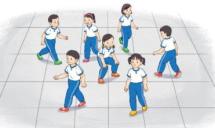 II. Phần cơ bản:- Kiến thức.- Chuyển đội hình hàng dọc thành đội hình vòng tròn.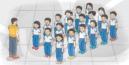 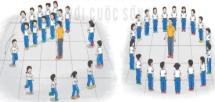 - Chuyển đội hình vòng tròn thành đội hình hàng dọc.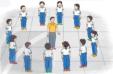 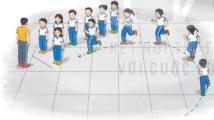 -Luyện tậpTập đồng loạtTập theo tổ nhómThi đua giữa các tổ- Trò chơi “Lò cò tiếp sức”.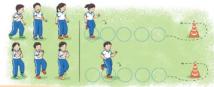 - Bài tập PT thể lực:- Vận dụng: III.Kết thúc-  Thả lỏng cơ toàn thân. - Nhận xét, đánh giá chung của buổi học.  Hướng dẫn HS Tự ôn ở nhà- Xuống lớp5 – 7’2-3’16-18’3-5’4- 5’2x8N2 lần 2 lần 3 lần 1 lần 2 lầnGv nhận lớp, thăm hỏi sức khỏe học sinh phổ biến nội dung, yêu cầu giờ học- GV HD học sinh khởi động.- GV hướng dẫn chơiCho HS quan sát tranhGV làm mẫu động tác kết hợp phân tích kĩ thuật động tác.Hô khẩu lệnh và thực hiện động tác mẫuCho 1 tổ lên thực hiện cách chuyển đội hình.GV cùng HS nhận xét, đánh giá tuyên dương- GV hô - HS tập theo GV.- Gv quan sát, sửa sai cho HS.- Y,c Tổ trưởng cho các bạn luyện tập theo khu vực.- Tiếp tục quan sát, nhắc nhở và sửa sai cho HS- GV tổ chức cho HS thi đua giữa các tổ.- GV và HS nhận xét đánh giá tuyên dương.- GV nêu tên trò chơi, hướng dẫn cách chơi, tổ chức chơi trò chơi cho HS. - Nhận xét tuyên dương và sử phạt người phạm luật- Cho HS chạy XP cao 20m- Yêu cầu HS quan sát tranh trong sách trả lời câu hỏi?- GV hướng dẫn- Nhận xét kết quả, ý thức, thái độ học của hs.- VN ôn lại bài và chuẩn bị bài sau. Đội hình nhận lớp  - HS khởi động theo GV.- HS Chơi trò chơi.- Đội hình HS quan sát tranhHS quan sát GV làm mẫuHS tiếp tục quan sát- Đội hình tập luyện đồng loạt. ĐH tập luyện theo tổ          GV          - Từng tổ  lên  thi đua - trình diễn - Chơi theo đội hình hàng dọc    -- --------    -----------HS chạy kết hợp đi lại hít thở- HS trả lời- HS thực hiện thả lỏng- ĐH kết thúcTRƯỜNG TH PHAN ĐÌNH GIÓTGiáo viên: Trần Thị LinhKhối 2Ngày......tháng......năm.......Nội dungLượng VĐLượng VĐPhương pháp, tổ chức và yêu cầuPhương pháp, tổ chức và yêu cầuNội dungT. gianS. lầnHoạt động GVHoạt động HSI. Phần mở đầuNhận lớpKhởi động- Xoay các khớp cổ tay, cổ chân, vai, hông, gối,...   - Trò chơi “bịt mắt bắt dê”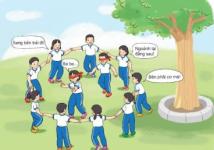 II. Phần cơ bản:- Kiến thức.- Ôn chuyển đội hình hàng dọc thành đội hình vòng tròn.- Ôn chuyển đội hình vòng tròn thành đội hình hàng dọc.-Luyện tậpTập đồng loạtTập theo tổ nhómThi đua giữa các tổ- Trò chơi “Lò cò tiếp sức”.- Bài tập PT thể lực:- Vận dụng: III.Kết thúc-  Thả lỏng cơ toàn thân. - Nhận xét, đánh giá chung của buổi học.  - Hướng dẫn HS Tự ôn ở nhà- Xuống lớp5 – 7’2-3’16-18’3-5’4- 5’2x8N2 lần 3 lần 1 lần 2 lầnGv nhận lớp, thăm hỏi sức khỏe học sinh phổ biến nội dung, yêu cầu giờ học- GV HD học sinh khởi động.- GV hướng dẫn chơiGV nhắc lại cách thực hiện và phân tích kĩ thuật động tác.Cho 1 tổ lên thực hiện cách chuyển đội hình.GV cùng HS nhận xét, đánh giá tuyên dương- GV hô - HS tập theo GV.- GV  quan sát, sửa sai cho HS.- Y,c Tổ trưởng cho các bạn luyện tập theo khu vực.- Tiếp tục quan sát, nhắc nhở và sửa sai cho HS- GV tổ chức cho HS thi đua giữa các tổ.- GV và HS nhận xét đánh giá tuyên dương.- GV nêu tên trò chơi, hướng dẫn cách chơi, tổ chức chơi trò chơi cho HS. - Nhận xét tuyên dương và sử phạt người phạm luật- Tại chỗ bật chụm chân 15 lần - Yêu cầu HS thực hiện BT2 .- GV hướng dẫn- Nhận xét kết quả, ý thức, thái độ học của hs.- VN ôn lại bài và chuẩn bị bài sau. Đội hình nhận lớp  - HS khởi động theo GV.- HS Chơi trò chơi.- HS nghe và quan sát GVHS tiếp tục quan sát- Đội hình tập luyện đồng loạt. ĐH tập luyện theo tổ          GV          - Từng tổ  lên  thi đua - trình diễn - Chơi theo đội hình hàng dọc    -- --------    -----------HS bật tại chỗ kết hợp đi lại hít thở- HS thực hiện- HS thực hiện thả lỏng- ĐH kết thúcTRƯỜNG TH PHAN ĐÌNH GIÓTGiáo viên: Trần Thị LinhKhối 2Ngày......tháng......năm.......Nội dungLượng VĐLượng VĐPhương pháp, tổ chức và yêu cầuPhương pháp, tổ chức và yêu cầuNội dungT. gianS. lầnHoạt động GVHoạt động HSI. Phần mở đầuNhận lớpKhởi động- Xoay các khớp cổ tay, cổ chân, vai, hông, gối,...   - Trò chơi “làm theo hiệu lệnh”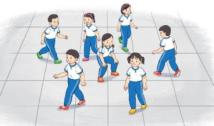 II. Phần cơ bản:- Kiến thức.- Ôn chuyển đội hình hàng dọc thành đội hình vòng tròn.- Ôn chuyển đội hình vòng tròn thành đội hình hàng dọc.-Luyện tậpTập đồng loạtTập theo tổ nhómThi đua giữa các tổ- Trò chơi “dẫn bóng tiếp sức”.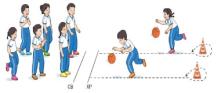 - Bài tập PT thể lực:- Vận dụng: III.Kết thúc-  Thả lỏng cơ toàn thân. - Nhận xét, đánh giá chung của buổi học.  - Hướng dẫn HS Tự ôn ở nhà- Xuống lớp5 – 7’2-3’16-18’3-5’4- 5’2x8N2 lần 3 lần 1 lần 2 lầnGv nhận lớp, thăm hỏi sức khỏe học sinh phổ biến nội dung, yêu cầu giờ học- GV HD học sinh khởi động.- GV hướng dẫn chơiGV nhắc lại cách thực hiện và phân tích kĩ thuật động tác.Cho 1 tổ lên thực hiện cách chuyển đội hình.GV cùng HS nhận xét, đánh giá tuyên dương- GV hô - HS tập theo GV.- GV  quan sát, sửa sai cho HS.- Y,c Tổ trưởng cho các bạn luyện tập theo khu vực.- Tiếp tục quan sát, nhắc nhở và sửa sai cho HS- GV tổ chức cho HS thi đua giữa các tổ.- GV và HS nhận xét đánh giá tuyên dương.- GV nêu tên trò chơi, hướng dẫn cách chơi, tổ chức chơi trò chơi cho HS. - Nhận xét tuyên dương và sử phạt người phạm luật- Chạy nhanh 20m xuất phát cao - Yêu cầu HS thực hiện BT3 .- GV hướng dẫn- Nhận xét kết quả, ý thức, thái độ học của hs.- VN ôn lại bài và chuẩn bị bài sau. Đội hình nhận lớp  - HS khởi động theo GV.- HS Chơi trò chơi.- HS nghe và quan sát GVHS tiếp tục quan sát- Đội hình tập luyện đồng loạt. ĐH tập luyện theo tổ          GV          - Từng tổ  lên  thi đua - trình diễn - Chơi theo đội hình hàng dọc    -- --------    -----------HS chạy kết hợp đi lại hít thở- HS thực hiện- HS thực hiện thả lỏng- ĐH kết thúcTRƯỜNG TH PHAN ĐÌNH GIÓTGiáo viên: Trần Thị LinhKhối 2Ngày......tháng......năm.......Nội dungLượng VĐLượng VĐPhương pháp, tổ chức và yêu cầuPhương pháp, tổ chức và yêu cầuNội dungT. gianS. lầnHoạt động GVHoạt động HSI. Phần mở đầuNhận lớpKhởi động- Xoay các khớp cổ tay, cổ chân, vai, hông, gối,...   - Trò chơi “đèn xanh đèn đỏ”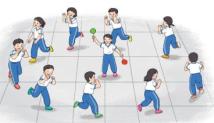 II. Phần cơ bản:- Kiến thức.- Ôn chuyển đội hình hàng dọc thành đội hình vòng tròn.- Ôn chuyển đội hình vòng tròn thành đội hình hàng dọc.-Luyện tậpTập đồng loạtTập theo tổ nhómThi đua giữa các tổ- Trò chơi “lò cò tiếp sức”.- Bài tập PT thể lực:- Vận dụng: III.Kết thúc-  Thả lỏng cơ toàn thân. - Nhận xét, đánh giá chung của buổi học.  - Hướng dẫn HS Tự ôn ở nhà- Xuống lớp5 – 7’2-3’16-18’3-5’4- 5’2x8N2 lần 3 lần 1 lần 2 lầnGv nhận lớp, thăm hỏi sức khỏe học sinh phổ biến nội dung, yêu cầu giờ học- GV HD học sinh khởi động.- GV hướng dẫn chơiGV nhắc lại cách thực hiện và phân tích kĩ thuật động tác.Cho 1 tổ lên thực hiện cách chuyển đội hình.GV cùng HS nhận xét, đánh giá tuyên dương- GV hô - HS tập theo GV.- GV  quan sát, sửa sai cho HS.- Y,c Tổ trưởng cho các bạn luyện tập theo khu vực.- Tiếp tục quan sát, nhắc nhở và sửa sai cho HS- GV tổ chức cho HS thi đua giữa các tổ.- GV và HS nhận xét đánh giá tuyên dương.- GV nêu tên trò chơi, hướng dẫn cách chơi, tổ chức chơi trò chơi cho HS. - Nhận xét tuyên dương và sử phạt người phạm luật- Tại chỗ bật tách hai chân 15 lần - Yêu cầu HS thực hiện BT2 .- GV hướng dẫn- Nhận xét kết quả, ý thức, thái độ học của hs.- VN ôn lại bài và chuẩn bị bài sau. Đội hình nhận lớp  - HS khởi động theo GV.- HS Chơi trò chơi.- HS nghe và quan sát GVHS tiếp tục quan sát- Đội hình tập luyện đồng loạt. ĐH tập luyện theo tổ          GV          - Từng tổ  lên  thi đua - trình diễn - Chơi theo đội hình hàng dọc    -- --------    -----------HS bật kết hợp đi lại hít thở- HS thực hiện- HS thực hiện thả lỏng- ĐH kết thúcTRƯỜNG TH PHAN ĐÌNH GIÓTGiáo viên: Trần Thị LinhKhối 2Ngày......tháng......năm.......Nội dungLượng VĐLượng VĐPhương pháp, tổ chức và yêu cầuPhương pháp, tổ chức và yêu cầuNội dungT. gianS. lầnHoạt động GVHoạt động HSI. Phần mở đầuNhận lớpKhởi động- Xoay các khớp cổ tay, cổ chân, vai, hông, gối,...   - Trò chơi “bỏ khăn”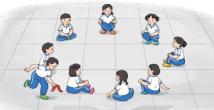 II. Phần cơ bản:- Kiến thức.- Ôn chuyển đội hình hàng dọc thành đội hình vòng tròn.- Ôn chuyển đội hình vòng tròn thành đội hình hàng dọc.-Luyện tậpTập đồng loạtTập theo tổ nhómThi đua giữa các tổ- Trò chơi “chạy đổi chỗ vỗ tay nhau”.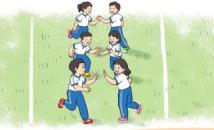 - Bài tập PT thể lực:- Vận dụng: III.Kết thúc-  Thả lỏng cơ toàn thân. - Nhận xét, đánh giá chung của buổi học.  - Hướng dẫn HS Tự ôn ở nhà- Xuống lớp5 – 7’2-3’16-18’3-5’4- 5’2x8N1 lần 5 lần 1 lần 2 lầnGv nhận lớp, thăm hỏi sức khỏe học sinh phổ biến nội dung, yêu cầu giờ học- GV HD học sinh khởi động.- GV hướng dẫn chơiGV nhắc lại cách thực hiện và phân tích kĩ thuật động tác.Cho 1 tổ lên thực hiện cách chuyển đội hình.GV cùng HS nhận xét, đánh giá tuyên dương- GV hô - HS tập theo GV.- GV  quan sát, sửa sai cho HS.- Y,c Tổ trưởng cho các bạn luyện tập theo khu vực.- Tiếp tục quan sát, nhắc nhở và sửa sai cho HS- GV tổ chức cho HS thi đua giữa các tổ.- GV và HS nhận xét đánh giá tuyên dương.- GV nêu tên trò chơi, hướng dẫn cách chơi, tổ chức chơi trò chơi cho HS. - Nhận xét tuyên dương và sử phạt người phạm luật- Tại chỗ bật tách hai chân 15 lần - Yêu cầu HS thực hiện BT2 .- GV hướng dẫn- Nhận xét kết quả, ý thức, thái độ học của hs.- VN ôn lại bài và chuẩn bị bài sau. Đội hình nhận lớp  - HS khởi động theo GV.- HS Chơi trò chơi.- HS nghe và quan sát GVHS tiếp tục quan sát- Đội hình tập luyện đồng loạt. ĐH tập luyện theo tổ          GV          - Từng tổ  lên  thi đua - trình diễn - Chơi theo đội hình hàng ngangHS bật kết hợp đi lại hít thở- HS thực hiện- HS thực hiện thả lỏng- ĐH kết thúcTRƯỜNG TH PHAN ĐÌNH GIÓTGiáo viên: Trần Thị LinhKhối 2Ngày......tháng......năm.......Nội dungLượng VĐLượng VĐPhương pháp, tổ chức và yêu cầuPhương pháp, tổ chức và yêu cầuNội dungT. gianS. lầnHoạt động GVHoạt động HSI. Phần mở đầuNhận lớpKhởi động- Xoay các khớp cổ tay, cổ chân, vai, hông, gối,...   - Trò chơi “kết bạn”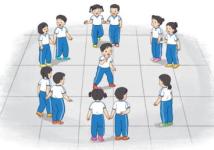 II. Phần cơ bản:- Kiến thức.- Chuyển đội hình hàng ngang thành đội hình vòng tròn.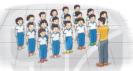 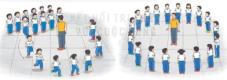 - Chuyển đội hình vòng tròn thành đội hình hàng ngang.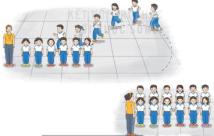 -Luyện tậpTập đồng loạtTập theo tổ nhómThi đua giữa các tổ- Trò chơi “bịt mắt bắt dê”.- Bài tập PT thể lực:- Vận dụng: III.Kết thúc-  Thả lỏng cơ toàn thân. - Nhận xét, đánh giá chung của buổi học.  Hướng dẫn HS Tự ôn ở nhà- Xuống lớp5 – 7’2-3’16-18’3-5’4- 5’2x8N2 lần 2 lần 3 lần 1 lần 2 lầnGv nhận lớp, thăm hỏi sức khỏe học sinh phổ biến nội dung, yêu cầu giờ học- GV HD học sinh khởi động.- GV hướng dẫn chơiCho HS quan sát tranhGV làm mẫu động tác kết hợp phân tích kĩ thuật động tác.Hô khẩu lệnh và thực hiện động tác mẫuCho 1 tổ lên thực hiện cách chuyển đội hình.GV cùng HS nhận xét, đánh giá tuyên dương- GV hô - HS tập theo GV.- Gv  quan sát, sửa sai cho HS.- Y,c Tổ trưởng cho các bạn luyện tập theo khu vực.- Tiếp tục quan sát, nhắc nhở và sửa sai cho HS- GV tổ chức cho HS thi đua giữa các tổ.- GV và HS nhận xét đánh giá tuyên dương.- GV nêu tên trò chơi, hướng dẫn cách chơi, tổ chức chơi trò chơi cho HS. - Nhận xét tuyên dương và sử phạt người phạm luật- Cho HS bật cao tại chỗ hai tay chống hông 20 lần- Yêu cầu HS quan sát tranh trong sách trả lời câu hỏi BT1?- GV hướng dẫn- Nhận xét kết quả, ý thức, thái độ học của hs.- VN ôn lại bài và chuẩn bị bài sau. Đội hình nhận lớp  - HS khởi động theo GV.- HS Chơi trò chơi.- Đội hình HS quan sát tranhHS quan sát GV làm mẫuHS tiếp tục quan sát- Đội hình tập luyện đồng loạt. ĐH tập luyện theo tổ          GV          - Từng tổ  lên  thi đua - trình diễn - Chơi theo đội hình hàng dọcHS bật cao kết hợp đi lại hít thở- HS trả lời- HS thực hiện thả lỏng- ĐH kết thúcTRƯỜNG TH PHAN ĐÌNH GIÓTGiáo viên: Trần Thị LinhKhối 2Ngày......tháng......năm.......Nội dungLượng VĐLượng VĐPhương pháp, tổ chức và yêu cầuPhương pháp, tổ chức và yêu cầuNội dungT. gianS. lầnHoạt động GVHoạt động HSI. Phần mở đầuNhận lớpKhởi động- Xoay các khớp cổ tay, cổ chân, vai, hông, gối,...   - Trò chơi “lò cò tiếp sức”II. Phần cơ bản:- Kiến thức.- Ôn chuyển đội hình hàng ngang thành đội hình vòng tròn.- Ôn chuyển đội hình vòng tròn thành đội hình hàng ngang.-Luyện tậpTập đồng loạtTập theo tổ nhómThi đua giữa các tổ- Trò chơi “bịt mắt bắt dê”.- Bài tập PT thể lực:- Vận dụng: III.Kết thúc-  Thả lỏng cơ toàn thân. - Nhận xét, đánh giá chung của buổi học.  - Hướng dẫn HS Tự ôn ở nhà- Xuống lớp5 – 7’2-3’16-18’3-5’4- 5’2x8N1 lần 4 lần 1 lần 2 lầnGv nhận lớp, thăm hỏi sức khỏe học sinh phổ biến nội dung, yêu cầu giờ học- GV HD học sinh khởi động.- GV hướng dẫn chơiGV nhắc lại cách thực hiện và phân tích kĩ thuật động tác.Cho 1 tổ lên thực hiện cách chuyển đội hình.GV cùng HS nhận xét, đánh giá tuyên dương- GV hô - HS tập theo GV.- GV  quan sát, sửa sai cho HS.- Y,c Tổ trưởng cho các bạn luyện tập theo khu vực.- Tiếp tục quan sát, nhắc nhở và sửa sai cho HS- GV tổ chức cho HS thi đua giữa các tổ.- GV và HS nhận xét đánh giá tuyên dương.- GV nêu tên trò chơi, hướng dẫn cách chơi, tổ chức chơi trò chơi cho HS. - Nhận xét tuyên dương và sử phạt người phạm luật- Tại chỗ chạy lăng gót 30 lần , di chuyển 15m- Yêu cầu HS thực hiện BT2 .- GV hướng dẫn- Nhận xét kết quả, ý thức, thái độ học của hs.- VN ôn lại bài và chuẩn bị bài sau. Đội hình nhận lớp  - HS khởi động theo GV.- HS Chơi trò chơi.    -- --------    ------------ HS nghe và quan sát GVHS tiếp tục quan sát- Đội hình tập luyện đồng loạt. ĐH tập luyện theo tổ          GV          - Từng tổ  lên  thi đua - trình diễn - Chơi theo đội hình vòng trònHS chạy tại chỗ kết hợp đi lại hít thở- HS thực hiện- HS thực hiện thả lỏng- ĐH kết thúcTRƯỜNG TH PHAN ĐÌNH GIÓTGiáo viên: Trần Thị LinhKhối 2Ngày......tháng......năm.......Nội dungLượng VĐLượng VĐPhương pháp, tổ chức và yêu cầuPhương pháp, tổ chức và yêu cầuNội dungT. gianS. lầnHoạt động GVHoạt động HSI. Phần mở đầuNhận lớpKhởi động- Xoay các khớp cổ tay, cổ chân, vai, hông, gối,...   - Trò chơi “lò cò tiếp sức”II. Phần cơ bản:- Kiến thức.- Ôn chuyển đội hình hàng ngang thành đội hình vòng tròn.- Ôn chuyển đội hình vòng tròn thành đội hình hàng ngang.-Luyện tậpTập đồng loạtTập theo tổ nhómThi đua giữa các tổ- Trò chơi “bỏ khăn”.- Bài tập PT thể lực:- Vận dụng: III.Kết thúc-  Thả lỏng cơ toàn thân. - Nhận xét, đánh giá chung của buổi học.  - Hướng dẫn HS Tự ôn ở nhà- Xuống lớp5 – 7’2-3’16-18’3-5’4- 5’2x8N1 lần 4 lần 1 lần 2 lầnGv nhận lớp, thăm hỏi sức khỏe học sinh phổ biến nội dung, yêu cầu giờ học- GV HD học sinh khởi động.- GV hướng dẫn chơiGV nhắc lại cách thực hiện và phân tích kĩ thuật động tác.Cho 1 tổ lên thực hiện cách chuyển đội hình.GV cùng HS nhận xét, đánh giá tuyên dương- GV hô - HS tập theo GV.- GV  quan sát, sửa sai cho HS.- Y,c Tổ trưởng cho các bạn luyện tập theo khu vực.- Tiếp tục quan sát, nhắc nhở và sửa sai cho HS- GV tổ chức cho HS thi đua giữa các tổ.- GV và HS nhận xét đánh giá tuyên dương.- GV nêu tên trò chơi, hướng dẫn cách chơi, tổ chức chơi trò chơi cho HS. - Nhận xét tuyên dương và sử phạt người phạm luật- Tại chỗ bật chụm chân 15 lần - Yêu cầu HS thực hiện BT3 .- GV hướng dẫn- Nhận xét kết quả, ý thức, thái độ học của hs.- VN ôn lại bài và chuẩn bị bài sau. Đội hình nhận lớp  - HS khởi động theo GV.- HS Chơi trò chơi.    -- --------    ------------ HS nghe và quan sát GVHS tiếp tục quan sát- Đội hình tập luyện đồng loạt. ĐH tập luyện theo tổ          GV          - Từng tổ  lên  thi đua - trình diễn - Chơi theo đội hình vòng trònHS bật tại chỗ kết hợp đi lại hít thở- HS thực hiện- HS thực hiện thả lỏng- ĐH kết thúcTRƯỜNG TH PHAN ĐÌNH GIÓTGiáo viên: Trần Thị LinhKhối 2Ngày......tháng......năm.......Nội dungLượng VĐLượng VĐPhương pháp, tổ chức và yêu cầuPhương pháp, tổ chức và yêu cầuNội dungT. gianS. lầnHoạt động GVHoạt động HSI. Phần mở đầuNhận lớpKhởi động- Xoay các khớp cổ tay, cổ chân, vai, hông, gối,...   - Trò chơi “kết bạn”II. Phần cơ bản:- Kiến thức.- Ôn chuyển đội hình hàng ngang thành đội hình vòng tròn.- Ôn chuyển đội hình vòng tròn thành đội hình hàng ngang.-Luyện tậpTập đồng loạtTập theo tổ nhómThi đua giữa các tổ- Trò chơi “biểu tượng”.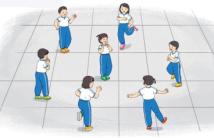 - Bài tập PT thể lực:- Vận dụng: III.Kết thúc-  Thả lỏng cơ toàn thân. - Nhận xét, đánh giá chung của buổi học.  - Hướng dẫn HS Tự ôn ở nhà- Xuống lớp5 – 7’2-3’16-18’3-5’4- 5’2x8N1 lần 4 lần 1 lần 2 lầnGv nhận lớp, thăm hỏi sức khỏe học sinh phổ biến nội dung, yêu cầu giờ học- GV HD học sinh khởi động.- GV hướng dẫn chơiGV nhắc lại cách thực hiện và phân tích kĩ thuật động tác.Cho 1 tổ lên thực hiện cách chuyển đội hình.GV cùng HS nhận xét, đánh giá tuyên dương- GV hô - HS tập theo GV.- GV  quan sát, sửa sai cho HS.- Y,c Tổ trưởng cho các bạn luyện tập theo khu vực.- Tiếp tục quan sát, nhắc nhở và sửa sai cho HS- GV tổ chức cho HS thi đua giữa các tổ.- GV và HS nhận xét đánh giá tuyên dương.- GV nêu tên trò chơi, hướng dẫn cách chơi, tổ chức chơi trò chơi cho HS. - Nhận xét tuyên dương và sử phạt người phạm luật- Chạy nhanh 20 xuất phát cao - Yêu cầu HS nêu những việc cần thực hiện khi kết thúc giờ học để đảm bảo vệ sinh.- GV hướng dẫn- Nhận xét kết quả, ý thức, thái độ học của HS.- VN ôn lại bài và chuẩn bị bài sau. Đội hình nhận lớp  - HS khởi động theo GV.- HS Chơi trò chơi.- HS nghe và quan sát GVHS tiếp tục quan sát- Đội hình tập luyện đồng loạt. ĐH tập luyện theo tổ          GV          - Từng tổ  lên  thi đua - trình diễn - Chơi theo đội hình vòng trònHS chạy kết hợp đi lại hít thở- HS nêu- HS thực hiện thả lỏng- ĐH kết thúcTRƯỜNG TH PHAN ĐÌNH GIÓTGiáo viên: Trần Thị LinhKhối 2Ngày......tháng......năm.......Nội dungLượng VĐLượng VĐPhương pháp, tổ chức và yêu cầuPhương pháp, tổ chức và yêu cầuNội dungT. gianS. lầnHoạt động GVHoạt động HSI. Phần mở đầuNhận lớpKhởi động- Xoay các khớp cổ tay, cổ chân, vai, hông, gối,...   - Trò chơi “kết bạn”II. Phần cơ bản:- Kiến thức.- Ôn chuyển đội hình hàng ngang thành đội hình vòng tròn.- Ôn chuyển đội hình vòng tròn thành đội hình hàng ngang.-Luyện tậpTập đồng loạtTập theo tổ nhómThi đua giữa các tổ- Trò chơi “lò cò tiếp sức”.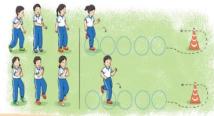 - Bài tập PT thể lực:- Vận dụng: III.Kết thúc-  Thả lỏng cơ toàn thân. - Nhận xét, đánh giá chung của buổi học.  - Hướng dẫn HS Tự ôn ở nhà- Xuống lớp5 – 7’2-3’16-18’3-5’4- 5’2x8N1 lần 4 lần 1 lần 2 lầnGv nhận lớp, thăm hỏi sức khỏe học sinh phổ biến nội dung, yêu cầu giờ học- GV HD học sinh khởi động.- GV hướng dẫn chơiGV nhắc lại cách thực hiện và phân tích kĩ thuật động tác.Cho 1 tổ lên thực hiện cách chuyển đội hình.GV cùng HS nhận xét, đánh giá tuyên dương- GV hô - HS tập theo GV.- GV  quan sát, sửa sai cho HS.- Y,c Tổ trưởng cho các bạn luyện tập theo khu vực.- Tiếp tục quan sát, nhắc nhở và sửa sai cho HS- GV tổ chức cho HS thi đua giữa các tổ.- GV và HS nhận xét đánh giá tuyên dương.- GV nêu tên trò chơi, hướng dẫn cách chơi, tổ chức chơi thử và chính thức cho HS. - Nhận xét tuyên dương và sử phạt người phạm luật- Chạy nhanh 20 xuất phát cao - Yêu cầu HS nêu những việc cần thực hiện khi kết thúc giờ học để đảm bảo vệ sinh.- GV hướng dẫn- Nhận xét kết quả, ý thức, thái độ học của HS.- VN ôn lại bài và chuẩn bị bài sau. Đội hình nhận lớp  - HS khởi động theo GV.- HS Chơi trò chơi.- HS nghe và quan sát GVHS tiếp tục quan sát- Đội hình tập luyện đồng loạt. ĐH tập luyện theo tổ          GV          - Từng tổ  lên  thi đua - trình diễn - Chơi theo đội hình hàng dọc    -- --------    -----------HS chạy kết hợp đi lại hít thở- HS nêu- HS thực hiện thả lỏng- ĐH kết thúcTRƯỜNG TH PHAN ĐÌNH GIÓTGiáo viên: Trần Thị LinhKhối 2Ngày......tháng......năm.......Nội dungLượng VĐLượng VĐPhương pháp, tổ chức và yêu cầuPhương pháp, tổ chức và yêu cầuNội dungT. gianS. lầnHoạt động GVHoạt động HSI. Phần mở đầuNhận lớpKhởi động- Xoay các khớp cổ tay, cổ chân, vai, hông, gối,...   - Trò chơi “nhóm ba nhóm bảy”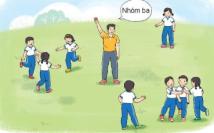 II. Phần cơ bản:- Kiến thức.- Giậm chân tại chỗ.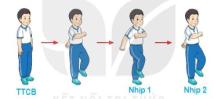 - Đứng lại.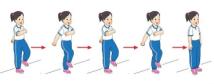 -Luyện tậpTập đồng loạtTập theo tổ nhómTập theo cặp đôiTập cá nhânThi đua giữa các tổ- Trò chơi “chạy đổi chỗ vỗ tay nhau”.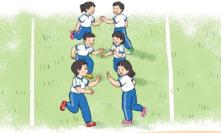 - Bài tập PT thể lực:- Vận dụng: III.Kết thúc-  Thả lỏng cơ toàn thân. - Nhận xét, đánh giá chung của buổi học.  Hướng dẫn HS Tự ôn ở nhà- Xuống lớp5 – 7’2-3’16-18’3-5’4- 5’2x8N2 lần 2 lần 2 lần 3 lần3 lần1 lần 2 lầnGv nhận lớp, thăm hỏi sức khỏe học sinh phổ biến nội dung, yêu cầu giờ học- GV HD học sinh khởi động.- GV hướng dẫn chơiCho HS quan sát tranhGV làm mẫu động tác kết hợp phân tích kĩ thuật động tác.Hô khẩu lệnh và thực hiện động tác mẫuCho 1 HS lên thực hiện động tác giậm chân tại chỗ, đứng lại.GV cùng HS nhận xét, đánh giá tuyên dương- GV hô - HS tập theo GV.- Gv  quan sát, sửa sai cho HS.- Y,c Tổ trưởng cho các bạn luyện tập theo khu vực.- Tiếp tục quan sát, nhắc nhở và sửa sai cho HS- Phân công tập theo cặp đôiGV Sửa sai- GV tổ chức cho HS thi đua giữa các tổ.- GV và HS nhận xét đánh giá tuyên dương.- GV nêu tên trò chơi, hướng dẫn cách chơi, tổ chức chơi trò chơi cho HS. - Nhận xét tuyên dương và sử phạt người phạm luật- Cho HS đứng lên ngồi xuống 10 lần- Yêu cầu HS quan sát tranh trong sách trả lời câu hỏi BT1?- GV hướng dẫn- Nhận xét kết quả, ý thức, thái độ học của hs.- VN ôn lại bài và chuẩn bị bài sau. Đội hình nhận lớp  - HS khởi động theo GV.- HS Chơi trò chơi.- Đội hình HS quan sát tranhHS quan sát GV làm mẫuHS tiếp tục quan sát- Đội hình tập luyện đồng loạt. ĐH tập luyện theo tổ          GV          - HS vừa tập vừa giúp đỡ nhau sửa động tác sai- Từng tổ  lên  thi đua - trình diễn - Chơi theo hướng dẫnHS thực hiện kết hợp đi lại hít thở- HS trả lời- HS thực hiện thả lỏng- ĐH kết thúcTRƯỜNG TH PHAN ĐÌNH GIÓTGiáo viên: Trần Thị LinhKhối 2Ngày......tháng......năm.......Nội dungLượng VĐLượng VĐPhương pháp, tổ chức và yêu cầuPhương pháp, tổ chức và yêu cầuNội dungT. gianS. lầnHoạt động GVHoạt động HSI. Phần mở đầuNhận lớpKhởi động- Xoay các khớp cổ tay, cổ chân, vai, hông, gối,...   - Trò chơi “kết bạn”II. Phần cơ bản:- Kiến thức.- Ôn động tác giậm chân tại chỗ, đứng lại.-Luyện tậpTập đồng loạtTập theo tổ nhómTập theo nhóm 2 ngườiTập cá nhânThi đua giữa các tổ- Trò chơi “ếch nhảy”.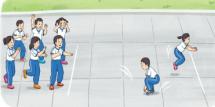 - Bài tập PT thể lực:- Vận dụng: III.Kết thúc-  Thả lỏng cơ toàn thân. - Nhận xét, đánh giá chung của buổi học.  - Hướng dẫn HS Tự ôn ở nhà- Xuống lớp5 – 7’2-3’16-18’3-5’4- 5’2x8N1 lần 2 lần2 lần 2 lần 1 lần 2 lầnGv nhận lớp, thăm hỏi sức khỏe học sinh phổ biến nội dung, yêu cầu giờ học- GV HD học sinh khởi động.- GV hướng dẫn chơiGV nhắc lại cách thực hiện và phân tích kĩ thuật động tác.Cho 1 HS lên thực hiện động tác giậm chân tại chỗ, đứng lại.GV cùng HS nhận xét, đánh giá tuyên dương- GV hô - HS tập theo GV.- GV  quan sát, sửa sai cho HS.- Y,c Tổ trưởng cho các bạn luyện tập theo khu vực.- Tiếp tục quan sát, nhắc nhở và sửa sai cho HS- Phân công tập theo cặp đôiGV Sửa sai- GV tổ chức cho HS thi đua giữa các tổ.- GV và HS nhận xét đánh giá tuyên dương.- GV nêu tên trò chơi, hướng dẫn cách chơi, tổ chức chơi thử và chính thức cho HS. - Nhận xét tuyên dương và sử phạt người phạm luật- Tại chỗ chạy lăng gót 30 nhịp sau đó di chuyển 15m - Yêu cầu HS quan sát tranh và trả lời câu hỏi BT2.- GV hướng dẫn- Nhận xét kết quả, ý thức, thái độ học của HS.- VN ôn lại bài và chuẩn bị bài sau. Đội hình nhận lớp  - HS khởi động theo GV.- HS Chơi trò chơi.- HS nghe và quan sát GVHS tiếp tục quan sát- Đội hình tập luyện đồng loạt. ĐH tập luyện theo tổ          GV          - HS vừa tập vừa giúp nhau sửa sai động tác- Từng tổ  lên  thi đua - trình diễn - Chơi theo đội hình hàng dọc    -- --------    -----------HS chạy kết hợp đi lại hít thở- HS nêu- HS thực hiện thả lỏng- ĐH kết thúcTRƯỜNG TH PHAN ĐÌNH GIÓTGiáo viên: Trần Thị LinhKhối 2Ngày......tháng......năm.......Nội dungLượng VĐLượng VĐPhương pháp, tổ chức và yêu cầuPhương pháp, tổ chức và yêu cầuNội dungT. gianS. lầnHoạt động GVHoạt động HSI. Phần mở đầuNhận lớpKhởi động- Xoay các khớp cổ tay, cổ chân, vai, hông, gối,...   - Trò chơi “bịt mắt bắt dê”II. Phần cơ bản:- Kiến thức.- Ôn động tác giậm chân tại chỗ, đứng lại.-Luyện tậpTập đồng loạtTập theo tổ nhómTập theo nhóm 2 ngườiTập cá nhânThi đua giữa các tổ- Trò chơi “mèo đuổi chuột”.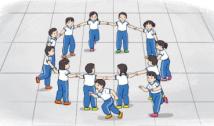 - Bài tập PT thể lực:- Vận dụng: III.Kết thúc-  Thả lỏng cơ toàn thân. - Nhận xét, đánh giá chung của buổi học.  - Hướng dẫn HS Tự ôn ở nhà- Xuống lớp5 – 7’2-3’16-18’3-5’4- 5’2x8N1 lần 2 lần2 lần 2 lần 1 lần 2 lầnGv nhận lớp, thăm hỏi sức khỏe học sinh phổ biến nội dung, yêu cầu giờ học- GV HD học sinh khởi động.- GV hướng dẫn chơiGV nhắc lại cách thực hiện và phân tích kĩ thuật động tác.Cho 1 HS lên thực hiện động tác giậm chân tại chỗ, đứng lại.GV cùng HS nhận xét, đánh giá tuyên dương- GV hô - HS tập theo GV.- GV  quan sát, sửa sai cho HS.- Y,c Tổ trưởng cho các bạn luyện tập theo khu vực.- Tiếp tục quan sát, nhắc nhở và sửa sai cho HS- Phân công tập theo cặp đôiGV Sửa sai- GV tổ chức cho HS thi đua giữa các tổ.- GV và HS nhận xét đánh giá tuyên dương.- GV nêu tên trò chơi, hướng dẫn cách chơi, tổ chức chơi thử và chính thức cho HS. - Nhận xét tuyên dương và sử phạt người phạm luật- Tại chỗ chạy nâng cao đùi 30 nhịp sau đó di chuyển 15m - Yêu cầu HS thực hiện BT3.? khi ở nhà em thực hiện bài tập vào lúc nào?- GV hướng dẫn- Nhận xét kết quả, ý thức, thái độ học của HS.- VN ôn lại bài và chuẩn bị bài sau. Đội hình nhận lớp  - HS khởi động theo GV.- HS Chơi trò chơi.- HS nghe và quan sát GVHS tiếp tục quan sát- Đội hình tập luyện đồng loạt. ĐH tập luyện theo tổ          GV          - HS vừa tập vừa giúp nhau sửa sai động tác- Từng tổ  lên  thi đua - trình diễn - Chơi theo đội hình vòng trònHS chạy kết hợp đi lại hít thở- HS thực hiện- HS trả lời- HS thực hiện thả lỏng- ĐH kết thúcTRƯỜNG TH PHAN ĐÌNH GIÓTGiáo viên: Trần Thị LinhKhối 2Ngày......tháng......năm.......Nội dungLượng VĐLượng VĐPhương pháp, tổ chức và yêu cầuPhương pháp, tổ chức và yêu cầuNội dungT. gianS. lầnHoạt động GVHoạt động HSI. Phần mở đầuNhận lớpKhởi động- Xoay các khớp cổ tay, cổ chân, vai, hông, gối,...   - Trò chơi “nhảy đúng nhảy nhanh”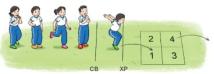 II. Phần cơ bản:- Kiến thức.- Ôn động tác giậm chân tại chỗ, đứng lại.-Luyện tậpTập đồng loạtTập theo tổ nhómTập theo nhóm 2 ngườiTập cá nhânThi đua giữa các tổ- Trò chơi “lò cò tiếp sức”.- Bài tập PT thể lực:- Vận dụng: III.Kết thúc-  Thả lỏng cơ toàn thân. - Nhận xét, đánh giá chung của buổi học.  - Hướng dẫn HS Tự ôn ở nhà- Xuống lớp5 – 7’2-3’16-18’3-5’4- 5’2x8N1 lần 2 lần2 lần 2 lần 1 lần 2 lầnGv nhận lớp, thăm hỏi sức khỏe học sinh phổ biến nội dung, yêu cầu giờ học- GV HD học sinh khởi động.- GV hướng dẫn chơiGV nhắc lại cách thực hiện và phân tích kĩ thuật động tác.Cho 1 HS lên thực hiện động tác giậm chân tại chỗ, đứng lại.GV cùng HS nhận xét, đánh giá tuyên dương- GV hô - HS tập theo GV.- GV  quan sát, sửa sai cho HS.- Y,c Tổ trưởng cho các bạn luyện tập theo khu vực.- Tiếp tục quan sát, nhắc nhở và sửa sai cho HS- Phân công tập theo cặp đôiGV Sửa sai- GV tổ chức cho HS thi đua giữa các tổ.- GV và HS nhận xét đánh giá tuyên dương.- GV nêu tên trò chơi, hướng dẫn cách chơi, tổ chức chơi thử và chính thức cho HS. - Nhận xét tuyên dương và sử phạt người phạm luật- Tại chỗ chạy nâng cao đùi 30 nhịp sau đó di chuyển 15m - Yêu cầu HS thực hiện BT3.? có được tập thể dục ngay sau khi ăn no?- GV hướng dẫn- Nhận xét kết quả, ý thức, thái độ học của HS.- VN ôn lại bài và chuẩn bị bài sau. Đội hình nhận lớp  - HS khởi động theo GV.- HS Chơi trò chơi.- HS nghe và quan sát GVHS tiếp tục quan sát- Đội hình tập luyện đồng loạt. ĐH tập luyện theo tổ          GV          - HS vừa tập vừa giúp nhau sửa sai động tác- Từng tổ  lên  thi đua - trình diễn - Chơi theo hướng dẫn của GV    -- --------    -----------HS chạy kết hợp đi lại hít thở- HS thực hiện- HS trả lời- HS thực hiện thả lỏng- ĐH kết thúcTRƯỜNG TH PHAN ĐÌNH GIÓTGiáo viên: Trần Thị LinhKhối 2Ngày......tháng......năm.......CÁC TIÊU CHÍ ĐÁNH GIÁCÁC TIÊU CHÍ ĐÁNH GIÁHOÀN THÀNH TỐT- Thực hiện tốt VS cá nhân, đảm bảo an toàn trong tập luyện- Biết quan sát tranh ảnh, động tác mẫu của giáo viên- Thực hiện các động tác chuyển đội hình và giậm chân tại chỗ - đứng lại đúng khẩu lệnh, đúng kĩ thuật, đều và đẹp- Tham gia tích cực các trò chơi vận động- Hoàn thành tốt lượng vận động của bài tập- Tích cực, trung thực trong tập luyện và hình thành thói quen tập luyện TDTTHOÀN THÀNH- Biết thực hiện VS cá nhân, đảm bảo an toàn trong tập luyện- Bước đầu biết quan sát tranh ảnh, động tác mẫu của giáo viên- Thực hiện được các động tác chuyển đội hình và giậm chân tại chỗ - đứng lại- Có tham gia các trò chơi vận động nhưng chưa tích cực - Hoàn thành lượng vận động của bài tập- Tích cực trong tập luyện và bước đầu hình thành thói quen tập luyện TDTTCHƯA HOÀN THÀNH- Chưa biết thực hiện VS cá nhân, đảm bảo an toàn trong tập luyện- Chưa biết quan sát tranh ảnh, động tác mẫu của giáo viên- Chưa thực hiện được các động tác chuyển đội hình và giậm chân tại chỗ - đứng lại- Hạn chế tham gia các trò chơi vận động- Chưa hoàn thành lượng vận động của bài tập- Ý thức và tinh thần tập luyện chưa caoNội dungLV ĐLV ĐPhương pháp, tổ chức và yêu cầuPhương pháp, tổ chức và yêu cầuNội dungT. gian S. lầnHoạt động GVHoạt động HSI. Phần mở đầuNhận lớpKhởi động- Xoay các khớp cổ tay, cổ chân, vai, hông, gối,...   - Trò chơi “ kết bạn”II. Phần cơ bản:- Ôn tập các nội dung ĐHĐN đã học: Chuyển đội hình hàng ngang (hàng dọc) thành đội hình vòng tròn và ngược lại, động tác giậm chân tại chỗ - đứng lại. - Kiểm tra đánh giá các nội dung ĐHĐN- Trò chơi “Mèo đuổi chuột”.III.Kết thúc-  Thả lỏng cơ toàn thân. - Nhận xét, đánh giá chung của buổi học.  Hướng dẫn HS Tự ôn ở nhà- Xuống lớp5 – 7’16-18’3-5’4- 5’2x8N2 lần 1 lần Gv nhận lớp, thăm hỏi sức khỏe học sinh phổ biến nội dung, yêu cầu giờ học- Gv HD học sinh khởi động.- GV hướng dẫn chơiTổ trưởng cho các bạn luyện tập các nội dung ĐHĐN theo khu vực.Từng nhóm 3 đến 5 học sinh thực hiện các nội dung ĐHĐN đã học- Yêu cầu HS nhận xét bạn- GV nhận xét, đánh giá bổ xung, tuyên dương.  - GV nêu tên trò chơi, hướng dẫn cách chơi. - Cho HS chơi thử và chơi chính thức. - Nhận xét tuyên dương và sử phạt người phạm luật- GV hướng dẫn- Nhận xét kết quả, ý thức, thái độ học của hs.- VN ôn bài đã học và chuẩn bị bài sau. Đội hình nhận lớp  - Cán sự tập trung lớp, điểm số, báo cáo sĩ số, tình hình lớp cho GV.ĐH tập luyện theo tổ     GV      - HS nhận xét bạn sau khi thực hiện các nội dung ĐHĐNHS thực hiện thả lỏng- ĐH kết thúcTRƯỜNG TH PHAN ĐÌNH GIÓTGiáo viên: Trần Thị LinhKhối 2Ngày......tháng......năm.......Nội dungLượng VĐLượng VĐPhương pháp, tổ chức và yêu cầuPhương pháp, tổ chức và yêu cầuNội dungT. gianS. lầnHoạt động GVHoạt động HSI. Phần mở đầuNhận lớpKhởi động- Xoay các khớp cổ tay, cổ chân, vai, hông, gối,...   - Trò chơi “đèn xanh đèn đỏ”II. Phần cơ bản:- Kiến thức.- Động tác vươn thở.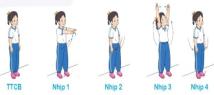 - Động tác tay.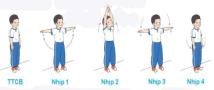 -Luyện tậpTập đồng loạtTập theo tổ nhómTập theo cặp đôiTập cá nhânThi đua giữa các tổ- Trò chơi “ném trúng đích”.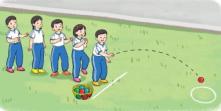 - Bài tập PT thể lực:- Vận dụng: III.Kết thúc-  Thả lỏng cơ toàn thân. - Nhận xét, đánh giá chung của buổi học.  Hướng dẫn HS Tự ôn ở nhà- Xuống lớp5 – 7’2-3’16-18’3-5’4- 5’2x8N1 lần 2 lần 3 lần3 lần1 lần 2 lầnGv nhận lớp, thăm hỏi sức khỏe học sinh phổ biến nội dung, yêu cầu giờ học- GV HD học sinh khởi động.- GV hướng dẫn chơiCho HS quan sát tranhGV làm mẫu động tác kết hợp phân tích kĩ thuật động tác.Hô khẩu lệnh và thực hiện động tác mẫuCho 1 HS lên thực hiện động tác vươn thở và động tác tay.GV cùng HS nhận xét, đánh giá tuyên dương- GV hô - HS tập theo GV.- Gv  quan sát, sửa sai cho HS.- Y,c Tổ trưởng cho các bạn luyện tập theo khu vực.- Tiếp tục quan sát, nhắc nhở và sửa sai cho HS- Phân công tập theo cặp đôiGV Sửa sai- GV tổ chức cho HS thi đua giữa các tổ.- GV và HS nhận xét đánh giá tuyên dương.- GV nêu tên trò chơi, hướng dẫn cách chơi, tổ chức chơi thở và chơi chính thức cho HS. - Nhận xét tuyên dương và sử phạt người phạm luật- Cho HS bật cao tại chỗ hai tay chống hông 10 lần- Yêu cầu HS quan sát tranh trong sách trả lời câu hỏi BT1?- GV hướng dẫn- Nhận xét kết quả, ý thức, thái độ học của hs.- VN ôn lại bài và chuẩn bị bài sau. Đội hình nhận lớp  - HS khởi động theo GV.- HS Chơi trò chơi.- Đội hình HS quan sát tranhHS quan sát GV làm mẫuHS tiếp tục quan sát- Đội hình tập luyện đồng loạt. ĐH tập luyện theo tổ       GV    - HS vừa tập vừa giúp đỡ nhau sửa động tác sai- Từng tổ  lên  thi đua - trình diễn - Chơi theo hướng dẫn    -- --------    -----------HS thực hiện kết hợp đi lại hít thở- HS trả lời- HS thực hiện thả lỏng- ĐH kết thúcTRƯỜNG TH PHAN ĐÌNH GIÓTGiáo viên: Trần Thị LinhKhối 2Ngày......tháng......năm.......Nội dungLượng VĐLượng VĐPhương pháp, tổ chức và yêu cầuPhương pháp, tổ chức và yêu cầuNội dungT. gianS. lầnHoạt động GVHoạt động HSI. Phần mở đầuNhận lớpKhởi động- Xoay các khớp cổ tay, cổ chân, vai, hông, gối,...   - Trò chơi “nhảy đúng nhảy nhanh”II. Phần cơ bản:- Kiến thức.- Ôn hai động tác vươn thở và tay đã học của bài thể dục:.-Luyện tậpTập đồng loạtTập theo tổ nhómTập theo nhóm 2 ngườiTập cá nhânThi đua giữa các tổ- Trò chơi “mèo đuổi chuột”.- Bài tập PT thể lực:- Vận dụng: III.Kết thúc-  Thả lỏng cơ toàn thân. - Nhận xét, đánh giá chung của buổi học.  - Hướng dẫn HS Tự ôn ở nhà- Xuống lớp5 – 7’2-3’16-18’3-5’4- 5’2x8N1 lần 2 lần2 lần 2 lần 1 lần 2 lầnGv nhận lớp, thăm hỏi sức khỏe học sinh phổ biến nội dung, yêu cầu giờ học- GV HD học sinh khởi động.- GV hướng dẫn chơiGV nhắc lại cách thực hiện và phân tích kĩ thuật động tác.Cho 2 HS lên thực hiện lại động tác vươn thơt và tay.GV cùng HS nhận xét, đánh giá tuyên dương- GV hô - HS tập theo GV.- GV  quan sát, sửa sai cho HS.- Y,c Tổ trưởng cho các bạn luyện tập theo khu vực.- Tiếp tục quan sát, nhắc nhở và sửa sai cho HS- Phân công tập theo cặp đôiGV Sửa sai- GV tổ chức cho HS thi đua giữa các tổ.- GV và HS nhận xét đánh giá tuyên dương.- GV nêu tên trò chơi, hướng dẫn cách chơi, tổ chức chơi thử và chính thức cho HS. - Nhận xét tuyên dương và sử phạt người phạm luật- Tại chỗ giậm chân tay đánh tự do 20 nhịp - Yêu cầu HS thực hiện BT2.? trước khi học chúng ta phải làm gì với sân tập?- GV hướng dẫn- Nhận xét kết quả, ý thức, thái độ học của HS.- VN ôn lại bài và chuẩn bị bài sau. Đội hình nhận lớp  - HS khởi động theo GV.- HS Chơi trò chơi.- HS nghe và quan sát GVHS tiếp tục quan sát- Đội hình tập luyện đồng loạt. ĐH tập luyện theo tổ          GV          - HS vừa tập vừa giúp nhau sửa sai động tác- Từng tổ  lên  thi đua - trình diễn - Chơi theo hướng dẫn của GVHS thực hiện động tác kết hợp đi lại hít thở- HS thực hiện- HS trả lời- HS thực hiện thả lỏng- ĐH kết thúcTRƯỜNG TH PHAN ĐÌNH GIÓTGiáo viên: Trần Thị LinhKhối 2Ngày......tháng......năm.......Nội dungLượng VĐLượng VĐPhương pháp, tổ chức và yêu cầuPhương pháp, tổ chức và yêu cầuNội dungT. gianS. lầnHoạt động GVHoạt động HSI. Phần mở đầuNhận lớpKhởi động- Xoay các khớp cổ tay, cổ chân, vai, hông, gối,...   - Trò chơi “tàu hỏa chạy”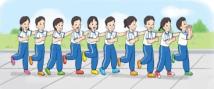 II. Phần cơ bản:- Kiến thức.- Ôn động tác vươn thở và động tác tay.- Động tác chân.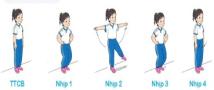 -Luyện tậpTập đồng loạtTập theo tổ nhómTập theo cặp đôiTập cá nhânThi đua giữa các tổ- Trò chơi “chèo thuyền”.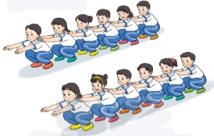 - Bài tập PT thể lực:- Vận dụng: III.Kết thúc-  Thả lỏng cơ toàn thân. - Nhận xét, đánh giá chung của buổi học.  Hướng dẫn HS Tự ôn ở nhà- Xuống lớp5 – 7’2-3’16-18’3-5’4- 5’2x8N2 lần2 lần 2 lần 3 lần3 lần1 lần 2 lầnGv nhận lớp, thăm hỏi sức khỏe học sinh phổ biến nội dung, yêu cầu giờ học- GV HD học sinh khởi động.- GV hướng dẫn chơi- GV quan sát nhắc nhở, sửa sai cho HS- Cho HS quan sát tranh- GV làm mẫu động tác kết hợp phân tích kĩ thuật động tác.- Hô khẩu lệnh và thực hiện động tác mẫu- Cho 1 HS lên thực hiện động tác chân.- GV cùng HS nhận xét, đánh giá tuyên dương- GV hô - HS tập theo GV.- Gv  quan sát, sửa sai cho HS.- Y,c Tổ trưởng cho các bạn luyện tập theo khu vực.- Tiếp tục quan sát, nhắc nhở và sửa sai cho HS- Phân công tập theo cặp đôiGV Sửa sai- GV tổ chức cho HS thi đua giữa các tổ.- GV và HS nhận xét đánh giá tuyên dương.- GV nêu tên trò chơi, hướng dẫn cách chơi, tổ chức chơi thở và chơi chính thức cho HS. - Nhận xét tuyên dương và sử phạt người phạm luật- Cho HS bật cao tại chỗ hai tay chống hông 10 lần- Yêu cầu HS quan sát tranh trong sách trả lời câu hỏi BT1?- GV hướng dẫn- Nhận xét kết quả, ý thức, thái độ học của hs.- VN ôn lại bài và chuẩn bị bài sau. Đội hình nhận lớp  - HS khởi động theo GV.- HS Chơi trò chơi.- Cán sự hô nhịp - Đội hình HS quan sát tranh- HS quan sát GV làm mẫu- HS tiếp tục quan sát- Đội hình tập luyện đồng loạt. ĐH tập luyện theo tổ       GV    - HS vừa tập vừa giúp đỡ nhau sửa động tác sai- Từng tổ  lên  thi đua - trình diễn - Chơi theo hướng dẫnHS thực hiện kết hợp đi lại hít thở- HS trả lời- HS thực hiện thả lỏng- ĐH kết thúcTRƯỜNG TH PHAN ĐÌNH GIÓTGiáo viên: Trần Thị LinhKhối 2Ngày......tháng......năm.......Nội dungLượng VĐLượng VĐPhương pháp, tổ chức và yêu cầuPhương pháp, tổ chức và yêu cầuNội dungT. gianS. lầnHoạt động GVHoạt động HSI. Phần mở đầuNhận lớpKhởi động- Xoay các khớp cổ tay, cổ chân, vai, hông, gối,...   - Trò chơi “bịt mắt bắt dê”II. Phần cơ bản:- Kiến thức.- Ôn động tác vươn thở, động tác tay và động tác chân.- Động tác lườn.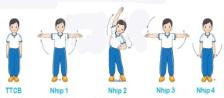 -Luyện tậpTập đồng loạtTập theo tổ nhómTập theo cặp đôiTập cá nhânThi đua giữa các tổ- Trò chơi “dẫn bóng tiếp sức”.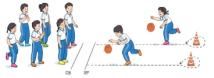 - Bài tập PT thể lực:- Vận dụng: III.Kết thúc-  Thả lỏng cơ toàn thân. - Nhận xét, đánh giá chung của buổi học.  Hướng dẫn HS Tự ôn ở nhà- Xuống lớp5 – 7’2-3’16-18’3-5’4- 5’2x8N2 lần2 lần 2 lần 3 lần3 lần1 lần 2 lầnGv nhận lớp, thăm hỏi sức khỏe học sinh phổ biến nội dung, yêu cầu giờ học- GV HD học sinh khởi động.- GV hướng dẫn chơi- GV quan sát nhắc nhở, sửa sai cho HS- Cho HS quan sát tranh- GV làm mẫu động tác kết hợp phân tích kĩ thuật động tác.- Hô khẩu lệnh và thực hiện động tác mẫu- Cho 1 HS lên thực hiện động tác lườn.- GV cùng HS nhận xét, đánh giá tuyên dương- GV hô - HS tập theo GV.- Gv  quan sát, sửa sai cho HS.- Y,c Tổ trưởng cho các bạn luyện tập theo khu vực.- Tiếp tục quan sát, nhắc nhở và sửa sai cho HS- Phân công tập theo cặp đôiGV Sửa sai- GV tổ chức cho HS thi đua giữa các tổ.- GV và HS nhận xét đánh giá tuyên dương.- GV nêu tên trò chơi, hướng dẫn cách chơi, tổ chức chơi thở và chơi chính thức cho HS. - Nhận xét tuyên dương và sử phạt người phạm luật- Cho HS chạy nhanh 20m xuất phát cao- Yêu cầu HS quan sát tranh trong sách trả lời câu hỏi BT2.? khi nào chúng ta tập động tác lườn?- GV hướng dẫn- Nhận xét kết quả, ý thức, thái độ học của hs.- VN ôn lại bài và chuẩn bị bài sau. Đội hình nhận lớp  - HS khởi động theo GV.- HS Chơi trò chơi.- Cán sự hô nhịp - Đội hình HS quan sát tranh- HS quan sát GV làm mẫu- HS tiếp tục quan sát- Đội hình tập luyện đồng loạt. ĐH tập luyện theo tổ       GV    - HS vừa tập vừa giúp đỡ nhau sửa động tác sai- Từng tổ  lên  thi đua - trình diễn - Chơi theo hướng dẫn   ---------       -----------    HS thực hiện kết hợp đi lại hít thở- HS trả lời- HS thực hiện thả lỏng- ĐH kết thúcTRƯỜNG TH PHAN ĐÌNH GIÓTGiáo viên: Trần Thị LinhKhối 2Ngày......tháng......năm.......Nội dungLượng VĐLượng VĐPhương pháp, tổ chức và yêu cầuPhương pháp, tổ chức và yêu cầuNội dungT. gianS. lầnHoạt động GVHoạt động HSI. Phần mở đầuNhận lớpKhởi động- Xoay các khớp cổ tay, cổ chân, vai, hông, gối,...   - Trò chơi “tàu hỏa chạy”II. Phần cơ bản:- Kiến thức.- Ôn động tác vươn thở, tay, chân và lườn đã học.- Động tác bụng.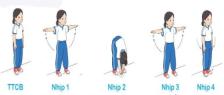 -Luyện tậpTập đồng loạtTập theo tổ nhómTập theo cặp đôiTập cá nhânThi đua giữa các tổ- Trò chơi “bỏ khăn”.- Bài tập PT thể lực:- Vận dụng: III.Kết thúc-  Thả lỏng cơ toàn thân. - Nhận xét, đánh giá chung của buổi học.  Hướng dẫn HS Tự ôn ở nhà- Xuống lớp5 – 7’2-3’16-18’3-5’4- 5’2x8N2 lần2 lần 2 lần 3 lần3 lần1 lần 2 lầnGv nhận lớp, thăm hỏi sức khỏe học sinh phổ biến nội dung, yêu cầu giờ học- GV HD học sinh khởi động.- GV hướng dẫn chơi- GV quan sát nhắc nhở, sửa sai cho HS- Cho HS quan sát tranh- GV làm mẫu động tác kết hợp phân tích kĩ thuật động tác.- Hô khẩu lệnh và thực hiện động tác mẫu- Cho 1 HS lên thực hiện động tác bụng.- GV cùng HS nhận xét, đánh giá tuyên dương- GV hô - HS tập theo GV.- Gv  quan sát, sửa sai cho HS.- Y,c Tổ trưởng cho các bạn luyện tập theo khu vực.- Tiếp tục quan sát, nhắc nhở và sửa sai cho HS- Phân công tập theo cặp đôiGV Sửa sai- GV tổ chức cho HS thi đua giữa các tổ.- GV và HS nhận xét đánh giá tuyên dương.- GV nêu tên trò chơi, hướng dẫn cách chơi, tổ chức chơi thở và chơi chính thức cho HS. - Nhận xét tuyên dương và sử phạt người phạm luật- Cho HS bật cao tại chỗ hai tay chống hông 10 lần- Yêu cầu HS quan sát tranh trong sách trả lời câu hỏi BT3.- GV hướng dẫn- Nhận xét kết quả, ý thức, thái độ học của hs.- VN ôn lại bài và chuẩn bị bài sau. Đội hình nhận lớp  - HS khởi động theo GV.- HS Chơi trò chơi.- Cán sự hô nhịp - Đội hình HS quan sát tranh- HS quan sát GV làm mẫu- HS tiếp tục quan sát- Đội hình tập luyện đồng loạt. ĐH tập luyện theo tổ       GV    - HS vừa tập vừa giúp đỡ nhau sửa động tác sai- Từng tổ  lên  thi đua - trình diễn - Chơi theo hướng dẫnHS thực hiện kết hợp đi lại hít thở- HS trả lời- HS thực hiện thả lỏng- ĐH kết thúcTRƯỜNG TH PHAN ĐÌNH GIÓTGiáo viên: Trần Thị LinhKhối 2Ngày......tháng......năm.......Nội dungLượng VĐLượng VĐPhương pháp, tổ chức và yêu cầuPhương pháp, tổ chức và yêu cầuNội dungT. gianS. lầnHoạt động GVHoạt động HSI. Phần mở đầuNhận lớpKhởi động- Xoay các khớp cổ tay, cổ chân, vai, hông, gối,...   - Trò chơi “lái ô tô”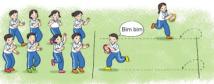 II. Phần cơ bản:- Kiến thức.- Ôn động tác vươn thở, tay, chân, lườn và bụng đã học.- Động tác phối hợp.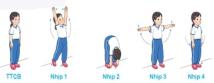 - Động tác nhảy.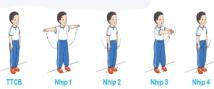 -Luyện tậpTập đồng loạtTập theo tổ nhómTập theo cặp đôiTập cá nhânThi đua giữa các tổ- Trò chơi “mèo đuổi chuột”.- Bài tập PT thể lực:- Vận dụng: III.Kết thúc-  Thả lỏng cơ toàn thân. - Nhận xét, đánh giá chung của buổi học.  Hướng dẫn HS Tự ôn ở nhà- Xuống lớp5 – 7’2-3’16-18’3-5’4- 5’2x8N2 lần2 lần 2 lần 3 lần3 lần1 lần 2 lầnGv nhận lớp, thăm hỏi sức khỏe học sinh phổ biến nội dung, yêu cầu giờ học- GV HD học sinh khởi động.- GV hướng dẫn chơi- GV quan sát nhắc nhở, sửa sai cho HS- Cho HS quan sát tranh- GV làm mẫu động tác kết hợp phân tích kĩ thuật động tác.- Hô khẩu lệnh và thực hiện động tác mẫu- Cho 2 HS lên thực hiện động tác phối hợp và nhảy.- GV cùng HS nhận xét, đánh giá tuyên dương- GV hô - HS tập theo GV.- Gv  quan sát, sửa sai cho HS.- Y,c Tổ trưởng cho các bạn luyện tập theo khu vực.- Tiếp tục quan sát, nhắc nhở và sửa sai cho HS- Phân công tập theo cặp đôiGV Sửa sai- GV tổ chức cho HS thi đua giữa các tổ.- GV và HS nhận xét đánh giá tuyên dương.- GV nêu tên trò chơi, hướng dẫn cách chơi, tổ chức chơi thở và chơi chính thức cho HS. - Nhận xét tuyên dương và sử phạt người phạm luật- Cho HS đứng lên ngồi xuống hai tay chống hông  10 lần- Yêu cầu HS quan sát tranh trả lời câu hỏi BT1 trong sách.- GV hướng dẫn- Nhận xét kết quả, ý thức, thái độ học của hs.- VN ôn lại bài và chuẩn bị bài sau. Đội hình nhận lớp  - HS khởi động theo GV.- HS Chơi trò chơi.   --------------       --------------- Cán sự hô nhịp - Đội hình HS quan sát tranh- HS quan sát GV làm mẫu- HS tiếp tục quan sát- Đội hình tập luyện đồng loạt. ĐH tập luyện theo tổ       GV    - HS vừa tập vừa giúp đỡ nhau sửa động tác sai- Từng tổ  lên  thi đua - trình diễn - Chơi theo hướng dẫnHS thực hiện kết hợp đi lại hít thở- HS trả lời- HS thực hiện thả lỏng- ĐH kết thúcTRƯỜNG TH PHAN ĐÌNH GIÓTGiáo viên: Trần Thị LinhKhối 2Ngày......tháng......năm.......Nội dungLượng VĐLượng VĐPhương pháp, tổ chức và yêu cầuPhương pháp, tổ chức và yêu cầuNội dungT. gianS. lầnHoạt động GVHoạt động HSI. Phần mở đầuNhận lớpKhởi động- Xoay các khớp cổ tay, cổ chân, vai, hông, gối,...   - Trò chơi “lái ô tô”II. Phần cơ bản:- Kiến thức.- Ôn động tác vươn thở, tay, chân, lườn, bụng, phối hợp và nhảy đã học.- Động tác điều hòa.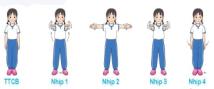 -Luyện tậpTập đồng loạtTập theo tổ nhómTập theo cặp đôiTập cá nhânThi đua giữa các tổ- Trò chơi “mèo đuổi chuột”.- Bài tập PT thể lực:- Vận dụng: III.Kết thúc-  Thả lỏng cơ toàn thân. - Nhận xét, đánh giá chung của buổi học.  Hướng dẫn HS Tự ôn ở nhà- Xuống lớp5 – 7’2-3’16-18’3-5’4- 5’2x8N2 lần2 lần 2 lần 3 lần3 lần1 lần 2 lầnGv nhận lớp, thăm hỏi sức khỏe học sinh phổ biến nội dung, yêu cầu giờ học- GV HD học sinh khởi động.- GV hướng dẫn chơi- GV quan sát nhắc nhở, sửa sai cho HS- Cho HS quan sát tranh- GV làm mẫu động tác kết hợp phân tích kĩ thuật động tác.- Hô khẩu lệnh và thực hiện động tác mẫu- Cho 2 HS lên thực hiện động điều hòa.- GV cùng HS nhận xét, đánh giá tuyên dương- GV hô - HS tập theo GV.- Gv  quan sát, sửa sai cho HS.- Y,c Tổ trưởng cho các bạn luyện tập theo khu vực.- Tiếp tục quan sát, nhắc nhở và sửa sai cho HS- Phân công tập theo cặp đôiGV Sửa sai- GV tổ chức cho HS thi đua giữa các tổ.- GV và HS nhận xét đánh giá tuyên dương.- GV nêu tên trò chơi, hướng dẫn cách chơi, tổ chức chơi thở và chơi chính thức cho HS. - Nhận xét tuyên dương và sử phạt người phạm luật- Cho HS chạy bước nhỏ tại chỗ tay đánh tự nhiên  20 lần- Yêu cầu HS quan sát tranh trả lời câu hỏi BT2 trong sách.- GV hướng dẫn- Nhận xét kết quả, ý thức, thái độ học của hs.- VN ôn lại bài và chuẩn bị bài sau. Đội hình nhận lớp  - HS khởi động theo GV.- HS Chơi trò chơi.   --------------       --------------- Cán sự hô nhịp - Đội hình HS quan sát tranh- HS quan sát GV làm mẫu- HS tiếp tục quan sát- Đội hình tập luyện đồng loạt. ĐH tập luyện theo tổ       GV    - HS vừa tập vừa giúp đỡ nhau sửa động tác sai- Từng tổ  lên  thi đua - trình diễn - Chơi theo hướng dẫnHS thực hiện kết hợp đi lại hít thở- HS trả lời- HS thực hiện thả lỏng- ĐH kết thúcTRƯỜNG TH PHAN ĐÌNH GIÓTGiáo viên: Trần Thị LinhKhối 2Ngày......tháng......năm.......CÁC TIÊU CHÍ ĐÁNH GIÁCÁC TIÊU CHÍ ĐÁNH GIÁHOÀN THÀNH TỐT- Thực hiện tốt VS cá nhân, đảm bảo an toàn trong tập luyện- Biết quan sát tranh ảnh, động tác mẫu của giáo viên- Thực hiện các động tác của bài thể dục đúng phương hướng và và biên độ- Tham gia tích cực các trò chơi vận động- Hoàn thành tốt lượng vận động của bài tập- Tích cực, trung thực trong tập luyện và hình thành thói quen tập luyện TDTTHOÀN THÀNH- Biết thực hiện VS cá nhân, đảm bảo an toàn trong tập luyện- Bước đầu biết quan sát tranh ảnh, động tác mẫu của giáo viên- Thực hiện được các động tác của bài thể dục- Có tham gia các trò chơi vận động nhưng chưa tích cực - Hoàn thành lượng vận động của bài tập- Tích cực trong tập luyện và bước đầu hình thành thói quen tập luyện TDTTCHƯA HOÀN THÀNH- Chưa biết thực hiện VS cá nhân, đảm bảo an toàn trong tập luyện- Chưa biết quan sát tranh ảnh, động tác mẫu của giáo viên- Chưa thực hiện được bài thể dục- Hạn chế tham gia các trò chơi vận động- Chưa hoàn thành lượng vận động của bài tập- Ý thức và tinh thần tập luyện chưa caoNội dungLV ĐLV ĐPhương pháp, tổ chức và yêu cầuPhương pháp, tổ chức và yêu cầuNội dungT. gian S. lầnHoạt động GVHoạt động HSI. Phần mở đầuNhận lớpKhởi động- Xoay các khớp cổ tay, cổ chân, vai, hông, gối,...   - Trò chơi “ kết bạn”II. Phần cơ bản:- Ôn bài thể dục phát triển chung đã học.- Kiểm tra đánh giá bài thể dục PTC:- Trò chơi “Mèo đuổi chuột”.III.Kết thúc-  Thả lỏng cơ toàn thân. - Nhận xét, đánh giá chung của buổi học. Hướng dẫn HS Tự ôn ở nhà- Xuống lớp5 – 7’16-18’3-5’4- 5’2x8N2 lần 1 lần Gv nhận lớp, thăm hỏi sức khỏe học sinh phổ biến nội dung, yêu cầu giờ học- Gv HD học sinh khởi động.- GV hướng dẫn chơiTổ trưởng cho các bạn luyện tập bài thể dục theo khu vực.Từng nhóm 3 đến 5 học sinh thực hiện bài thể dục đã học- Yêu cầu HS nhận xét bạn- GV nhận xét, đánh giá bổ xung, tuyên dương.  - GV nêu tên trò chơi, hướng dẫn cách chơi. - Cho HS chơi thử và chơi chính thức. - Nhận xét tuyên dương và sử phạt người phạm luật- GV hướng dẫn- Nhận xét kết quả, ý thức, thái độ học của hs.- VN ôn bài đã học và chuẩn bị bài sau. Đội hình nhận lớp  - Cán sự tập trung lớp, điểm số, báo cáo sĩ số, tình hình lớp cho GV.ĐH tập luyện theo tổ     GV      - HS nhận xét bạn sau khi thực hiện các động tác của bài thể dụcHS thực hiện thả lỏng- ĐH kết thúcTRƯỜNG TH PHAN ĐÌNH GIÓTGiáo viên: Trần Thị LinhKhối 2Ngày......tháng......năm.......Nội dungLượng VĐLượng VĐPhương pháp, tổ chức và yêu cầuPhương pháp, tổ chức và yêu cầuNội dungT. gianS. lầnHoạt động GVHoạt động HSI. Phần mở đầuNhận lớpKhởi động- Xoay các khớp cổ tay, cổ chân, vai, hông, gối,...   - Trò chơi “đứng ngồi theo lệnh”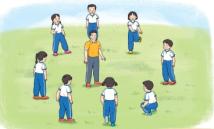 II. Phần cơ bản:- Kiến thức.- Đi thường theo vạch kẻ thẳng hai tay phối hợp tự nhiên.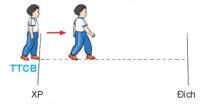 - Đi thường theo vạch kẻ thẳng hai tay dang ngang. 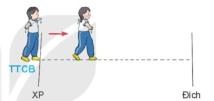 -Luyện tậpTập đồng loạtTập theo tổ nhómTập theo cặp đôiTập cá nhânThi đua giữa các tổ- Trò chơi “nhảy đúng nhảy nhanh”.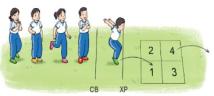 - Bài tập PT thể lực:- Vận dụng: III.Kết thúc-  Thả lỏng cơ toàn thân. - Nhận xét, đánh giá chung của buổi học.  Hướng dẫn HS Tự ôn ở nhà- Xuống lớp5 – 7’2-3’16-18’3-5’4- 5’2x8N1 lần 4 lần 3 lần3 lần1 lần 2 lầnGv nhận lớp, thăm hỏi sức khỏe học sinh phổ biến nội dung, yêu cầu giờ học- GV HD học sinh khởi động.- GV hướng dẫn chơi- Cho HS quan sát tranh- GV làm mẫu động tác kết hợp phân tích kĩ thuật động tác.- Hô khẩu lệnh và thực hiện động tác mẫu- Cho 2 HS lên thực hiện lại động tác.- GV cùng HS nhận xét, đánh giá tuyên dương.- GV thổi còi - HS thực hiện động tác.- Gv  quan sát, sửa sai cho HS.- Y,c Tổ trưởng cho các bạn luyện tập theo khu vực.- Tiếp tục quan sát, nhắc nhở và sửa sai cho HS- Phân công tập theo cặp đôiGV Sửa sai- GV tổ chức cho HS thi đua giữa các tổ.- GV và HS nhận xét đánh giá tuyên dương.- GV nêu tên trò chơi, hướng dẫn cách chơi, tổ chức chơi thở và chơi chính thức cho HS. - Nhận xét tuyên dương và sử phạt người phạm luật- Cho HS bật tại chỗ  hai tay chống hông  10 lần- Yêu cầu HS quan sát tranh trả lời câu hỏi BT1 trong sách.- GV hướng dẫn- Nhận xét kết quả, ý thức, thái độ học của hs.- VN ôn lại bài và chuẩn bị bài sau. Đội hình nhận lớp  - HS khởi động theo GV.- HS Chơi trò chơi.- Đội hình HS quan sát tranh- HS quan sát GV làm mẫu- HS tiếp tục quan sát- Đội hình tập luyện đồng loạt.   -----------  -----------                                ĐH tập luyện theo tổ       GV    - HS vừa tập vừa giúp đỡ nhau sửa động tác sai- Từng tổ  lên  thi đua - trình diễn - Chơi theo hướng dẫnHS thực hiện kết hợp đi lại hít thở- HS trả lời- HS thực hiện thả lỏng- ĐH kết thúcTRƯỜNG TH PHAN ĐÌNH GIÓTGiáo viên: Trần Thị LinhKhối 2Ngày......tháng......năm.......Nội dungLượng VĐLượng VĐPhương pháp, tổ chức và yêu cầuPhương pháp, tổ chức và yêu cầuNội dungT. gianS. lầnHoạt động GVHoạt động HSI. Phần mở đầuNhận lớpKhởi động- Xoay các khớp cổ tay, cổ chân, vai, hông, gối,...   - Trò chơi “bịt mắt bắt dê”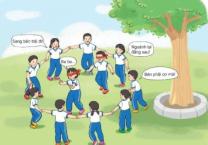 II. Phần cơ bản:- Kiến thức.- Đi thường theo vạch kẻ thẳng hai tay giơ cao.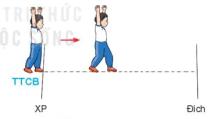 - Đi kiễng gót theo vạch kẻ thẳng hai tay chống hông. 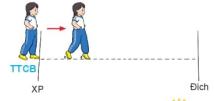 -Luyện tậpTập đồng loạtTập theo tổ nhómTập theo cặp đôiTập cá nhânThi đua giữa các tổ- Trò chơi “nhảy đúng nhảy nhanh”.- Bài tập PT thể lực:- Vận dụng: III.Kết thúc-  Thả lỏng cơ toàn thân. - Nhận xét, đánh giá chung của buổi học.  Hướng dẫn HS Tự ôn ở nhà- Xuống lớp5 – 7’2-3’16-18’3-5’4- 5’2x8N1 lần 4 lần 3 lần3 lần1 lần 2 lầnGv nhận lớp, thăm hỏi sức khỏe học sinh phổ biến nội dung, yêu cầu giờ học- GV HD học sinh khởi động.- GV hướng dẫn chơi- Cho HS quan sát tranh- GV làm mẫu động tác kết hợp phân tích kĩ thuật động tác.- Hô khẩu lệnh và thực hiện động tác mẫu- Cho 2 HS lên thực hiện lại động tác.- GV cùng HS nhận xét, đánh giá tuyên dương.- GV thổi còi - HS thực hiện động tác.- Gv  quan sát, sửa sai cho HS.- Y,c Tổ trưởng cho các bạn luyện tập theo khu vực.- Tiếp tục quan sát, nhắc nhở và sửa sai cho HS- Phân công tập theo cặp đôiGV Sửa sai- GV tổ chức cho HS thi đua giữa các tổ.- GV và HS nhận xét đánh giá tuyên dương.- GV nêu tên trò chơi, hướng dẫn cách chơi, tổ chức chơi thở và chơi chính thức cho HS. - Nhận xét tuyên dương và sử phạt người phạm luật- Cho HS bật tại chỗ  hai tay chống hông  10 lần- Yêu cầu HS quan sát tranh trả lời câu hỏi BT2 trong sách.- GV hướng dẫn- Nhận xét kết quả, ý thức, thái độ học của hs.- VN ôn lại bài và chuẩn bị bài sau. Đội hình nhận lớp  - HS khởi động theo GV.- HS Chơi trò chơi.- Đội hình HS quan sát tranh- HS quan sát GV làm mẫu- HS tiếp tục quan sát- Đội hình tập luyện đồng loạt.   -----------  -----------                                ĐH tập luyện theo tổ       GV    - HS vừa tập vừa giúp đỡ nhau sửa động tác sai- Từng tổ  lên  thi đua - trình diễn - Chơi theo hướng dẫnHS thực hiện kết hợp đi lại hít thở- HS trả lời- HS thực hiện thả lỏng- ĐH kết thúcTRƯỜNG TH PHAN ĐÌNH GIÓTGiáo viên: Trần Thị LinhKhối 2Ngày......tháng......năm.......Nội dungLượng VĐLượng VĐPhương pháp, tổ chức và yêu cầuPhương pháp, tổ chức và yêu cầuNội dungT. gianS. lầnHoạt động GVHoạt động HSI. Phần mở đầuNhận lớpKhởi động- Xoay các khớp cổ tay, cổ chân, vai, hông, gối,...   - Trò chơi “đèn xanh đèn đỏ”II. Phần cơ bản:- Kiến thức.- Bài tập phối hợp đi thường theo vạch kẻ thẳng.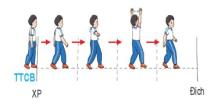 -Luyện tậpTập đồng loạtTập theo tổ nhómTập theo cặp đôiTập cá nhânThi đua giữa các tổ- Trò chơi “chạy tiếp sức”.- Bài tập PT thể lực:- Vận dụng: III.Kết thúc-  Thả lỏng cơ toàn thân. - Nhận xét, đánh giá chung của buổi học.  Hướng dẫn HS Tự ôn ở nhà- Xuống lớp5 – 7’2-3’16-18’3-5’4- 5’2x8N1 lần 4 lần 3 lần3 lần1 lần 2 lầnGv nhận lớp, thăm hỏi sức khỏe học sinh phổ biến nội dung, yêu cầu giờ học- GV HD học sinh khởi động.- GV hướng dẫn chơi- Cho HS quan sát tranh- GV làm mẫu động tác kết hợp phân tích kĩ thuật động tác.- Hô khẩu lệnh và thực hiện động tác mẫu- Cho 2 HS lên thực hiện lại động tác.- GV cùng HS nhận xét, đánh giá tuyên dương.- GV thổi còi - HS thực hiện động tác.- Gv  quan sát, sửa sai cho HS.- Y,c Tổ trưởng cho các bạn luyện tập theo khu vực.- Tiếp tục quan sát, nhắc nhở và sửa sai cho HS- Phân công tập theo cặp đôiGV Sửa sai- GV tổ chức cho HS thi đua giữa các tổ.- GV và HS nhận xét đánh giá tuyên dương.- GV nêu tên trò chơi, hướng dẫn cách chơi, tổ chức chơi thở và chơi chính thức cho HS. - Nhận xét tuyên dương và sử phạt người phạm luật- Cho HS chạy nhanh xuất phát cao 20m- Yêu cầu HS quan sát tranh trả lời câu hỏi BT3 trong sách.- GV hướng dẫn- Nhận xét kết quả, ý thức, thái độ học của hs.- VN ôn lại bài và chuẩn bị bài sau. Đội hình nhận lớp  - HS khởi động theo GV.- HS Chơi trò chơi.- Đội hình HS quan sát tranh- HS quan sát GV làm mẫu- HS tiếp tục quan sát- Đội hình tập luyện đồng loạt.   -----------  -----------                                ĐH tập luyện theo tổ       GV    - HS vừa tập vừa giúp đỡ nhau sửa động tác sai- Từng tổ  lên  thi đua - trình diễn - Chơi theo hướng dẫn   -----------   -----------HS thực hiện kết hợp đi lại hít thở- HS trả lời- HS thực hiện thả lỏng- ĐH kết thúcTRƯỜNG TH PHAN ĐÌNH GIÓTGiáo viên: Trần Thị LinhKhối 2Ngày......tháng......năm.......Nội dungLượng VĐLượng VĐPhương pháp, tổ chức và yêu cầuPhương pháp, tổ chức và yêu cầuNội dungT. gianS. lầnHoạt động GVHoạt động HSI. Phần mở đầuNhận lớpKhởi động- Xoay các khớp cổ tay, cổ chân, vai, hông, gối,...   - Trò chơi “nhảy đúng nhảy nhanh”II. Phần cơ bản:- Kiến thức.- Ôn các động tác đi thường theo vạch kẻ thẳng hai tay phối hợp tự nhiên ( giang ngang, giơ cao); Đi kiễng gót hai tay chống hông.- Ôn bài tập phối hợp đi thường theo vạch kẻ thẳng.-Luyện tậpTập đồng loạtTập theo tổ nhómTập theo nhóm 2 ngườiTập cá nhânThi đua giữa các tổ- Trò chơi “mèo đuổi chuột”.- Bài tập PT thể lực:- Vận dụng: III.Kết thúc-  Thả lỏng cơ toàn thân. - Nhận xét, đánh giá chung của buổi học.  - Hướng dẫn HS Tự ôn ở nhà- Xuống lớp5 – 7’2-3’16-18’3-5’4- 5’2x8N1 lần 3 lần2 lần 2 lần 1 lần 2 lầnGv nhận lớp, thăm hỏi sức khỏe học sinh phổ biến nội dung, yêu cầu giờ học- GV HD học sinh khởi động.- GV hướng dẫn chơiGV nhắc lại cách thực hiện và yêu cầu  kĩ thuật động tác.Cho 2 HS lên thực hiện lại các động tác đi.GV cùng HS nhận xét, đánh giá tuyên dương- GV thổi còi - HS thực hiện động tác.- GV  quan sát, sửa sai cho HS.- Y,c Tổ trưởng cho các bạn luyện tập theo khu vực.- Tiếp tục quan sát, nhắc nhở và sửa sai cho HS- Phân công tập theo cặp đôiGV Sửa sai- GV tổ chức cho HS thi đua giữa các tổ.- GV và HS nhận xét đánh giá tuyên dương.- GV nêu tên trò chơi, hướng dẫn cách chơi, tổ chức chơi thử và chính thức cho HS. - Nhận xét tuyên dương và sử phạt người phạm luật- Tại chỗ giậm chân tay đánh tự do 20 nhịp ? sau khi học chúng ta phải làm gì để giữ vệ sinh thân thể?- GV hướng dẫn- Nhận xét kết quả, ý thức, thái độ học của HS.- VN ôn lại bài và chuẩn bị bài sau. Đội hình nhận lớp  - HS khởi động theo GV.- HS Chơi trò chơi.- HS nghe và quan sát GVHS tiếp tục quan sát- Đội hình tập luyện đồng loạt.   -----------  -----------                                ĐH tập luyện theo tổ          GV          - HS vừa tập vừa giúp nhau sửa sai động tác- Từng tổ  lên  thi đua - trình diễn - Chơi theo hướng dẫn của GVHS thực hiện động tác kết hợp đi lại hít thở- HS thực hiện- HS trả lời- HS thực hiện thả lỏng- ĐH kết thúcTRƯỜNG TH PHAN ĐÌNH GIÓTGiáo viên: Trần Thị LinhKhối 2Ngày......tháng......năm.......Nội dungLượng VĐLượng VĐPhương pháp, tổ chức và yêu cầuPhương pháp, tổ chức và yêu cầuNội dungT. gianS. lầnHoạt động GVHoạt động HSI. Phần mở đầuNhận lớpKhởi động- Xoay các khớp cổ tay, cổ chân, vai, hông, gối,...   - Trò chơi “lái ô tô”II. Phần cơ bản:- Kiến thức.- Ôn các động tác đi thường theo vạch kẻ thẳng hai tay phối hợp tự nhiên ( giang ngang, giơ cao); Đi kiễng gót hai tay chống hông.- Ôn bài tập phối hợp đi thường theo vạch kẻ thẳng.-Luyện tậpTập đồng loạtTập theo tổ nhómTập theo nhóm 2 ngườiTập cá nhânThi đua giữa các tổ- Trò chơi “kết bạn”.- Bài tập PT thể lực:- Vận dụng: III.Kết thúc-  Thả lỏng cơ toàn thân. - Nhận xét, đánh giá chung của buổi học.  - Hướng dẫn HS Tự ôn ở nhà- Xuống lớp5 – 7’2-3’16-18’3-5’4- 5’2x8N1 lần 3 lần2 lần 2 lần 1 lần 2 lầnGv nhận lớp, thăm hỏi sức khỏe học sinh phổ biến nội dung, yêu cầu giờ học- GV HD học sinh khởi động.- GV hướng dẫn chơiGV nhắc lại cách thực hiện và yêu cầu  kĩ thuật động tác.Cho 2 HS lên thực hiện lại các động tác đi.GV cùng HS nhận xét, đánh giá tuyên dương- GV thổi còi - HS thực hiện động tác.- GV  quan sát, sửa sai cho HS.- Y,c Tổ trưởng cho các bạn luyện tập theo khu vực.- Tiếp tục quan sát, nhắc nhở và sửa sai cho HS- Phân công tập theo cặp đôiGV Sửa sai- GV tổ chức cho HS thi đua giữa các tổ.- GV và HS nhận xét đánh giá tuyên dương.- GV nêu tên trò chơi, hướng dẫn cách chơi, tổ chức chơi thử và chính thức cho HS. - Nhận xét tuyên dương và sử phạt người phạm luật- Tại chỗ giậm chân tay đánh tự do 20 nhịp ? sau khi học chúng ta phải làm gì để giữ vệ sinh thân thể?- GV hướng dẫn- Nhận xét kết quả, ý thức, thái độ học của HS.- VN ôn lại bài và chuẩn bị bài sau. Đội hình nhận lớp  - HS khởi động theo GV.- HS Chơi trò chơi.   --------------    --------------           - HS nghe và quan sát GVHS tiếp tục quan sát- Đội hình tập luyện đồng loạt.   -----------  -----------                                ĐH tập luyện theo tổ          GV          - HS vừa tập vừa giúp nhau sửa sai động tác- Từng tổ  lên  thi đua - trình diễn - Chơi theo hướng dẫn của GVHS thực hiện động tác kết hợp đi lại hít thở- HS thực hiện- HS trả lời- HS thực hiện thả lỏng- ĐH kết thúcTRƯỜNG TH PHAN ĐÌNH GIÓTGiáo viên: Trần Thị LinhKhối 2Ngày......tháng......năm.......Nội dungLượng VĐLượng VĐPhương pháp, tổ chức và yêu cầuPhương pháp, tổ chức và yêu cầuNội dungT. gianS. lầnHoạt động GVHoạt động HSI. Phần mở đầuNhận lớpKhởi động- Xoay các khớp cổ tay, cổ chân, vai, hông, gối,...   - Bài thể dục PTC- Trò chơi “tìm tên theo chủ đề”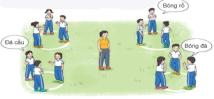 II. Phần cơ bản:- Kiến thức.- Đi thường theo vạch kẻ vòng trái (vòng phải) hai tay phối hợp tự nhiên.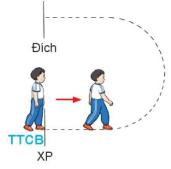 - Đi thường theo vạch kẻ vòng trái (vòng phải) hai tay dang ngang. 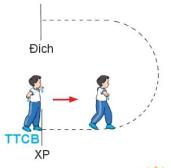 -Luyện tậpTập đồng loạtTập theo tổ nhómTập theo cặp đôiTập cá nhânThi đua giữa các tổ- Trò chơi “bỏ khăn”.- Bài tập PT thể lực:- Vận dụng: III.Kết thúc-  Thả lỏng cơ toàn thân. - Nhận xét, đánh giá chung của buổi học.  Hướng dẫn HS Tự ôn ở nhà- Xuống lớp5 – 7’2-3’16-18’3-5’4- 5’2x8N2x8N1 lần 4 lần 3 lần3 lần1 lần 2 lầnGv nhận lớp, thăm hỏi sức khỏe học sinh phổ biến nội dung, yêu cầu giờ học- GV HD học sinh khởi động.- GV hô nhịp, HS tập- GV hướng dẫn chơi- Cho HS quan sát tranh- GV làm mẫu động tác kết hợp phân tích kĩ thuật động tác.- Hô khẩu lệnh và thực hiện động tác mẫu- Cho 2 HS lên thực hiện lại động tác.- GV cùng HS nhận xét, đánh giá tuyên dương.- GV thổi còi - HS thực hiện động tác.- Gv  quan sát, sửa sai cho HS.- Y,c Tổ trưởng cho các bạn luyện tập theo khu vực.- Tiếp tục quan sát, nhắc nhở và sửa sai cho HS- Phân công tập theo cặp đôiGV Sửa sai- GV tổ chức cho HS thi đua giữa các tổ.- GV và HS nhận xét đánh giá tuyên dương.- GV nêu tên trò chơi, hướng dẫn cách chơi, tổ chức chơi thở và chơi chính thức cho HS. - Nhận xét tuyên dương và sử phạt người phạm luật- Cho HS bật tại chỗ  hai tay chống hông  10 lần- Yêu cầu HS quan sát tranh trả lời câu hỏi BT1 trong sách.- GV hướng dẫn- Nhận xét kết quả, ý thức, thái độ học của hs.- VN ôn lại bài và chuẩn bị bài sau. Đội hình nhận lớp  - HS khởi động theo GV.- HS Chơi trò chơi.- Đội hình HS quan sát tranh- HS quan sát GV làm mẫu- HS tiếp tục quan sát- Đội hình tập luyện đồng loạt. ĐH tập luyện theo tổ       GV    - HS vừa tập vừa giúp đỡ nhau sửa động tác sai- Từng tổ  lên  thi đua - trình diễn - Chơi theo hướng dẫnHS thực hiện kết hợp đi lại hít thở- HS trả lời- HS thực hiện thả lỏng- ĐH kết thúcTRƯỜNG TH PHAN ĐÌNH GIÓTGiáo viên: Trần Thị LinhKhối 2Ngày......tháng......năm.......Nội dungLượng VĐLượng VĐPhương pháp, tổ chức và yêu cầuPhương pháp, tổ chức và yêu cầuNội dungT. gianS. lầnHoạt động GVHoạt động HSI. Phần mở đầuNhận lớpKhởi động- Xoay các khớp cổ tay, cổ chân, vai, hông, gối,...   - Bài thể dục PTC.- Trò chơi “mèo đuổi chuột”II. Phần cơ bản:- Kiến thức.- Học đi kiễng gót theo vạch kẻ vòng trái (vòng phải) hai tay chống hông.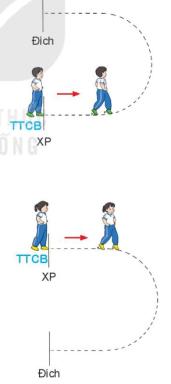 - Ôn đi thường theo vạch kẻ vòng trái (vòng phải) hai tay phối hợp tự nhiên.- Ôn đi thường theo vạch kẻ vòng trái (vòng phải) hai tay dang ngang. -Luyện tậpTập đồng loạtTập theo tổ nhómTập theo cặp đôiTập cá nhânThi đua giữa các tổ- Trò chơi “kết bạn”.- Bài tập PT thể lực:- Vận dụng: III.Kết thúc-  Thả lỏng cơ toàn thân. - Nhận xét, đánh giá chung của buổi học.  Hướng dẫn HS Tự ôn ở nhà- Xuống lớp5 – 7’2-3’16-18’3-5’4- 5’2x8N2x8N1 lần 4 lần 3 lần3 lần1 lần 2 lầnGv nhận lớp, thăm hỏi sức khỏe học sinh phổ biến nội dung, yêu cầu giờ học- GV HD học sinh khởi động.- GV hô nhịp, HS tập- GV hướng dẫn chơi- Cho HS quan sát tranh- GV làm mẫu động tác kết hợp phân tích kĩ thuật động tác.- Hô khẩu lệnh và thực hiện động tác mẫu- Cho 2 HS lên thực hiện lại động tác.- GV cùng HS nhận xét, đánh giá tuyên dương.- GV thổi còi - HS thực hiện động tác.- Gv  quan sát, sửa sai cho HS.- Y,c Tổ trưởng cho các bạn luyện tập theo khu vực.- Tiếp tục quan sát, nhắc nhở và sửa sai cho HS- Phân công tập theo cặp đôiGV Sửa sai- GV tổ chức cho HS thi đua giữa các tổ.- GV và HS nhận xét đánh giá tuyên dương.- GV nêu tên trò chơi, hướng dẫn cách chơi, tổ chức chơi thở và chơi chính thức cho HS. - Nhận xét tuyên dương và sử phạt người phạm luật- Cho HS bật tại chỗ  hai tay chống hông  10 lần- Yêu cầu HS quan sát tranh trả lời câu hỏi BT2 trong sách.- GV hướng dẫn- Nhận xét kết quả, ý thức, thái độ học của hs.- VN ôn lại bài và chuẩn bị bài sau. Đội hình nhận lớp  - HS khởi động theo GV.- HS Chơi trò chơi.- Đội hình HS quan sát tranh- HS quan sát GV làm mẫu- HS tiếp tục quan sát- Đội hình tập luyện đồng loạt. ĐH tập luyện theo tổ       GV    - HS vừa tập vừa giúp đỡ nhau sửa động tác sai- Từng tổ  lên  thi đua - trình diễn - Chơi theo hướng dẫnHS thực hiện kết hợp đi lại hít thở- HS trả lời- HS thực hiện thả lỏng- ĐH kết thúcTRƯỜNG TH PHAN ĐÌNH GIÓTGiáo viên: Trần Thị LinhKhối 2Ngày......tháng......năm.......Nội dungLượng VĐLượng VĐPhương pháp, tổ chức và yêu cầuPhương pháp, tổ chức và yêu cầuNội dungT. gianS. lầnHoạt động GVHoạt động HSI. Phần mở đầuNhận lớpKhởi động- Xoay các khớp cổ tay, cổ chân, vai, hông, gối,...   - Bài thể dục PTC.- Trò chơi “mèo đuổi chuột”II. Phần cơ bản:- Kiến thức.- Bài tập phối hợp đi thường theo vạch kẻ vòng trái và vòng phải.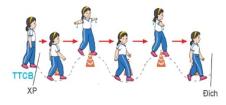 - Ôn đi thường theo vạch kẻ vòng trái (vòng phải) hai tay phối hợp tự nhiên ( dang ngang).- Ôn đi kiễng gót theo vạch kẻ vòng trái (vòng phải) hai tay chống hông. -Luyện tậpTập đồng loạtTập theo tổ nhómTập theo cặp đôiTập cá nhânThi đua giữa các tổ- Trò chơi “bịt mắt bắt dê”.- Bài tập PT thể lực:- Vận dụng: III.Kết thúc-  Thả lỏng cơ toàn thân. - Nhận xét, đánh giá chung của buổi học.  Hướng dẫn HS Tự ôn ở nhà- Xuống lớp5 – 7’2-3’16-18’3-5’4- 5’2x8N2x8N1 lần 4 lần 3 lần3 lần1 lần 2 lầnGv nhận lớp, thăm hỏi sức khỏe học sinh phổ biến nội dung, yêu cầu giờ học- GV HD học sinh khởi động.- GV hô nhịp, HS tập- GV hướng dẫn chơi- Cho HS quan sát tranh- GV làm mẫu động tác kết hợp phân tích kĩ thuật động tác.- Hô khẩu lệnh và thực hiện động tác mẫu- Cho 2 HS lên thực hiện lại động tác.- GV cùng HS nhận xét, đánh giá tuyên dương.- GV thổi còi - HS thực hiện động tác.- Gv  quan sát, sửa sai cho HS.- Y,c Tổ trưởng cho các bạn luyện tập theo khu vực.- Tiếp tục quan sát, nhắc nhở và sửa sai cho HS- Phân công tập theo cặp đôiGV Sửa sai- GV tổ chức cho HS thi đua giữa các tổ.- GV và HS nhận xét đánh giá tuyên dương.- GV nêu tên trò chơi, hướng dẫn cách chơi, tổ chức chơi thở và chơi chính thức cho HS. - Nhận xét tuyên dương và sử phạt người phạm luật- Cho HS chay tại chỗ  đá lăng chân hai bên 10 lần sau đó di chuyển nhanh 15m.- Yêu cầu HS quan sát tranh trả lời câu hỏi BT3 trong sách.- GV hướng dẫn- Nhận xét kết quả, ý thức, thái độ học của hs.- VN ôn lại bài và chuẩn bị bài sau. Đội hình nhận lớp  - HS khởi động theo GV.- HS Chơi trò chơi.- Đội hình HS quan sát tranh- HS quan sát GV làm mẫu- HS tiếp tục quan sát- Đội hình tập luyện đồng loạt.   -----------  -----------                                ĐH tập luyện theo tổ       GV    - HS vừa tập vừa giúp đỡ nhau sửa động tác sai- Từng tổ  lên  thi đua - trình diễn - Chơi theo hướng dẫnHS thực hiện kết hợp đi lại hít thở- HS trả lời- HS thực hiện thả lỏng- ĐH kết thúcTRƯỜNG TH PHAN ĐÌNH GIÓTGiáo viên: Trần Thị LinhKhối 2Ngày......tháng......năm.......Nội dungLượng VĐLượng VĐPhương pháp, tổ chức và yêu cầuPhương pháp, tổ chức và yêu cầuNội dungT. gianS. lầnHoạt động GVHoạt động HSI. Phần mở đầuNhận lớpKhởi động- Xoay các khớp cổ tay, cổ chân, vai, hông, gối,...   - Bài thể dục PTC.- Trò chơi “đèn xanh đèn đỏ”II. Phần cơ bản:- Kiến thức.- Ôn đi thường theo vạch kẻ vòng trái (vòng phải) hai tay phối hợp tự nhiên.- Ôn đi thường theo vạch kẻ vòng trái (vòng phải) hai tay dang ngang. - Ôn đi kiễng gót theo vạch kẻ vòng trái (vòng phải) hai tay chống hông.- Ôn bài tập phối hợp đi thường theo vạch kẻ vòng trái và vòng phải.-Luyện tậpTập đồng loạtTập theo tổ nhómTập theo cặp đôiTập cá nhânThi đua giữa các tổ- Trò chơi “dẫn bóng tiếp sức”.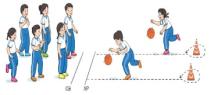 - Bài tập PT thể lực:- Vận dụng: III.Kết thúc-  Thả lỏng cơ toàn thân. - Nhận xét, đánh giá chung của buổi học.  Hướng dẫn HS Tự ôn ở nhà- Xuống lớp5 – 7’2-3’16-18’3-5’4- 5’2x8N2x8N1 lần 4 lần 3 lần3 lần1 lần 2 lầnGv nhận lớp, thăm hỏi sức khỏe học sinh phổ biến nội dung, yêu cầu giờ học- GV HD học sinh khởi động.- GV hô nhịp, HS tập- GV hướng dẫn chơi- GV làm mẫu lại động tác và yêu cầu kĩ thuật động tác.- Hô khẩu lệnh và thực hiện động tác mẫu- Cho 2 HS lên thực hiện lại động tác.- GV cùng HS nhận xét, đánh giá tuyên dương.- GV thổi còi - HS thực hiện động tác.- Gv  quan sát, sửa sai cho HS.- Y,c Tổ trưởng cho các bạn luyện tập theo khu vực.- Tiếp tục quan sát, nhắc nhở và sửa sai cho HS- Phân công tập theo cặp đôiGV Sửa sai- GV tổ chức cho HS thi đua giữa các tổ.- GV và HS nhận xét đánh giá tuyên dương.- GV nêu tên trò chơi, hướng dẫn cách chơi, tổ chức chơi thở và chơi chính thức cho HS. - Nhận xét tuyên dương và sử phạt người phạm luật- Cho HS bật tại chỗ  hai tay chống hông  10 lần- Yêu cầu HS quan sát tranh trả lời câu hỏi BT3 trong sách.- GV hướng dẫn- Nhận xét kết quả, ý thức, thái độ học của hs.- VN ôn lại bài và chuẩn bị bài sau. Đội hình nhận lớp  - HS khởi động theo GV.- HS Chơi trò chơi.- HS quan sát GV làm mẫu- HS tiếp tục quan sát- Đội hình tập luyện đồng loạt.   -----------  -----------                                ĐH tập luyện theo tổ       GV    - HS vừa tập vừa giúp đỡ nhau sửa động tác sai- Từng tổ  lên  thi đua - trình diễn - Chơi theo hướng dẫn   --------------    --------------           HS thực hiện kết hợp đi lại hít thở- HS trả lời- HS thực hiện thả lỏng- ĐH kết thúcTRƯỜNG TH PHAN ĐÌNH GIÓTGiáo viên: Trần Thị LinhKhối 2Ngày......tháng......năm.......Nội dungLượng VĐLượng VĐPhương pháp, tổ chức và yêu cầuPhương pháp, tổ chức và yêu cầuNội dungT. gianS. lầnHoạt động GVHoạt động HSI. Phần mở đầuNhận lớpKhởi động- Xoay các khớp cổ tay, cổ chân, vai, hông, gối,...   - Bài thể dục PTC- Trò chơi “kéo cưa lừa xẻ”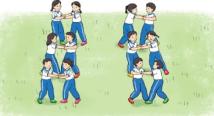 II. Phần cơ bản:- Kiến thức.- Đi nhanh dần theo vạch kẻ thẳng hai tay phối hợp tự nhiên.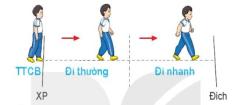 - Đi nhanh dần theo vạch kẻ thẳng hai tay chống hông. 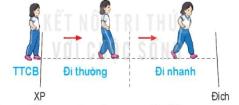 -Luyện tậpTập đồng loạtTập theo tổ nhómTập theo cặp đôiTập cá nhânThi đua giữa các tổ- Trò chơi “con cóc là cậu ông trời”.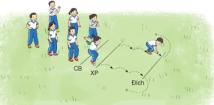 - Bài tập PT thể lực:- Vận dụng: III.Kết thúc-  Thả lỏng cơ toàn thân. - Nhận xét, đánh giá chung của buổi học.  Hướng dẫn HS Tự ôn ở nhà- Xuống lớp5 – 7’2-3’16-18’3-5’4- 5’2x8N2x8N1 lần 4 lần 3 lần3 lần1 lần 2 lầnGv nhận lớp, thăm hỏi sức khỏe học sinh phổ biến nội dung, yêu cầu giờ học- GV HD học sinh khởi động.- GV hô nhịp, HS tập- GV hướng dẫn chơi- Cho HS quan sát tranh- GV làm mẫu động tác kết hợp phân tích kĩ thuật động tác.- Hô khẩu lệnh và thực hiện động tác mẫu- Cho 2 HS lên thực hiện lại động tác.- GV cùng HS nhận xét, đánh giá tuyên dương.- GV thổi còi - HS thực hiện động tác.- Gv  quan sát, sửa sai cho HS.- Y,c Tổ trưởng cho các bạn luyện tập theo khu vực.- Tiếp tục quan sát, nhắc nhở và sửa sai cho HS- Phân công tập theo cặp đôiGV Sửa sai- GV tổ chức cho HS thi đua giữa các tổ.- GV và HS nhận xét đánh giá tuyên dương.- GV nêu tên trò chơi, hướng dẫn cách chơi, tổ chức chơi thở và chơi chính thức cho HS. - Nhận xét tuyên dương và sử phạt người phạm luật- Cho HS nhảy dây tùy sức trong 2 phút- Yêu cầu HS quan sát tranh trả lời câu hỏi BT1 trong sách.- GV hướng dẫn- Nhận xét kết quả, ý thức, thái độ học của hs.- VN ôn lại bài và chuẩn bị bài sau. Đội hình nhận lớp  - HS khởi động theo GV.- HS Chơi trò chơi.-         --         --         --     -- Đội hình HS quan sát tranh- HS quan sát GV làm mẫu- HS tiếp tục quan sát- Đội hình tập luyện đồng loạt.   -----------  -----------                                ĐH tập luyện theo tổ       GV    - HS vừa tập vừa giúp đỡ nhau sửa động tác sai- Từng tổ  lên  thi đua - trình diễn - Chơi theo hướng dẫn  -----------  -----------                                HS thực hiện kết hợp đi lại hít thở- HS trả lời- HS thực hiện thả lỏng- ĐH kết thúcTRƯỜNG TH PHAN ĐÌNH GIÓTGiáo viên: Trần Thị LinhKhối 2Ngày......tháng......năm.......Nội dungLượng VĐLượng VĐPhương pháp, tổ chức và yêu cầuPhương pháp, tổ chức và yêu cầuNội dungT. gianS. lầnHoạt động GVHoạt động HSI. Phần mở đầuNhận lớpKhởi động- Xoay các khớp cổ tay, cổ chân, vai, hông, gối,...   - Bài thể dục PTC- Trò chơi “kéo cưa lừa xẻ”II. Phần cơ bản:- Kiến thức.- Ôn đi nhanh dần theo vạch kẻ thẳng hai tay phối hợp tự nhiên (chống hông).- Học đi nhanh chuyển sang chạy theo vạch kẻ thẳng.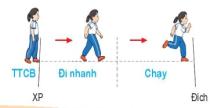 -Luyện tậpTập đồng loạtTập theo tổ nhómTập theo cặp đôiTập cá nhânThi đua giữa các tổ- Trò chơi “lò cò tiếp sức”.- Bài tập PT thể lực:- Vận dụng: III.Kết thúc-  Thả lỏng cơ toàn thân. - Nhận xét, đánh giá chung của buổi học.  Hướng dẫn HS Tự ôn ở nhà- Xuống lớp5 – 7’2-3’16-18’3-5’4- 5’2x8N2x8N1 lần1 lần 4 lần 3 lần3 lần1 lần 2 lầnGv nhận lớp, thăm hỏi sức khỏe học sinh phổ biến nội dung, yêu cầu giờ học- GV HD học sinh khởi động.- GV hô nhịp, HS tập- GV hướng dẫn chơiGV thổi còi, HS thực hiện động tác.- Cho HS quan sát tranh- GV làm mẫu động tác kết hợp phân tích kĩ thuật động tác.- Hô khẩu lệnh và thực hiện động tác mẫu- Cho 2 HS lên thực hiện lại động tác.- GV cùng HS nhận xét, đánh giá tuyên dương.- GV thổi còi - HS thực hiện động tác.- Gv  quan sát, sửa sai cho HS.- Y,c Tổ trưởng cho các bạn luyện tập theo khu vực.- Tiếp tục quan sát, nhắc nhở và sửa sai cho HS- Phân công tập theo cặp đôiGV Sửa sai- GV tổ chức cho HS thi đua giữa các tổ.- GV và HS nhận xét đánh giá tuyên dương.- GV nêu tên trò chơi, hướng dẫn cách chơi, tổ chức chơi thở và chơi chính thức cho HS. - Nhận xét tuyên dương và sử phạt người phạm luật- Cho HS ngồi thành hàng hai tay chống sau nâng hạ chân tùy sức trong 2 phút- Yêu cầu HS quan sát tranh trả lời câu hỏi BT2 trong sách.- GV hướng dẫn- Nhận xét kết quả, ý thức, thái độ học của hs.- VN ôn lại bài và chuẩn bị bài sau. Đội hình nhận lớp  - HS khởi động theo GV.- HS Chơi trò chơi.-         --         --         --     -  -----------  -----------                                - Đội hình HS quan sát tranh- HS quan sát GV làm mẫu- HS tiếp tục quan sát- Đội hình tập luyện đồng loạt.   -----------  -----------                                ĐH tập luyện theo tổ       GV    - HS vừa tập vừa giúp đỡ nhau sửa động tác sai- Từng tổ  lên  thi đua - trình diễn - Chơi theo hướng dẫn  -----------  -----------                                HS thực hiện kết hợp đi lại hít thở- HS trả lời- HS thực hiện thả lỏng- ĐH kết thúcTRƯỜNG TH PHAN ĐÌNH GIÓTGiáo viên: Trần Thị LinhKhối 2Ngày......tháng......năm.......Nội dungLượng VĐLượng VĐPhương pháp, tổ chức và yêu cầuPhương pháp, tổ chức và yêu cầuNội dungT. gianS. lầnHoạt động GVHoạt động HSI. Phần mở đầuNhận lớpKhởi động- Xoay các khớp cổ tay, cổ chân, vai, hông, gối,...   - Bài thể dục PTC- Trò chơi “lái ô tô”II. Phần cơ bản:- Kiến thức.- Ôn đi nhanh dần theo vạch kẻ thẳng hai tay phối hợp tự nhiên (chống hông).- Ôn đi nhanh chuyển sang chạy theo vạch kẻ thẳng.Bài tập phối hợp di chuyển nhanh dần theo vạch kẻ thẳng.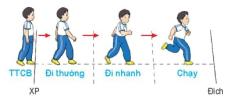 -Luyện tậpTập đồng loạtTập theo tổ nhómTập theo cặp đôiTập cá nhânThi đua giữa các tổ- Trò chơi “dẫn bóng tiếp sức”.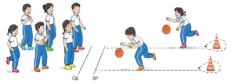 - Bài tập PT thể lực:- Vận dụng: III.Kết thúc-  Thả lỏng cơ toàn thân. - Nhận xét, đánh giá chung của buổi học.  Hướng dẫn HS Tự ôn ở nhà- Xuống lớp5 – 7’2-3’16-18’3-5’4- 5’2x8N2x8N1 lần1 lần 4 lần 3 lần3 lần1 lần 2 lầnGv nhận lớp, thăm hỏi sức khỏe học sinh phổ biến nội dung, yêu cầu giờ học- GV HD học sinh khởi động.- GV hô nhịp, HS tập- GV hướng dẫn chơiGV thổi còi, HS thực hiện động tác.- Cho HS quan sát tranh- GV làm mẫu động tác kết hợp phân tích kĩ thuật động tác.- Hô khẩu lệnh và thực hiện động tác mẫu- Cho 2 HS lên thực hiện lại động tác.- GV cùng HS nhận xét, đánh giá tuyên dương.- GV thổi còi - HS thực hiện động tác.- Gv  quan sát, sửa sai cho HS.- Y,c Tổ trưởng cho các bạn luyện tập theo khu vực.- Tiếp tục quan sát, nhắc nhở và sửa sai cho HS- Phân công tập theo cặp đôiGV Sửa sai- GV tổ chức cho HS thi đua giữa các tổ.- GV và HS nhận xét đánh giá tuyên dương.- GV nêu tên trò chơi, hướng dẫn cách chơi, tổ chức chơi thở và chơi chính thức cho HS. - Nhận xét tuyên dương và sử phạt người phạm luật- Cho HS ngồi thành hàng hai tay chống sau nâng hạ chân tùy sức trong 2 phút- Yêu cầu HS quan sát tranh trả lời câu hỏi BT2 trong sách.- GV hướng dẫn- Nhận xét kết quả, ý thức, thái độ học của hs.- VN ôn lại bài và chuẩn bị bài sau. Đội hình nhận lớp  - HS khởi động theo GV.- HS Chơi trò chơi.  -----------  -----------                                  -----------  -----------                                - Đội hình HS quan sát tranh- HS quan sát GV làm mẫu- HS tiếp tục quan sát- Đội hình tập luyện đồng loạt.  ---------------- ----------------                                ĐH tập luyện theo tổ       GV    - HS vừa tập vừa giúp đỡ nhau sửa động tác sai- Từng tổ  lên  thi đua - trình diễn - Chơi theo hướng dẫn  -----------  -----------                                HS thực hiện kết hợp đi lại hít thở- HS trả lời- HS thực hiện thả lỏng- ĐH kết thúcTRƯỜNG TH PHAN ĐÌNH GIÓTGiáo viên: Trần Thị LinhKhối 2Ngày......tháng......năm.......Nội dungLượng VĐLượng VĐPhương pháp, tổ chức và yêu cầuPhương pháp, tổ chức và yêu cầuNội dungT. gianS. lầnHoạt động GVHoạt động HSI. Phần mở đầuNhận lớpKhởi động- Xoay các khớp cổ tay, cổ chân, vai, hông, gối,...   - Bài thể dục PTC- Trò chơi “kết bạn”II. Phần cơ bản:- Kiến thức.- Ôn đi nhanh dần theo vạch kẻ thẳng hai tay phối hợp tự nhiên.- Ôn đi nhanh dần theo vạch kẻ thẳng hai tay chống hông.- Ôn đi nhanh chuyển sang chạy theo vạch kẻ thẳng.- Ôn bài tập phối hợp di chuyển nhanh dần theo vạch kẻ thẳng.-Luyện tậpTập đồng loạtTập theo tổ nhómTập theo cặp đôiTập cá nhânThi đua giữa các tổ- Trò chơi “con cóc là cậu ông trời”.- Bài tập PT thể lực:- Vận dụng: III.Kết thúc-  Thả lỏng cơ toàn thân. - Nhận xét, đánh giá chung của buổi học.  Hướng dẫn HS Tự ôn ở nhà- Xuống lớp5 – 7’2-3’16-18’3-5’4- 5’2x8N2x8N1 lần1 lần 4 lần 3 lần3 lần1 lần 2 lầnGv nhận lớp, thăm hỏi sức khỏe học sinh phổ biến nội dung, yêu cầu giờ học- GV HD học sinh khởi động.- GV hô nhịp, HS tập- GV hướng dẫn chơi- GV làm mẫu lại động tác kết hợp yêu cầu kĩ thuật động tác.- Cho 2 HS lên thực hiện lại động tác.- GV cùng HS nhận xét, đánh giá tuyên dương.- GV thổi còi - HS thực hiện động tác.- Gv  quan sát, sửa sai cho HS.- Y,c Tổ trưởng cho các bạn luyện tập theo khu vực.- Tiếp tục quan sát, nhắc nhở và sửa sai cho HS- Phân công tập theo cặp đôiGV Sửa sai- GV tổ chức cho HS thi đua giữa các tổ.- GV và HS nhận xét đánh giá tuyên dương.- GV nêu tên trò chơi, hướng dẫn cách chơi, tổ chức chơi thở và chơi chính thức cho HS. - Nhận xét tuyên dương và sử phạt người phạm luật- Cho HS chạy nhanh xuất phát cao 20m- Yêu cầu HS quan sát tranh trả lời câu hỏi BT3 trong sách.- GV hướng dẫn- Nhận xét kết quả, ý thức, thái độ học của hs.- VN ôn lại bài và chuẩn bị bài sau. Đội hình nhận lớp  - HS khởi động theo GV.- HS Chơi trò chơi.- HS quan sát GV làm mẫu- HS tiếp tục quan sát- Đội hình tập luyện đồng loạt.  ---------------- ----------------                                ĐH tập luyện theo tổ       GV    - HS vừa tập vừa giúp đỡ nhau sửa động tác sai- Từng tổ  lên  thi đua - trình diễn - Chơi theo hướng dẫn  -----------  -----------                                HS thực hiện kết hợp đi lại hít thở- HS trả lời- HS thực hiện thả lỏng- ĐH kết thúcTRƯỜNG TH PHAN ĐÌNH GIÓTGiáo viên: Trần Thị LinhKhối 2Ngày......tháng......năm.......Nội dungLượng VĐLượng VĐPhương pháp, tổ chức và yêu cầuPhương pháp, tổ chức và yêu cầuNội dungT. gianS. lầnHoạt động GVHoạt động HSI. Phần mở đầuNhận lớpKhởi động- Xoay các khớp cổ tay, cổ chân, vai, hông, gối,...   - Bài thể dục PTC- Trò chơi “kết bạn”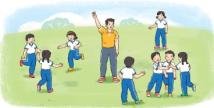 II. Phần cơ bản:- Kiến thức.- Đi nhanh dần theo vạch kẻ vòng trái (vòng phải) hai tay phối hợp tự nhiên.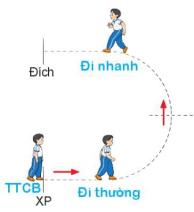 - Đi nhanh dần theo vạch kẻ vòng trái (vòng phải)  hai tay dang ngang. 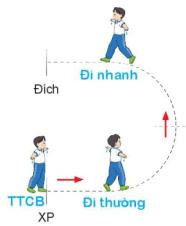 -Luyện tậpTập đồng loạtTập theo tổ nhómTập theo cặp đôiTập cá nhânThi đua giữa các tổ- Trò chơi “di chuyển tiếp sức”.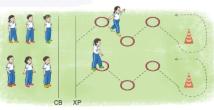 - Bài tập PT thể lực:- Vận dụng: III.Kết thúc-  Thả lỏng cơ toàn thân. - Nhận xét, đánh giá chung của buổi học.  Hướng dẫn HS Tự ôn ở nhà- Xuống lớp5 – 7’2-3’16-18’3-5’4- 5’2x8N2x8N1 lần 4 lần 3 lần3 lần1 lần 2 lầnGv nhận lớp, thăm hỏi sức khỏe học sinh phổ biến nội dung, yêu cầu giờ học- GV HD học sinh khởi động.- GV hô nhịp, HS tập- GV hướng dẫn chơi- Cho HS quan sát tranh- GV làm mẫu động tác kết hợp phân tích kĩ thuật động tác.- Hô khẩu lệnh và thực hiện động tác mẫu- Cho 2 HS lên thực hiện lại động tác.- GV cùng HS nhận xét, đánh giá tuyên dương.- GV thổi còi - HS thực hiện động tác.- Gv  quan sát, sửa sai cho HS.- Y,c Tổ trưởng cho các bạn luyện tập theo khu vực.- Tiếp tục quan sát, nhắc nhở và sửa sai cho HS- Phân công tập theo cặp đôiGV Sửa sai- GV tổ chức cho HS thi đua giữa các tổ.- GV và HS nhận xét đánh giá tuyên dương.- GV nêu tên trò chơi, hướng dẫn cách chơi, tổ chức chơi thở và chơi chính thức cho HS. - Nhận xét tuyên dương và sử phạt người phạm luật- Cho HS chạy nâng cao đùi 20m- Yêu cầu HS quan sát tranh trả lời câu hỏi BT1 trong sách.- GV hướng dẫn- Nhận xét kết quả, ý thức, thái độ học của hs.- VN ôn lại bài và chuẩn bị bài sau. Đội hình nhận lớp  - HS khởi động theo GV.- HS Chơi trò chơi.- Đội hình HS quan sát tranh- HS quan sát GV làm mẫu- HS tiếp tục quan sát- Đội hình tập luyện đồng loạt. ĐH tập luyện theo tổ       GV    - HS vừa tập vừa giúp đỡ nhau sửa động tác sai- Từng tổ  lên  thi đua - trình diễn - Chơi theo hướng dẫnHS thực hiện kết hợp đi lại hít thở- HS trả lời- HS thực hiện thả lỏng- ĐH kết thúcTRƯỜNG TH PHAN ĐÌNH GIÓTGiáo viên: Trần Thị LinhKhối 2Ngày......tháng......năm.......Nội dungLượng VĐLượng VĐPhương pháp, tổ chức và yêu cầuPhương pháp, tổ chức và yêu cầuNội dungT. gianS. lầnHoạt động GVHoạt động HSI. Phần mở đầuNhận lớpKhởi động- Xoay các khớp cổ tay, cổ chân, vai, hông, gối,...   - Bài thể dục PTC.- Trò chơi “mèo đuổi chuột”II. Phần cơ bản:- Kiến thức.- Học đi nhanh chuyển sang chạy theo vạch kẻ hướng phải, trái hai tay phối hợp tự nhiên.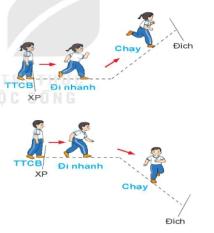 - Ôn đi nhanh dần theo vạch kẻ vòng trái (vòng phải) hai tay phối hợp tự nhiên, hai tay dang ngang.-Luyện tậpTập đồng loạtTập theo tổ nhómTập theo cặp đôiTập cá nhânThi đua giữa các tổ- Trò chơi “bỏ khăn”.- Bài tập PT thể lực:- Vận dụng: III.Kết thúc-  Thả lỏng cơ toàn thân. - Nhận xét, đánh giá chung của buổi học.  Hướng dẫn HS Tự ôn ở nhà- Xuống lớp5 – 7’2-3’16-18’3-5’4- 5’2x8N2x8N1 lần 4 lần 3 lần3 lần1 lần 2 lầnGv nhận lớp, thăm hỏi sức khỏe học sinh phổ biến nội dung, yêu cầu giờ học- GV HD học sinh khởi động.- GV hô nhịp, HS tập- GV hướng dẫn chơi- Cho HS quan sát tranh- GV làm mẫu động tác kết hợp phân tích kĩ thuật động tác.- Hô khẩu lệnh và thực hiện động tác mẫu- Cho 2 HS lên thực hiện lại động tác.- GV cùng HS nhận xét, đánh giá tuyên dương.- GV thổi còi - HS thực hiện động tác.- Gv  quan sát, sửa sai cho HS.- Y,c Tổ trưởng cho các bạn luyện tập theo khu vực.- Tiếp tục quan sát, nhắc nhở và sửa sai cho HS- Phân công tập theo cặp đôiGV Sửa sai- GV tổ chức cho HS thi đua giữa các tổ.- GV và HS nhận xét đánh giá tuyên dương.- GV nêu tên trò chơi, hướng dẫn cách chơi, tổ chức chơi thở và chơi chính thức cho HS. - Nhận xét tuyên dương và sử phạt người phạm luật- Cho HS bật tại chỗ  hai tay chống hông  10 lần- Yêu cầu HS quan sát tranh trả lời câu hỏi BT2 trong sách.- GV hướng dẫn- Nhận xét kết quả, ý thức, thái độ học của hs.- VN ôn lại bài và chuẩn bị bài sau. Đội hình nhận lớp  - HS khởi động theo GV.- HS Chơi trò chơi.- Đội hình HS quan sát tranh- HS quan sát GV làm mẫu- HS tiếp tục quan sát- Đội hình tập luyện đồng loạt. ĐH tập luyện theo tổ       GV    - HS vừa tập vừa giúp đỡ nhau sửa động tác sai- Từng tổ  lên  thi đua - trình diễn - Chơi theo hướng dẫnHS thực hiện kết hợp đi lại hít thở- HS trả lời- HS thực hiện thả lỏng- ĐH kết thúcTRƯỜNG TH PHAN ĐÌNH GIÓTGiáo viên: Trần Thị LinhKhối 2Ngày......tháng......năm.......Nội dungLượng VĐLượng VĐPhương pháp, tổ chức và yêu cầuPhương pháp, tổ chức và yêu cầuNội dungT. gianS. lầnHoạt động GVHoạt động HSI. Phần mở đầuNhận lớpKhởi động- Xoay các khớp cổ tay, cổ chân, vai, hông, gối,...   - Bài thể dục PTC.- Trò chơi “bịt mắt bắt dê”II. Phần cơ bản:- Kiến thức.- Bài tập phối hợp di chuyển nhanh dần theo vạch kẻ hướng trái và hướng phải.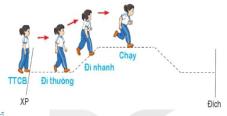 - Ôn đi nhanh chuyển sang chạy theo vạch kẻ hướng phải, trái hai tay phối hợp tự nhiên.-Luyện tậpTập đồng loạtTập theo tổ nhómTập theo cặp đôiTập cá nhânThi đua giữa các tổ- Trò chơi “đứng ngồi theo lệnh”.- Bài tập PT thể lực:- Vận dụng: III.Kết thúc-  Thả lỏng cơ toàn thân. - Nhận xét, đánh giá chung của buổi học.  Hướng dẫn HS Tự ôn ở nhà- Xuống lớp5 – 7’2-3’16-18’3-5’4- 5’2x8N2x8N1 lần 4 lần 3 lần3 lần1 lần 2 lầnGv nhận lớp, thăm hỏi sức khỏe học sinh phổ biến nội dung, yêu cầu giờ học- GV HD học sinh khởi động.- GV hô nhịp, HS tập- GV hướng dẫn chơi- Cho HS quan sát tranh- GV làm mẫu động tác kết hợp phân tích kĩ thuật động tác.- Hô khẩu lệnh và thực hiện động tác mẫu- Cho 2 HS lên thực hiện lại động tác.- GV cùng HS nhận xét, đánh giá tuyên dương.- GV thổi còi - HS thực hiện động tác.- Gv  quan sát, sửa sai cho HS.- Y,c Tổ trưởng cho các bạn luyện tập theo khu vực.- Tiếp tục quan sát, nhắc nhở và sửa sai cho HS- Phân công tập theo cặp đôiGV Sửa sai- GV tổ chức cho HS thi đua giữa các tổ.- GV và HS nhận xét đánh giá tuyên dương.- GV nêu tên trò chơi, hướng dẫn cách chơi, tổ chức chơi thở và chơi chính thức cho HS. - Nhận xét tuyên dương và sử phạt người phạm luật- Cho HS  hai tay chống hông di chuyển đá chân về trước 10 lần- Yêu cầu HS quan sát tranh trả lời câu hỏi BT3 trong sách.- GV hướng dẫn- Nhận xét kết quả, ý thức, thái độ học của hs.- VN ôn lại bài và chuẩn bị bài sau. Đội hình nhận lớp  - HS khởi động theo GV.- HS Chơi trò chơi.- Đội hình HS quan sát tranh- HS quan sát GV làm mẫu- HS tiếp tục quan sát- Đội hình tập luyện đồng loạt. ĐH tập luyện theo tổ       GV    - HS vừa tập vừa giúp đỡ nhau sửa động tác sai- Từng tổ  lên  thi đua - trình diễn - Chơi theo hướng dẫnHS thực hiện kết hợp đi lại hít thở- HS trả lời- HS thực hiện thả lỏng- ĐH kết thúcTRƯỜNG TH PHAN ĐÌNH GIÓTGiáo viên: Trần Thị LinhKhối 2Ngày......tháng......năm.......Nội dungLượng VĐLượng VĐPhương pháp, tổ chức và yêu cầuPhương pháp, tổ chức và yêu cầuNội dungT. gianS. lầnHoạt động GVHoạt động HSI. Phần mở đầuNhận lớpKhởi động- Xoay các khớp cổ tay, cổ chân, vai, hông, gối,...   - Bài thể dục PTC- Trò chơi “kết bạn”II. Phần cơ bản:- Kiến thức.- Ôn đi nhanh dần theo vạch kẻ vòng trái (vòng phải) hai tay phối hợp tự nhiên.- Ôn đi nhanh dần theo vạch kẻ vòng trái (vòng phải)  hai tay dang ngang. - Ôn đi nhanh chuyển sang chạy theo vạch kẻ hướng phải, trái hai tay phối hợp tự nhiên.- Ôn bài tập phối hợp di chuyển nhanh dần theo vạch kẻ hướng trái và hướng phải.-Luyện tậpTập đồng loạtTập theo tổ nhómTập theo cặp đôiTập cá nhânThi đua giữa các tổ- Trò chơi “di chuyển tiếp sức”.- Bài tập PT thể lực:- Vận dụng: III.Kết thúc-  Thả lỏng cơ toàn thân. - Nhận xét, đánh giá chung của buổi học.  Hướng dẫn HS Tự ôn ở nhà- Xuống lớp5 – 7’2-3’16-18’3-5’4- 5’2x8N2x8N1 lần1 lần 4 lần 3 lần3 lần1 lần 2 lầnGv nhận lớp, thăm hỏi sức khỏe học sinh phổ biến nội dung, yêu cầu giờ học- GV HD học sinh khởi động.- GV hô nhịp, HS tập- GV hướng dẫn chơi- GV làm mẫu lại động tác kết hợp yêu cầu kĩ thuật động tác.- Cho 2 HS lên thực hiện lại động tác.- GV cùng HS nhận xét, đánh giá tuyên dương.- GV thổi còi - HS thực hiện động tác.- Gv  quan sát, sửa sai cho HS.- Y,c Tổ trưởng cho các bạn luyện tập theo khu vực.- Tiếp tục quan sát, nhắc nhở và sửa sai cho HS- Phân công tập theo cặp đôiGV Sửa sai- GV tổ chức cho HS thi đua giữa các tổ.- GV và HS nhận xét đánh giá tuyên dương.- GV nêu tên trò chơi, hướng dẫn cách chơi, tổ chức chơi thở và chơi chính thức cho HS. - Nhận xét tuyên dương và sử phạt người phạm luật- Cho HS chạy nhanh xuất phát cao 20m- Yêu cầu HS quan sát tranh trả lời câu hỏi BT3 trong sách.- GV hướng dẫn- Nhận xét kết quả, ý thức, thái độ học của hs.- VN ôn lại bài và chuẩn bị bài sau. Đội hình nhận lớp  - HS khởi động theo GV.- HS Chơi trò chơi.- HS quan sát GV làm mẫu- HS tiếp tục quan sát- Đội hình tập luyện đồng loạt.  ---------------- ----------------                                ĐH tập luyện theo tổ       GV    - HS vừa tập vừa giúp đỡ nhau sửa động tác sai- Từng tổ  lên  thi đua - trình diễn - Chơi theo hướng dẫnHS thực hiện kết hợp đi lại hít thở- HS trả lời- HS thực hiện thả lỏng- ĐH kết thúcTRƯỜNG TH PHAN ĐÌNH GIÓTGiáo viên: Trần Thị LinhKhối 2Ngày......tháng......năm.......Nội dungLượng VĐLượng VĐPhương pháp, tổ chức và yêu cầuPhương pháp, tổ chức và yêu cầuNội dungT. gianS. lầnHoạt động GVHoạt động HSI. Phần mở đầuNhận lớpKhởi động- Xoay các khớp cổ tay, cổ chân, vai, hông, gối,...   - Bài thể dục PTC.- Trò chơi “mèo và chim sẻ”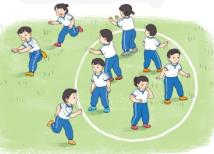 II. Phần cơ bản:- Kiến thức.- Động tác ngồi xổm.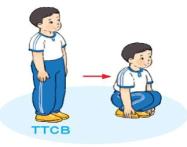 - Động tác ngồi kiễng hai gót chân.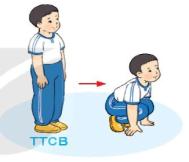 - Động tác ngồi bệt thẳng chân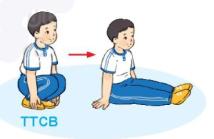 -Luyện tậpTập đồng loạtTập theo tổ nhómTập theo cặp đôiTập cá nhânThi đua giữa các tổ- Trò chơi “vượt hồ tiếp sức”.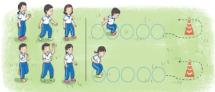 - Bài tập PT thể lực:- Vận dụng: III.Kết thúc-  Thả lỏng cơ toàn thân. - Nhận xét, đánh giá chung của buổi học.  Hướng dẫn HS Tự ôn ở nhà- Xuống lớp5 – 7’2-3’16-18’3-5’4- 5’2x8N2x8N1 lần 4 lần 3 lần3 lần1 lần 2 lầnGv nhận lớp, thăm hỏi sức khỏe học sinh phổ biến nội dung, yêu cầu giờ học- GV HD học sinh khởi động.- GV hô nhịp, HS tập- GV hướng dẫn chơi- Cho HS quan sát tranh- GV làm mẫu động tác kết hợp phân tích kĩ thuật động tác.- Hô khẩu lệnh và thực hiện động tác mẫu- Cho 2 HS lên thực hiện lại động tác.- GV cùng HS nhận xét, đánh giá tuyên dương.- GV thổi còi - HS thực hiện động tác.- Gv  quan sát, sửa sai cho HS.- Y,c Tổ trưởng cho các bạn luyện tập theo khu vực.- Tiếp tục quan sát, nhắc nhở và sửa sai cho HS- Phân công tập theo cặp đôiGV Sửa sai- GV tổ chức cho HS thi đua giữa các tổ.- GV và HS nhận xét đánh giá tuyên dương.- GV nêu tên trò chơi, hướng dẫn cách chơi, tổ chức chơi thở và chơi chính thức cho HS. - Nhận xét tuyên dương và sử phạt người phạm luật- Cho HS  nhảy dây tùy sức 2 phút- Yêu cầu HS quan sát tranh trả lời câu hỏi BT1 trong sách.- GV hướng dẫn- Nhận xét kết quả, ý thức, thái độ học của hs.- VN ôn lại bài và chuẩn bị bài sau. Đội hình nhận lớp  - HS khởi động theo GV.- HS Chơi trò chơi.- Đội hình HS quan sát tranh- HS quan sát GV làm mẫu- HS tiếp tục quan sát- Đội hình tập luyện đồng loạt. ĐH tập luyện theo tổ       GV    - HS vừa tập vừa giúp đỡ nhau sửa động tác sai- Từng tổ  lên  thi đua - trình diễn - Chơi theo hướng dẫn ---------------- ----------------                                HS thực hiện kết hợp đi lại hít thở- HS trả lời- HS thực hiện thả lỏng- ĐH kết thúcTRƯỜNG TH PHAN ĐÌNH GIÓTGiáo viên: Trần Thị LinhKhối 2Ngày......tháng......năm.......Nội dungLượng VĐLượng VĐPhương pháp, tổ chức và yêu cầuPhương pháp, tổ chức và yêu cầuNội dungT. gianS. lầnHoạt động GVHoạt động HSI. Phần mở đầuNhận lớpKhởi động- Xoay các khớp cổ tay, cổ chân, vai, hông, gối,...   - Bài thể dục PTC.- Trò chơi “kết bạn”II. Phần cơ bản:- Kiến thức.- Ôn động tác ngồi xổm.- Ôn động tác ngồi kiễng hai gót chân.- Ôn động tác ngồi bệt thẳng chân- Học động tác quỳ thấp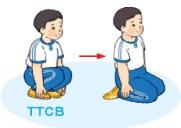 - Học động tác quỳ cao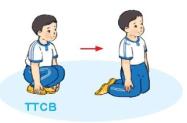 -Luyện tậpTập đồng loạtTập theo tổ nhómTập theo cặp đôiTập cá nhânThi đua giữa các tổ- Trò chơi “vượt hồ tiếp sức”.- Bài tập PT thể lực:- Vận dụng: III.Kết thúc-  Thả lỏng cơ toàn thân. - Nhận xét, đánh giá chung của buổi học.  Hướng dẫn HS Tự ôn ở nhà- Xuống lớp5 – 7’2-3’16-18’3-5’4- 5’2x8N2x8N1 lần 4 lần 3 lần3 lần1 lần 2 lầnGv nhận lớp, thăm hỏi sức khỏe học sinh phổ biến nội dung, yêu cầu giờ học- GV HD học sinh khởi động.- GV hô nhịp, HS tập- GV hướng dẫn chơi- GV hô khẩu lệnh cho HS thực hiện- Cho HS quan sát tranh- GV làm mẫu động tác kết hợp phân tích kĩ thuật động tác.- Hô khẩu lệnh và thực hiện động tác mẫu- Cho 2 HS lên thực hiện lại động tác.- GV cùng HS nhận xét, đánh giá tuyên dương.- GV thổi còi - HS thực hiện động tác.- Gv  quan sát, sửa sai cho HS.- Y,c Tổ trưởng cho các bạn luyện tập theo khu vực.- Tiếp tục quan sát, nhắc nhở và sửa sai cho HS- Phân công tập theo cặp đôiGV Sửa sai- GV tổ chức cho HS thi đua giữa các tổ.- GV và HS nhận xét đánh giá tuyên dương.- GV nêu tên trò chơi, hướng dẫn cách chơi, tổ chức chơi thở và chơi chính thức cho HS. - Nhận xét tuyên dương và sử phạt người phạm luật- Cho HS  nhảy dây tùy sức 2 phút- Yêu cầu HS quan sát tranh trả lời câu hỏi BT2 trong sách.- GV hướng dẫn- Nhận xét kết quả, ý thức, thái độ học của hs.- VN ôn lại bài và chuẩn bị bài sau. Đội hình nhận lớp  - HS khởi động theo GV.- HS Chơi trò chơi.- HS ôn các động tác đã học- Đội hình HS quan sát tranh- HS quan sát GV làm mẫu- HS tiếp tục quan sát- Đội hình tập luyện đồng loạt. ĐH tập luyện theo tổ       GV    - HS vừa tập vừa giúp đỡ nhau sửa động tác sai- Từng tổ  lên  thi đua - trình diễn - Chơi theo hướng dẫnHS thực hiện kết hợp đi lại hít thở- HS trả lời- HS thực hiện thả lỏng- ĐH kết thúcTRƯỜNG TH PHAN ĐÌNH GIÓTGiáo viên: Trần Thị LinhKhối 2Ngày......tháng......năm.......Nội dungLượng VĐLượng VĐPhương pháp, tổ chức và yêu cầuPhương pháp, tổ chức và yêu cầuNội dungT. gianS. lầnHoạt động GVHoạt động HSI. Phần mở đầuNhận lớpKhởi động- Xoay các khớp cổ tay, cổ chân, vai, hông, gối,...   - Bài thể dục PTC.- Trò chơi “kết bạn”II. Phần cơ bản:- Kiến thức.- Ôn động tác ngồi xổm.- Ôn động tác ngồi kiễng hai gót chân.- Ôn động tác ngồi bệt thẳng chân- Ôn động tác quỳ thấp- Ôn động tác quỳ cao-Luyện tậpTập đồng loạtTập theo tổ nhómTập theo cặp đôiTập cá nhânThi đua giữa các tổ- Trò chơi “Lò cò tiếp sức”.- Bài tập PT thể lực:- Vận dụng: III.Kết thúc-  Thả lỏng cơ toàn thân. - Nhận xét, đánh giá chung của buổi học.  Hướng dẫn HS Tự ôn ở nhà- Xuống lớp5 – 7’2-3’16-18’3-5’4- 5’2x8N2x8N1 lần 4 lần 3 lần3 lần1 lần 2 lầnGv nhận lớp, thăm hỏi sức khỏe học sinh phổ biến nội dung, yêu cầu giờ học- GV HD học sinh khởi động.- GV hô nhịp, HS tập- GV hướng dẫn chơi- GV làm mẫu lại động tác kết hợp phân tích kĩ thuật động tác.- Hô khẩu lệnh và thực hiện động tác mẫu- Cho 2 HS lên thực hiện lại động tác.- GV cùng HS nhận xét, đánh giá tuyên dương.- GV thổi còi - HS thực hiện động tác.- Gv  quan sát, sửa sai cho HS.- Y,c Tổ trưởng cho các bạn luyện tập theo khu vực.- Tiếp tục quan sát, nhắc nhở và sửa sai cho HS- Phân công tập theo cặp đôiGV Sửa sai- GV tổ chức cho HS thi đua giữa các tổ.- GV và HS nhận xét đánh giá tuyên dương.- GV nêu tên trò chơi, hướng dẫn cách chơi, tổ chức chơi thở và chơi chính thức cho HS. - Nhận xét tuyên dương và sử phạt người phạm luật- Cho HS  nhảy dây tùy sức 2 phút- Yêu cầu HS quan sát tranh trả lời câu hỏi BT3 trong sách.- GV hướng dẫn- Nhận xét kết quả, ý thức, thái độ học của hs.- VN ôn lại bài và chuẩn bị bài sau. Đội hình nhận lớp  - HS khởi động theo GV.- HS Chơi trò chơi.- HS quan sát GV làm mẫu- HS tiếp tục quan sát- Đội hình tập luyện đồng loạt. ĐH tập luyện theo tổ       GV    - HS vừa tập vừa giúp đỡ nhau sửa động tác sai- Từng tổ  lên  thi đua - trình diễn - Chơi theo hướng dẫn ---------------- ----------------                                HS thực hiện kết hợp đi lại hít thở- HS trả lời- HS thực hiện thả lỏng- ĐH kết thúcTRƯỜNG TH PHAN ĐÌNH GIÓTGiáo viên: Trần Thị LinhKhối 2Ngày......tháng......năm.......Nội dungLượng VĐLượng VĐPhương pháp, tổ chức và yêu cầuPhương pháp, tổ chức và yêu cầuNội dungT. gianS. lầnHoạt động GVHoạt động HSI. Phần mở đầuNhận lớpKhởi động- Xoay các khớp cổ tay, cổ chân, vai, hông, gối,...   - Bài thể dục PTC.- Trò chơi “ếch nhảy”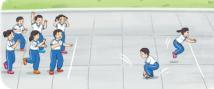 II. Phần cơ bản:- Kiến thức.- Bài tập 1.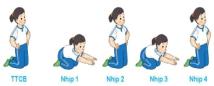 -Luyện tậpTập đồng loạtTập theo tổ nhómTập theo cặp đôiTập cá nhânThi đua giữa các tổ- Trò chơi “tung vòng vào đích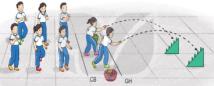 - Bài tập PT thể lực:- Vận dụng: III.Kết thúc-  Thả lỏng cơ toàn thân. - Nhận xét, đánh giá chung của buổi học.  Hướng dẫn HS Tự ôn ở nhà- Xuống lớp5 – 7’2-3’16-18’3-5’4- 5’2x8N2x8N1 lần 4 lần 3 lần3 lần1 lần 2 lầnGv nhận lớp, thăm hỏi sức khỏe học sinh phổ biến nội dung, yêu cầu giờ học- GV HD học sinh khởi động.- GV hô nhịp, HS tập- GV hướng dẫn chơi- Cho HS quan sát tranh- GV làm mẫu động tác kết hợp phân tích kĩ thuật động tác.- Hô khẩu lệnh và thực hiện động tác mẫu- Cho 2 HS lên thực hiện lại động tác.- GV cùng HS nhận xét, đánh giá tuyên dương.- GV thổi còi - HS thực hiện động tác.- Gv  quan sát, sửa sai cho HS.- Y,c Tổ trưởng cho các bạn luyện tập theo khu vực.- Tiếp tục quan sát, nhắc nhở và sửa sai cho HS- Phân công tập theo cặp đôiGV Sửa sai- GV tổ chức cho HS thi đua giữa các tổ.- GV và HS nhận xét đánh giá tuyên dương.- GV nêu tên trò chơi, hướng dẫn cách chơi, tổ chức chơi thở và chơi chính thức cho HS. - Nhận xét tuyên dương và sử phạt người phạm luật- Cho HS  chạy nhanh 15m- Yêu cầu HS quan sát tranh trả lời câu hỏi BT1 trong sách.- GV hướng dẫn- Nhận xét kết quả, ý thức, thái độ học của hs.- VN ôn lại bài và chuẩn bị bài sau. Đội hình nhận lớp  - HS khởi động theo GV.- HS Chơi trò chơi. ---------------- ----------------                                - Đội hình HS quan sát tranh- HS quan sát GV làm mẫu- HS tiếp tục quan sát- Đội hình tập luyện đồng loạt. ĐH tập luyện theo tổ       GV    - HS vừa tập vừa giúp đỡ nhau sửa động tác sai- Từng tổ  lên  thi đua - trình diễn - Chơi theo hướng dẫn ---------- ----------                                HS thực hiện kết hợp đi lại hít thở- HS trả lời- HS thực hiện thả lỏng- ĐH kết thúcTRƯỜNG TH PHAN ĐÌNH GIÓTGiáo viên: Trần Thị LinhKhối 2Ngày......tháng......năm.......Nội dungLượng VĐLượng VĐPhương pháp, tổ chức và yêu cầuPhương pháp, tổ chức và yêu cầuNội dungT. gianS. lầnHoạt động GVHoạt động HSI. Phần mở đầuNhận lớpKhởi động- Xoay các khớp cổ tay, cổ chân, vai, hông, gối,...   - Bài thể dục PTC.- Trò chơi “dẫn bóng tiếp sức”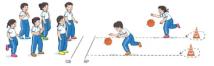 II. Phần cơ bản:- Kiến thức.- Ôn bài tập 1.- Bài tập 2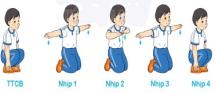 -Luyện tậpTập đồng loạtTập theo tổ nhómTập theo cặp đôiTập cá nhânThi đua giữa các tổ- Trò chơi “con cóc là cậu ông trời”- Bài tập PT thể lực:- Vận dụng: III.Kết thúc-  Thả lỏng cơ toàn thân. - Nhận xét, đánh giá chung của buổi học.  Hướng dẫn HS Tự ôn ở nhà- Xuống lớp5 – 7’2-3’16-18’3-5’4- 5’2x8N2x8N1 lần1 lần 4 lần 3 lần3 lần1 lần 2 lầnGv nhận lớp, thăm hỏi sức khỏe học sinh phổ biến nội dung, yêu cầu giờ học- GV HD học sinh khởi động.- GV hô nhịp, HS tập- GV hướng dẫn chơiGV hô nhịp- Cho HS quan sát tranh- GV làm mẫu động tác kết hợp phân tích kĩ thuật động tác.- Hô khẩu lệnh và thực hiện động tác mẫu- Cho 2 HS lên thực hiện lại động tác.- GV cùng HS nhận xét, đánh giá tuyên dương.- GV thổi còi - HS thực hiện động tác.- Gv  quan sát, sửa sai cho HS.- Y,c Tổ trưởng cho các bạn luyện tập theo khu vực.- Tiếp tục quan sát, nhắc nhở và sửa sai cho HS- Phân công tập theo cặp đôiGV Sửa sai- GV tổ chức cho HS thi đua giữa các tổ.- GV và HS nhận xét đánh giá tuyên dương.- GV nêu tên trò chơi, hướng dẫn cách chơi, tổ chức chơi thở và chơi chính thức cho HS. - Nhận xét tuyên dương và sử phạt người phạm luật- Cho HS  chạy nhanh 15m- Yêu cầu HS quan sát tranh trả lời câu hỏi BT2 trong sách.- GV hướng dẫn- Nhận xét kết quả, ý thức, thái độ học của hs.- VN ôn lại bài và chuẩn bị bài sau. Đội hình nhận lớp  - HS khởi động theo GV.- HS Chơi trò chơi. ---------------- ----------------                                HS ôn bài tập 1- Đội hình HS quan sát tranh- HS quan sát GV làm mẫu- HS tiếp tục quan sát- Đội hình tập luyện đồng loạt. ĐH tập luyện theo tổ       GV    - HS vừa tập vừa giúp đỡ nhau sửa động tác sai- Từng tổ  lên  thi đua - trình diễn - Chơi theo hướng dẫn ---------- ----------                                HS thực hiện kết hợp đi lại hít thở- HS trả lời- HS thực hiện thả lỏng- ĐH kết thúcTRƯỜNG TH PHAN ĐÌNH GIÓTGiáo viên: Trần Thị LinhKhối 2Ngày......tháng......năm.......Nội dungLượng VĐLượng VĐPhương pháp, tổ chức và yêu cầuPhương pháp, tổ chức và yêu cầuNội dungT. gianS. lầnHoạt động GVHoạt động HSI. Phần mở đầuNhận lớpKhởi động- Xoay các khớp cổ tay, cổ chân, vai, hông, gối,...   - Bài thể dục PTC.- Trò chơi “đèn xanh đèn đỏ”II. Phần cơ bản:- Kiến thức.- Ôn bài tập 1 và bài tập 2.- Bài tập 3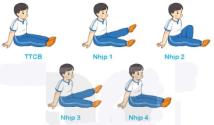 -Luyện tậpTập đồng loạtTập theo tổ nhómTập theo cặp đôiTập cá nhânThi đua giữa các tổ- Trò chơi “di chuyển tiếp sức”- Bài tập PT thể lực:- Vận dụng: III.Kết thúc-  Thả lỏng cơ toàn thân. - Nhận xét, đánh giá chung của buổi học.  Hướng dẫn HS Tự ôn ở nhà- Xuống lớp5 – 7’2-3’16-18’3-5’4- 5’2x8N2x8N1 lần1 lần 4 lần 3 lần3 lần1 lần 2 lầnGv nhận lớp, thăm hỏi sức khỏe học sinh phổ biến nội dung, yêu cầu giờ học- GV HD học sinh khởi động.- GV hô nhịp, HS tập- GV hướng dẫn chơiGV hô nhịp- Cho HS quan sát tranh- GV làm mẫu động tác kết hợp phân tích kĩ thuật động tác.- Hô khẩu lệnh và thực hiện động tác mẫu- Cho 2 HS lên thực hiện lại động tác.- GV cùng HS nhận xét, đánh giá tuyên dương.- GV thổi còi - HS thực hiện động tác.- Gv  quan sát, sửa sai cho HS.- Y,c Tổ trưởng cho các bạn luyện tập theo khu vực.- Tiếp tục quan sát, nhắc nhở và sửa sai cho HS- Phân công tập theo cặp đôiGV Sửa sai- GV tổ chức cho HS thi đua giữa các tổ.- GV và HS nhận xét đánh giá tuyên dương.- GV nêu tên trò chơi, hướng dẫn cách chơi, tổ chức chơi thở và chơi chính thức cho HS. - Nhận xét tuyên dương và sử phạt người phạm luật- Cho HS  chạy bật tại chỗ 15 lần- Yêu cầu HS quan sát tranh trả lời câu hỏi BT3 trong sách.- GV hướng dẫn- Nhận xét kết quả, ý thức, thái độ học của hs.- VN ôn lại bài và chuẩn bị bài sau. Đội hình nhận lớp  - HS khởi động theo GV.- HS Chơi trò chơi.HS ôn bài tập 1và bài tập 2- Đội hình HS quan sát tranh- HS quan sát GV làm mẫu- HS tiếp tục quan sát- Đội hình tập luyện đồng loạt. ĐH tập luyện theo tổ       GV    - HS vừa tập vừa giúp đỡ nhau sửa động tác sai- Từng tổ  lên  thi đua - trình diễn - Chơi theo hướng dẫn ---------- ----------                                HS thực hiện kết hợp đi lại hít thở- HS trả lời- HS thực hiện thả lỏng- ĐH kết thúcTRƯỜNG TH PHAN ĐÌNH GIÓTGiáo viên: Trần Thị LinhKhối 2Ngày......tháng......năm.......Nội dungLượng VĐLượng VĐPhương pháp, tổ chức và yêu cầuPhương pháp, tổ chức và yêu cầuNội dungT. gianS. lầnHoạt động GVHoạt động HSI. Phần mở đầuNhận lớpKhởi động- Xoay các khớp cổ tay, cổ chân, vai, hông, gối,...   - Bài thể dục PTC.- Trò chơi “Kết bạn”II. Phần cơ bản:- Kiến thức.- Ôn bài tập 1.- Ôn bài tập 2.- Ôn bài tập 3-Luyện tậpTập đồng loạtTập theo tổ nhómTập theo cặp đôiTập cá nhânThi đua giữa các tổ- Trò chơi “mèo đuổi chuột”- Bài tập PT thể lực:- Vận dụng: III.Kết thúc-  Thả lỏng cơ toàn thân. - Nhận xét, đánh giá chung của buổi học.  Hướng dẫn HS Tự ôn ở nhà- Xuống lớp5 – 7’2-3’16-18’3-5’4- 5’2x8N2x8N1 lần 4 lần 3 lần3 lần1 lần 2 lầnGv nhận lớp, thăm hỏi sức khỏe học sinh phổ biến nội dung, yêu cầu giờ học- GV HD học sinh khởi động.- GV hô nhịp, HS tập- GV hướng dẫn chơi- GV làm mẫu lại động tác kết hợp phân tích, yêu cầu kĩ thuật động tác.- Hô khẩu lệnh và thực hiện động tác mẫu- Cho 2 HS lên thực hiện lại động tác.- GV cùng HS nhận xét, đánh giá tuyên dương.- GV thổi còi - HS thực hiện động tác.- Gv  quan sát, sửa sai cho HS.- Y,c Tổ trưởng cho các bạn luyện tập theo khu vực.- Tiếp tục quan sát, nhắc nhở và sửa sai cho HS- Phân công tập theo cặp đôiGV Sửa sai- GV tổ chức cho HS thi đua giữa các tổ.- GV và HS nhận xét đánh giá tuyên dương.- GV nêu tên trò chơi, hướng dẫn cách chơi, tổ chức chơi thở và chơi chính thức cho HS. - Nhận xét tuyên dương và sử phạt người phạm luật- Cho HS  chạy lăng gót trong 1 phút.- Yêu cầu HS quan sát tranh trả lời câu hỏi BT3 trong sách.- GV hướng dẫn- Nhận xét kết quả, ý thức, thái độ học của hs.- VN ôn lại bài và chuẩn bị bài sau. Đội hình nhận lớp  - HS khởi động theo GV.- HS Chơi trò chơi.- HS quan sát GV làm mẫu- HS tiếp tục quan sát- Đội hình tập luyện đồng loạt. ĐH tập luyện theo tổ       GV    - HS vừa tập vừa giúp đỡ nhau sửa động tác sai- Từng tổ  lên  thi đua - trình diễn - Chơi theo hướng dẫnHS thực hiện kết hợp đi lại hít thở- HS trả lời- HS thực hiện thả lỏng- ĐH kết thúcTRƯỜNG TH PHAN ĐÌNH GIÓTGiáo viên: Trần Thị LinhKhối 2Ngày......tháng......năm.......CÁC TIÊU CHÍ ĐÁNH GIÁCÁC TIÊU CHÍ ĐÁNH GIÁHOÀN THÀNH TỐT- Thực hiện tốt VS cá nhân, đảm bảo an toàn trong tập luyện- Biết quan sát tranh ảnh, động tác mẫu của giáo viên- Thực hiện các động tác tư thế kỹ năng vận động cơ bản đúng khẩu lệnh, đúng kĩ thuật, đều và đẹp- Tham gia tích cực các trò chơi vận động- Hoàn thành tốt lượng vận động của bài tập- Tích cực, trung thực trong tập luyện và hình thành thói quen tập luyện TDTTHOÀN THÀNH- Biết thực hiện VS cá nhân, đảm bảo an toàn trong tập luyện- Bước đầu biết quan sát tranh ảnh, động tác mẫu của giáo viên- Thực hiện được các động tư thế kỹ năng vận động cơ bản- Có tham gia các trò chơi vận động nhưng chưa tích cực - Hoàn thành lượng vận động của bài tập- Tích cực trong tập luyện và bước đầu hình thành thói quen tập luyện TDTTCHƯA HOÀN THÀNH- Chưa biết thực hiện VS cá nhân, đảm bảo an toàn trong tập luyện- Chưa biết quan sát tranh ảnh, động tác mẫu của giáo viên- Chưa thực hiện được các động tác tư thế kỹ năng vận động cơ bản - Hạn chế tham gia các trò chơi vận động- Chưa hoàn thành lượng vận động của bài tập- Ý thức và tinh thần tập luyện chưa caoNội dungLV ĐLV ĐPhương pháp, tổ chức và yêu cầuPhương pháp, tổ chức và yêu cầuNội dungT. gian S. lầnHoạt động GVHoạt động HSI. Phần mở đầuNhận lớpKhởi động- Xoay các khớp cổ tay, cổ chân, vai, hông, gối,...   - Trò chơi “ kết bạn”II. Phần cơ bản:- Ôn các bài tập tư thế và kĩ năng vận động cơ bản.- Kiểm tra đánh giá tư thế và kĩ năng vận động cơ bản:- Trò chơi “Mèo đuổi chuột”.III.Kết thúc-  Thả lỏng cơ toàn thân. - Nhận xét, đánh giá chung của buổi học.  Hướng dẫn HS Tự ôn ở nhà- Xuống lớp5 – 7’16-18’3-5’4- 5’2x8N1 lần 1 lần Gv nhận lớp, thăm hỏi sức khỏe học sinh phổ biến nội dung, yêu cầu giờ học- Gv HD học sinh khởi động.- GV hướng dẫn chơiTổ trưởng cho các bạn luyện tập bài tập tư thế và kĩ năng vận động cơ bản.Từng nhóm 3 đến 5 học sinh thực hiện bài tập tư thế và kĩ năng vận động cơ bản.- Yêu cầu HS nhận xét bạn- GV nhận xét, đánh giá bổ xung, tuyên dương.  - GV nêu tên trò chơi, hướng dẫn cách chơi. - Cho HS chơi thử và chơi chính thức. - Nhận xét tuyên dương và sử phạt người phạm luật- GV hướng dẫn- Nhận xét kết quả, ý thức, thái độ học của hs.- VN ôn bài đã học và chuẩn bị bài sau. Đội hình nhận lớp  - Cán sự tập trung lớp, điểm số, báo cáo sĩ số, tình hình lớp cho GV.ĐH tập luyện theo tổ     GV      - HS nhận xét bạn sau khi thực hiện các động tác của bài thể dụcHS thực hiện thả lỏng- ĐH kết thúcTRƯỜNG TH PHAN ĐÌNH GIÓTGiáo viên: Trần Thị LinhKhối 2Ngày......tháng......năm.......Nội dungLượng VĐLượng VĐPhương pháp, tổ chức và yêu cầuPhương pháp, tổ chức và yêu cầuNội dungT. gianS. lầnHoạt động GVHoạt động HSI. Phần mở đầuNhận lớpKhởi động- Xoay các khớp cổ tay, cổ chân, vai, hông, gối,...   - Bài thể dục PTC.- Trò chơi “anh em đoàn kết”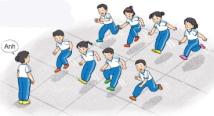 II. Phần cơ bản:- Kiến thức.- Động tác nhảy:+ Nhảy bằng hai chân.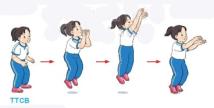 + Nhảy bằng một chân.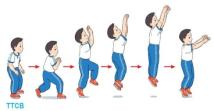 -Luyện tậpTập đồng loạtTập theo tổ nhómTập theo cặp đôiTập cá nhânThi đua giữa các tổ- Trò chơi “nhảy ôm bóng tiếp sức”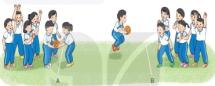 - Bài tập PT thể lực:- Vận dụng: III.Kết thúc-  Thả lỏng cơ toàn thân. - Nhận xét, đánh giá chung của buổi học.  Hướng dẫn HS Tự ôn ở nhà- Xuống lớp5 – 7’2-3’16-18’3-5’4- 5’2x8N2x8N1 lần 4 lần 3 lần3 lần1 lần 2 lầnGv nhận lớp, thăm hỏi sức khỏe học sinh phổ biến nội dung, yêu cầu giờ học- GV HD học sinh khởi động.- GV hô nhịp, HS tập- GV hướng dẫn chơi- Cho HS quan sát tranh- GV làm mẫu động tác kết hợp phân tích kĩ thuật động tác.- Hô khẩu lệnh và thực hiện động tác mẫu- Cho 2 HS lên thực hiện lại động tác.- GV cùng HS nhận xét, đánh giá tuyên dương.- GV thổi còi - HS thực hiện động tác.- Gv  quan sát, sửa sai cho HS.- Y,c Tổ trưởng cho các bạn luyện tập theo khu vực.- Tiếp tục quan sát, nhắc nhở và sửa sai cho HS- Phân công tập theo cặp đôiGV Sửa sai- GV tổ chức cho HS thi đua giữa các tổ.- GV và HS nhận xét đánh giá tuyên dương.- GV nêu tên trò chơi, hướng dẫn cách chơi, tổ chức chơi thở và chơi chính thức cho HS. - Nhận xét tuyên dương và sử phạt người phạm luật- Cho HS  chạy nhanh 15m- Yêu cầu HS quan sát tranh trả lời câu hỏi BT1 trong sách.- GV hướng dẫn- Nhận xét kết quả, ý thức, thái độ học của hs.- VN ôn lại bài và chuẩn bị bài sau. Đội hình nhận lớp  - HS khởi động theo GV.- HS Chơi trò chơi.- Đội hình HS quan sát tranh- HS quan sát GV làm mẫu- HS tiếp tục quan sát- Đội hình tập luyện đồng loạt. ĐH tập luyện theo tổ       GV    - HS vừa tập vừa giúp đỡ nhau sửa động tác sai- Từng tổ  lên  thi đua - trình diễn - Chơi theo hướng dẫn----------------                             HS thực hiện kết hợp đi lại hít thở- HS trả lời- HS thực hiện thả lỏng- ĐH kết thúcTRƯỜNG TH PHAN ĐÌNH GIÓTGiáo viên: Trần Thị LinhKhối 2Ngày......tháng......năm.......Nội dungLượng VĐLượng VĐPhương pháp, tổ chức và yêu cầuPhương pháp, tổ chức và yêu cầuNội dungT. gianS. lầnHoạt động GVHoạt động HSI. Phần mở đầuNhận lớpKhởi động- Xoay các khớp cổ tay, cổ chân, vai, hông, gối,...   - Bài thể dục PTC.- Trò chơi “làm theo hiệu lệnh”II. Phần cơ bản:- Kiến thức.- Động tác nhảy dừng: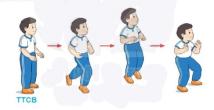 + Ôn động tác nhảy bằng một chân. + Ôn động tác nhảy bằng hai chân.-Luyện tậpTập đồng loạtTập theo tổ nhómTập theo cặp đôiTập cá nhânThi đua giữa các tổ- Trò chơi “nhảy ôm bóng tiếp sức”- Bài tập PT thể lực:- Vận dụng: III.Kết thúc-  Thả lỏng cơ toàn thân. - Nhận xét, đánh giá chung của buổi học.  Hướng dẫn HS Tự ôn ở nhà- Xuống lớp5 – 7’2-3’16-18’3-5’4- 5’2x8N2x8N1 lần 4 lần 3 lần3 lần1 lần 2 lầnGv nhận lớp, thăm hỏi sức khỏe học sinh phổ biến nội dung, yêu cầu giờ học- GV HD học sinh khởi động.- GV hô nhịp, HS tập- GV hướng dẫn chơi- Cho HS quan sát tranh- GV làm mẫu động tác kết hợp phân tích kĩ thuật động tác.- Hô khẩu lệnh và thực hiện động tác mẫu- Cho 2 HS lên thực hiện lại động tác.- GV cùng HS nhận xét, đánh giá tuyên dương.- GV thổi còi - HS thực hiện động tác.- Gv  quan sát, sửa sai cho HS.- Y,c Tổ trưởng cho các bạn luyện tập theo khu vực.- Tiếp tục quan sát, nhắc nhở và sửa sai cho HS- Phân công tập theo cặp đôiGV Sửa sai- GV tổ chức cho HS thi đua giữa các tổ.- GV và HS nhận xét đánh giá tuyên dương.- GV nêu tên trò chơi, hướng dẫn cách chơi, tổ chức chơi thở và chơi chính thức cho HS. - Nhận xét tuyên dương và sử phạt người phạm luật- Cho HS  chạy nhanh 15m- Yêu cầu HS quan sát tranh trả lời câu hỏi BT2 trong sách.- GV hướng dẫn- Nhận xét kết quả, ý thức, thái độ học của hs.- VN ôn lại bài và chuẩn bị bài sau. Đội hình nhận lớp  - HS khởi động theo GV.- HS Chơi trò chơi.- Đội hình HS quan sát tranh- HS quan sát GV làm mẫu- HS tiếp tục quan sát- Đội hình tập luyện đồng loạt. ĐH tập luyện theo tổ       GV    - HS vừa tập vừa giúp đỡ nhau sửa động tác sai- Từng tổ  lên  thi đua - trình diễn - Chơi theo hướng dẫn----------------                             HS thực hiện kết hợp đi lại hít thở- HS trả lời- HS thực hiện thả lỏng- ĐH kết thúcTRƯỜNG TH PHAN ĐÌNH GIÓTGiáo viên: Trần Thị LinhKhối 2Ngày......tháng......năm.......Nội dungLượng VĐLượng VĐPhương pháp, tổ chức và yêu cầuPhương pháp, tổ chức và yêu cầuNội dungT. gianS. lầnHoạt động GVHoạt động HSI. Phần mở đầuNhận lớpKhởi động- Xoay các khớp cổ tay, cổ chân, vai, hông, gối,...   - Bài thể dục PTC.- Trò chơi “làm theo hiệu lệnh”II. Phần cơ bản:- Kiến thức.- Ôn động tác nhảy bằng một chân. - Ôn động tác nhảy bằng hai chân.- Ôn động tác nhảy dừng:-Luyện tậpTập đồng loạtTập theo tổ nhómTập theo cặp đôiTập cá nhânThi đua giữa các tổ- Trò chơi “dẫn bóng tiếp sức”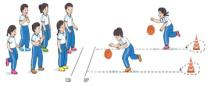 - Bài tập PT thể lực:- Vận dụng: III.Kết thúc-  Thả lỏng cơ toàn thân. - Nhận xét, đánh giá chung của buổi học.  Hướng dẫn HS Tự ôn ở nhà- Xuống lớp5 – 7’2-3’16-18’3-5’4- 5’2x8N2x8N1 lần 2 lần 4 lần4 lần1 lần 2 lầnGv nhận lớp, thăm hỏi sức khỏe học sinh phổ biến nội dung, yêu cầu giờ học- GV HD học sinh khởi động.- GV hô nhịp, HS tập- GV hướng dẫn chơi- GV làm mẫu lại động tác kết hợp phân tích kĩ thuật, lưu ý khi thực hện động tác.- Cho 2 HS lên thực hiện lại động tác.- GV cùng HS nhận xét, đánh giá tuyên dương.- GV thổi còi - HS thực hiện động tác.- Gv  quan sát, sửa sai cho HS.- Y,c Tổ trưởng cho các bạn luyện tập theo khu vực.- Tiếp tục quan sát, nhắc nhở và sửa sai cho HS- Phân công tập theo cặp đôiGV Sửa sai- GV tổ chức cho HS thi đua giữa các tổ.- GV và HS nhận xét đánh giá tuyên dương.- GV nêu tên trò chơi, hướng dẫn cách chơi, tổ chức chơi thở và chơi chính thức cho HS. - Nhận xét tuyên dương và sử phạt người phạm luật- Cho HS  chạy nhanh 15m- Yêu cầu HS quan sát tranh trả lời câu hỏi BT3 trong sách.- GV hướng dẫn- Nhận xét kết quả, ý thức, thái độ học của hs.- VN ôn lại bài và chuẩn bị bài sau. Đội hình nhận lớp  - HS khởi động theo GV.- HS Chơi trò chơi.- HS quan sát GV làm mẫu- HS tiếp tục quan sát- Đội hình tập luyện đồng loạt. ĐH tập luyện theo tổ       GV    - HS vừa tập vừa giúp đỡ nhau sửa động tác sai- Từng tổ  lên  thi đua - trình diễn - Chơi theo hướng dẫn    --------    --------                             HS thực hiện kết hợp đi lại hít thở- HS trả lời- HS thực hiện thả lỏng- ĐH kết thúcTRƯỜNG TH PHAN ĐÌNH GIÓTGiáo viên: Trần Thị LinhKhối 2Ngày......tháng......năm.......Nội dungLượng VĐLượng VĐPhương pháp, tổ chức và yêu cầuPhương pháp, tổ chức và yêu cầuNội dungT. gianS. lầnHoạt động GVHoạt động HSI. Phần mở đầuNhận lớpKhởi động- Xoay các khớp cổ tay, cổ chân, vai, hông, gối,...   - Bài thể dục PTC.- Trò chơi “bỏ khăn”II. Phần cơ bản:- Kiến thức.- Ôn động tác nhảy bằng một chân. - Ôn động tác nhảy bằng hai chân.- Ôn động tác nhảy dừng:-Luyện tậpTập đồng loạtTập theo tổ nhómTập theo cặp đôiTập cá nhânThi đua giữa các tổ- Trò chơi “lò cò tiếp sức”- Bài tập PT thể lực:- Vận dụng: III.Kết thúc-  Thả lỏng cơ toàn thân. - Nhận xét, đánh giá chung của buổi học.  Hướng dẫn HS Tự ôn ở nhà- Xuống lớp5 – 7’2-3’16-18’3-5’4- 5’2x8N2x8N1 lần 2 lần 4 lần4 lần1 lần 2 lầnGv nhận lớp, thăm hỏi sức khỏe học sinh phổ biến nội dung, yêu cầu giờ học- GV HD học sinh khởi động.- GV hô nhịp, HS tập- GV hướng dẫn chơi- GV làm mẫu lại động tác kết hợp phân tích kĩ thuật, lưu ý khi thực hện động tác.- Cho 2 HS lên thực hiện lại động tác.- GV cùng HS nhận xét, đánh giá tuyên dương.- GV thổi còi - HS thực hiện động tác.- Gv  quan sát, sửa sai cho HS.- Y,c Tổ trưởng cho các bạn luyện tập theo khu vực.- Tiếp tục quan sát, nhắc nhở và sửa sai cho HS- Phân công tập theo cặp đôiGV Sửa sai- GV tổ chức cho HS thi đua giữa các tổ.- GV và HS nhận xét đánh giá tuyên dương.- GV nêu tên trò chơi, hướng dẫn cách chơi, tổ chức chơi thở và chơi chính thức cho HS. - Nhận xét tuyên dương và sử phạt người phạm luật- Cho HS  chạy nhanh 15m- Yêu cầu HS quan sát tranh trả lời câu hỏi BT3 trong sách.- GV hướng dẫn- Nhận xét kết quả, ý thức, thái độ học của hs.- VN ôn lại bài và chuẩn bị bài sau. Đội hình nhận lớp  - HS khởi động theo GV.- HS Chơi trò chơi.- HS quan sát GV làm mẫu- HS tiếp tục quan sát- Đội hình tập luyện đồng loạt. ĐH tập luyện theo tổ       GV    - HS vừa tập vừa giúp đỡ nhau sửa động tác sai- Từng tổ  lên  thi đua - trình diễn - Chơi theo hướng dẫn    --------    --------                             HS thực hiện kết hợp đi lại hít thở- HS trả lời- HS thực hiện thả lỏng- ĐH kết thúcTRƯỜNG TH PHAN ĐÌNH GIÓTGiáo viên: Trần Thị LinhKhối 2Ngày......tháng......năm.......Nội dungLượng VĐLượng VĐPhương pháp, tổ chức và yêu cầuPhương pháp, tổ chức và yêu cầuNội dungT. gianS. lầnHoạt động GVHoạt động HSI. Phần mở đầuNhận lớpKhởi động- Xoay các khớp cổ tay, cổ chân, vai, hông, gối,...   - Bài thể dục PTC.- Trò chơi “phản xạ nhanh”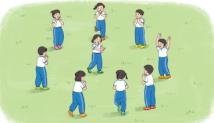 II. Phần cơ bản:- Kiến thức.- Động tác khởi động với bóng:+ Động tác lăn bóng qua lại.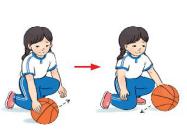 + Động tác chuyển bóng vòng quanh eo.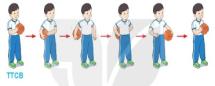 - Động tác dẫn bóng cao tay tại chỗ.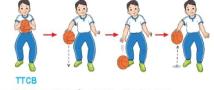 -Luyện tậpTập đồng loạtTập theo tổ nhómTập theo cặp đôiTập cá nhânThi đua giữa các tổ- Trò chơi “dẫn bóng tiếp sức”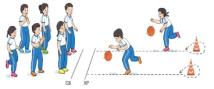 - Bài tập PT thể lực:- Vận dụng: III.Kết thúc-  Thả lỏng cơ toàn thân. - Nhận xét, đánh giá chung của buổi học.  Hướng dẫn HS Tự ôn ở nhà- Xuống lớp5 – 7’2-3’16-18’3-5’4- 5’2x8N2x8N1 lần 2 lần 4 lần4 lần1 lần 2 lầnGv nhận lớp, thăm hỏi sức khỏe học sinh phổ biến nội dung, yêu cầu giờ học- GV HD học sinh khởi động.- GV hô nhịp, HS tập- GV hướng dẫn chơi- Cho HS quan sát tranh- GV làm mẫu động tác kết hợp phân tích kĩ thuật động tác.- Cho 2 HS lên thực hiện lại động tác.- GV cùng HS nhận xét, đánh giá tuyên dương.- GV thổi còi - HS thực hiện động tác.- Gv  quan sát, sửa sai cho HS.- Y,c Tổ trưởng cho các bạn luyện tập theo khu vực.- Tiếp tục quan sát, nhắc nhở và sửa sai cho HS- Phân công tập theo cặp đôiGV Sửa sai- GV tổ chức cho HS thi đua giữa các tổ.- GV và HS nhận xét đánh giá tuyên dương.- GV nêu tên trò chơi, hướng dẫn cách chơi, tổ chức chơi thở và chơi chính thức cho HS. - Nhận xét tuyên dương và sử phạt người phạm luật- Cho HS chạy nâng cao đùi sau đó chạy nhanh 15m- Yêu cầu HS quan sát tranh trả lời câu hỏi BT1 trong sách.- GV hướng dẫn- Nhận xét kết quả, ý thức, thái độ học của hs.- VN ôn lại bài và chuẩn bị bài sau. Đội hình nhận lớp  - HS khởi động theo GV.- HS Chơi trò chơi.- Đội hình HS quan sát tranh- HS quan sát GV làm mẫu- HS tiếp tục quan sát- Đội hình tập luyện đồng loạt. ĐH tập luyện theo tổ       GV    - HS vừa tập vừa giúp đỡ nhau sửa động tác sai- Từng tổ  lên  thi đua - trình diễn - Chơi theo hướng dẫn   --------   --------                             HS thực hiện kết hợp đi lại hít thở- HS trả lời- HS thực hiện thả lỏng- ĐH kết thúcTRƯỜNG TH PHAN ĐÌNH GIÓTGiáo viên: Trần Thị LinhKhối 2Ngày......tháng......năm.......Nội dungLượng VĐLượng VĐPhương pháp, tổ chức và yêu cầuPhương pháp, tổ chức và yêu cầuNội dungT. gianS. lầnHoạt động GVHoạt động HSI. Phần mở đầuNhận lớpKhởi động- Xoay các khớp cổ tay, cổ chân, vai, hông, gối,...   - Bài thể dục PTC.- Trò chơi “mèo đuổi chuột”II. Phần cơ bản:- Kiến thức.- Ôn động tác dẫn bóng cao tay tại chỗ.- Học động tác dẫn bóng di chuyển nhanh dần lên trước.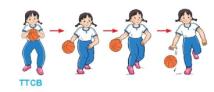 -Luyện tậpTập đồng loạtTập theo tổ nhómTập theo cặp đôiTập cá nhânThi đua giữa các tổ- Trò chơi “dẫn bóng tiếp sức”- Bài tập PT thể lực:- Vận dụng: III.Kết thúc-  Thả lỏng cơ toàn thân. - Nhận xét, đánh giá chung của buổi học.  Hướng dẫn HS Tự ôn ở nhà- Xuống lớp5 – 7’2-3’16-18’3-5’4- 5’2x8N2x8N1 lần1 lần 2 lần 4 lần4 lần1 lần 2 lầnGv nhận lớp, thăm hỏi sức khỏe học sinh phổ biến nội dung, yêu cầu giờ học- GV HD học sinh khởi động.- GV hô nhịp, HS tập- GV hướng dẫn chơi- Cho HS quan sát tranh- GV làm mẫu động tác kết hợp phân tích kĩ thuật động tác.- Cho 2 HS lên thực hiện lại động tác.- GV cùng HS nhận xét, đánh giá tuyên dương.- GV thổi còi - HS thực hiện động tác.- Gv  quan sát, sửa sai cho HS.- Y,c Tổ trưởng cho các bạn luyện tập theo khu vực.- Tiếp tục quan sát, nhắc nhở và sửa sai cho HS- Phân công tập theo cặp đôiGV Sửa sai- GV tổ chức cho HS thi đua giữa các tổ.- GV và HS nhận xét đánh giá tuyên dương.- GV nêu tên trò chơi, hướng dẫn cách chơi, tổ chức chơi thở và chơi chính thức cho HS. - Nhận xét tuyên dương và sử phạt người phạm luật- Cho HS nhảy lò cò 15m- Yêu cầu HS quan sát tranh trả lời câu hỏi BT2 trong sách.- GV hướng dẫn- Nhận xét kết quả, ý thức, thái độ học của hs.- VN ôn lại bài và chuẩn bị bài sau. Đội hình nhận lớp  - HS khởi động theo GV.- HS Chơi trò chơi.- Đội hình HS quan sát tranh- HS quan sát GV làm mẫu- HS tiếp tục quan sát- Đội hình tập luyện đồng loạt. ĐH tập luyện theo tổ       GV    - HS vừa tập vừa giúp đỡ nhau sửa động tác sai- Từng tổ  lên  thi đua - trình diễn - Chơi theo hướng dẫn   --------   --------                             HS thực hiện kết hợp đi lại hít thở- HS trả lời- HS thực hiện thả lỏng- ĐH kết thúcTRƯỜNG TH PHAN ĐÌNH GIÓTGiáo viên: Trần Thị LinhKhối 2Ngày......tháng......năm.......Nội dungLượng VĐLượng VĐPhương pháp, tổ chức và yêu cầuPhương pháp, tổ chức và yêu cầuNội dungT. gianS. lầnHoạt động GVHoạt động HSI. Phần mở đầuNhận lớpKhởi động- Xoay các khớp cổ tay, cổ chân, vai, hông, gối,...   - Bài thể dục PTC.- Trò chơi “mèo đuổi chuột”II. Phần cơ bản:- Kiến thức.- Ôn động tác khởi động với bóng- Ôn động tác dẫn bóng cao tay tại chỗ.- Ôn động tác dẫn bóng di chuyển nhanh dần lên trước.-Luyện tậpTập theo tổ nhómTập theo cặp đôiTập cá nhânThi đua giữa các tổ- Trò chơi “tung vòng vào đích”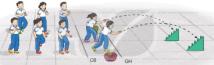 - Bài tập PT thể lực:- Vận dụng: III.Kết thúc-  Thả lỏng cơ toàn thân. - Nhận xét, đánh giá chung của buổi học.  Hướng dẫn HS Tự ôn ở nhà- Xuống lớp5 – 7’2-3’16-18’3-5’4- 5’2x8N2x8N1 lần3 lần 4 lần4 lần1 lần 2 lầnGv nhận lớp, thăm hỏi sức khỏe học sinh phổ biến nội dung, yêu cầu giờ học- GV HD học sinh khởi động.- GV hô nhịp, HS tập- GV hướng dẫn chơi- GV làm mẫu lại động tác kết hợp phân tích kĩ thuật, các lưu ý khi thực hiện động tác.- Cho 2 HS lên thực hiện lại động tác.- GV cùng HS nhận xét, đánh giá tuyên dương.- GV thổi còi - HS thực hiện động tác.- Gv  quan sát, sửa sai cho HS.- Y,c Tổ trưởng cho các bạn luyện tập theo khu vực.- Tiếp tục quan sát, nhắc nhở và sửa sai cho HS- Phân công tập theo cặp đôiGV Sửa sai- GV tổ chức cho HS thi đua giữa các tổ.- GV và HS nhận xét đánh giá tuyên dương.- GV nêu tên trò chơi, hướng dẫn cách chơi, tổ chức chơi thở và chơi chính thức cho HS. - Nhận xét tuyên dương và sử phạt người phạm luật- Cho HS nhảy lò cò 15m- Yêu cầu HS thực hiện BT3 trong sách.- GV hướng dẫn- Nhận xét kết quả, ý thức, thái độ học của hs.- VN ôn lại bài và chuẩn bị bài sau. Đội hình nhận lớp  - HS khởi động theo GV.- HS Chơi trò chơi.- HS quan sát GV làm mẫu- HS tiếp tục quan sátĐH tập luyện theo tổ       GV    - HS vừa tập vừa giúp đỡ nhau sửa động tác sai- Từng tổ  lên  thi đua - trình diễn - Chơi theo hướng dẫn   --------   --------                             HS thực hiện kết hợp đi lại hít thở- HS trả lời- HS thực hiện thả lỏng- ĐH kết thúcTRƯỜNG TH PHAN ĐÌNH GIÓTGiáo viên: Trần Thị LinhKhối 2Ngày......tháng......năm.......Nội dungLượng VĐLượng VĐPhương pháp, tổ chức và yêu cầuPhương pháp, tổ chức và yêu cầuNội dungT. gianS. lầnHoạt động GVHoạt động HSI. Phần mở đầuNhận lớpKhởi động- Xoay các khớp cổ tay, cổ chân, vai, hông, gối,...   - Bài thể dục PTC.- Trò chơi “bịt mắt bắt dê”II. Phần cơ bản:- Kiến thức.- Ôn động tác khởi động với bóng- Ôn động tác dẫn bóng cao tay tại chỗ.- Ôn động tác dẫn bóng di chuyển nhanh dần lên trước.-Luyện tậpTập theo tổ nhómTập theo cặp đôiTập cá nhânThi đua giữa các tổ- Trò chơi “di chuyển tiếp sức”- Bài tập PT thể lực:- Vận dụng: III.Kết thúc-  Thả lỏng cơ toàn thân. - Nhận xét, đánh giá chung của buổi học.  Hướng dẫn HS Tự ôn ở nhà- Xuống lớp5 – 7’2-3’16-18’3-5’4- 5’2x8N2x8N1 lần3 lần 4 lần4 lần1 lần 2 lầnGv nhận lớp, thăm hỏi sức khỏe học sinh phổ biến nội dung, yêu cầu giờ học- GV HD học sinh khởi động.- GV hô nhịp, HS tập- GV hướng dẫn chơi- GV làm mẫu lại động tác kết hợp phân tích kĩ thuật, các lưu ý khi thực hiện động tác.- Cho 2 HS lên thực hiện lại động tác.- GV cùng HS nhận xét, đánh giá tuyên dương.- GV thổi còi - HS thực hiện động tác.- Gv  quan sát, sửa sai cho HS.- Y,c Tổ trưởng cho các bạn luyện tập theo khu vực.- Tiếp tục quan sát, nhắc nhở và sửa sai cho HS- Phân công tập theo cặp đôiGV Sửa sai- GV tổ chức cho HS thi đua giữa các tổ.- GV và HS nhận xét đánh giá tuyên dương.- GV nêu tên trò chơi, hướng dẫn cách chơi, tổ chức chơi thở và chơi chính thức cho HS. - Nhận xét tuyên dương và sử phạt người phạm luật- Cho HS tại chỗ đánh tay nhanh 20 lần- Yêu cầu HS thực hiện BT3 trong sách.- GV hướng dẫn- Nhận xét kết quả, ý thức, thái độ học của hs.- VN ôn lại bài và chuẩn bị bài sau. Đội hình nhận lớp  - HS khởi động theo GV.- HS Chơi trò chơi.- HS quan sát GV làm mẫu- HS tiếp tục quan sátĐH tập luyện theo tổ       GV    - HS vừa tập vừa giúp đỡ nhau sửa động tác sai- Từng tổ  lên  thi đua - trình diễn - Chơi theo hướng dẫn   --------   --------                             HS thực hiện kết hợp đi lại hít thở- HS trả lời- HS thực hiện thả lỏng- ĐH kết thúcTRƯỜNG TH PHAN ĐÌNH GIÓTGiáo viên: Trần Thị LinhKhối 2Ngày......tháng......năm.......Nội dungLượng VĐLượng VĐPhương pháp, tổ chức và yêu cầuPhương pháp, tổ chức và yêu cầuNội dungT. gianS. lầnHoạt động GVHoạt động HSI. Phần mở đầuNhận lớpKhởi động- Xoay các khớp cổ tay, cổ chân, vai, hông, gối,...   - Bài thể dục PTC.- Trò chơi “biểu tượng”II. Phần cơ bản:- Kiến thức.- Động tác tại chỗ tung bóng ra trước bằng hai tay.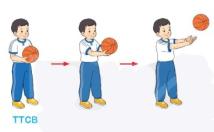 + Động tác di chuyển tung – bắt bóng bằng hai tay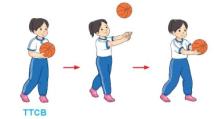 -Luyện tậpTập đồng loạtTập theo tổ nhómTập theo cặp đôiTập cá nhânThi đua giữa các tổ- Trò chơi “lăn bóng bằng tay”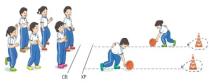 - Bài tập PT thể lực:- Vận dụng: III.Kết thúc-  Thả lỏng cơ toàn thân. - Nhận xét, đánh giá chung của buổi học.  Hướng dẫn HS Tự ôn ở nhà- Xuống lớp5 – 7’2-3’16-18’3-5’4- 5’2x8N2x8N1 lần 2 lần 4 lần4 lần1 lần 2 lầnGv nhận lớp, thăm hỏi sức khỏe học sinh phổ biến nội dung, yêu cầu giờ học- GV HD học sinh khởi động.- GV hô nhịp, HS tập- GV hướng dẫn chơi- Cho HS quan sát tranh- GV làm mẫu động tác kết hợp phân tích kĩ thuật động tác.- Cho 2 HS lên thực hiện lại động tác.- GV cùng HS nhận xét, đánh giá tuyên dương.- GV thổi còi - HS thực hiện động tác.- Gv  quan sát, sửa sai cho HS.- Y,c Tổ trưởng cho các bạn luyện tập theo khu vực.- Tiếp tục quan sát, nhắc nhở và sửa sai cho HS- Phân công tập theo cặp đôiGV Sửa sai- GV tổ chức cho HS thi đua giữa các tổ.- GV và HS nhận xét đánh giá tuyên dương.- GV nêu tên trò chơi, hướng dẫn cách chơi, tổ chức chơi thở và chơi chính thức cho HS. - Nhận xét tuyên dương và sử phạt người phạm luật- Cho HS chạy nâng cao đùi sau đó chạy nhanh 15m- Yêu cầu HS quan sát tranh trả lời câu hỏi BT1 trong sách.- GV hướng dẫn- Nhận xét kết quả, ý thức, thái độ học của hs.- VN ôn lại bài và chuẩn bị bài sau. Đội hình nhận lớp  - HS khởi động theo GV.- HS Chơi trò chơi.- Đội hình HS quan sát tranh- HS quan sát GV làm mẫu- HS tiếp tục quan sát- Đội hình tập luyện đồng loạt. ĐH tập luyện theo tổ       GV    - HS vừa tập vừa giúp đỡ nhau sửa động tác sai- Từng tổ  lên  thi đua - trình diễn - Chơi theo hướng dẫn   --------   --------                             HS thực hiện kết hợp đi lại hít thở- HS trả lời- HS thực hiện thả lỏng- ĐH kết thúcTRƯỜNG TH PHAN ĐÌNH GIÓTGiáo viên: Trần Thị LinhKhối 2Ngày......tháng......năm.......Nội dungLượng VĐLượng VĐPhương pháp, tổ chức và yêu cầuPhương pháp, tổ chức và yêu cầuNội dungT. gianS. lầnHoạt động GVHoạt động HSI. Phần mở đầuNhận lớpKhởi động- Xoay các khớp cổ tay, cổ chân, vai, hông, gối,...   - Bài thể dục PTC.- Trò chơi “kết bạn”II. Phần cơ bản:- Kiến thức.- Ôn động tác tại chỗ tung bóng ra trước bằng hai tay.- Ôn động tác di chuyển tung – bắt bóng bằng hai tay-Luyện tậpTập đồng loạtTập theo tổ nhómTập theo cặp đôiTập cá nhânThi đua giữa các tổ- Trò chơi “lăn bóng bằng tay”- Bài tập PT thể lực:- Vận dụng: III.Kết thúc-  Thả lỏng cơ toàn thân. - Nhận xét, đánh giá chung của buổi học.  Hướng dẫn HS Tự ôn ở nhà- Xuống lớp5 – 7’2-3’16-18’3-5’4- 5’2x8N2x8N1 lần 2 lần 4 lần4 lần1 lần 2 lầnGv nhận lớp, thăm hỏi sức khỏe học sinh phổ biến nội dung, yêu cầu giờ học- GV HD học sinh khởi động.- GV hô nhịp, HS tập- GV hướng dẫn chơi- GV làm mẫu lại động tác kết hợp phân tích kĩ thuật và lưu ý khi thực hiện động tác động tác.- Cho 2 HS lên thực hiện lại động tác.- GV cùng HS nhận xét, đánh giá tuyên dương.- GV thổi còi - HS thực hiện động tác.- Gv  quan sát, sửa sai cho HS.- Y,c Tổ trưởng cho các bạn luyện tập theo khu vực.- Tiếp tục quan sát, nhắc nhở và sửa sai cho HS- Phân công tập theo cặp đôiGV Sửa sai- GV tổ chức cho HS thi đua giữa các tổ.- GV và HS nhận xét đánh giá tuyên dương.- GV nêu tên trò chơi, hướng dẫn cách chơi, tổ chức chơi thở và chơi chính thức cho HS. - Nhận xét tuyên dương và sử phạt người phạm luật- Cho HS chạy nâng cao đùi sau đó chạy nhanh 15m- Yêu cầu HS quan sát tranh trả lời câu hỏi BT2 trong sách.- GV hướng dẫn- Nhận xét kết quả, ý thức, thái độ học của hs.- VN ôn lại bài và chuẩn bị bài sau. Đội hình nhận lớp  - HS khởi động theo GV.- HS Chơi trò chơi.- HS quan sát GV làm mẫu- HS tiếp tục quan sát- Đội hình tập luyện đồng loạt. ĐH tập luyện theo tổ       GV    - HS vừa tập vừa giúp đỡ nhau sửa động tác sai- Từng tổ  lên  thi đua - trình diễn - Chơi theo hướng dẫn   --------   --------                             HS thực hiện kết hợp đi lại hít thở- HS trả lời- HS thực hiện thả lỏng- ĐH kết thúcTRƯỜNG TH PHAN ĐÌNH GIÓTGiáo viên: Trần Thị LinhKhối 2Ngày......tháng......năm.......Nội dungLượng VĐLượng VĐPhương pháp, tổ chức và yêu cầuPhương pháp, tổ chức và yêu cầuNội dungT. gianS. lầnHoạt động GVHoạt động HSI. Phần mở đầuNhận lớpKhởi động- Xoay các khớp cổ tay, cổ chân, vai, hông, gối,...   - Bài thể dục PTC.- Trò chơi “kết bạn”II. Phần cơ bản:- Kiến thức.- Ôn động tác tại chỗ tung bóng ra trước bằng hai tay.- Ôn động tác di chuyển tung – bắt bóng bằng hai tay-Luyện tậpTập đồng loạtTập theo tổ nhómTập theo cặp đôiTập cá nhânThi đua giữa các tổ- Trò chơi “lò cò tiếp sức”- Bài tập PT thể lực:- Vận dụng: III.Kết thúc-  Thả lỏng cơ toàn thân. - Nhận xét, đánh giá chung của buổi học.  Hướng dẫn HS Tự ôn ở nhà- Xuống lớp5 – 7’2-3’16-18’3-5’4- 5’2x8N2x8N1 lần 2 lần 4 lần4 lần1 lần 2 lầnGv nhận lớp, thăm hỏi sức khỏe học sinh phổ biến nội dung, yêu cầu giờ học- GV HD học sinh khởi động.- GV hô nhịp, HS tập- GV hướng dẫn chơi- GV làm mẫu lại động tác kết hợp phân tích kĩ thuật và lưu ý khi thực hiện động tác động tác.- Cho 2 HS lên thực hiện lại động tác.- GV cùng HS nhận xét, đánh giá tuyên dương.- GV thổi còi - HS thực hiện động tác.- Gv  quan sát, sửa sai cho HS.- Y,c Tổ trưởng cho các bạn luyện tập theo khu vực.- Tiếp tục quan sát, nhắc nhở và sửa sai cho HS- Phân công tập theo cặp đôiGV Sửa sai- GV tổ chức cho HS thi đua giữa các tổ.- GV và HS nhận xét đánh giá tuyên dương.- GV nêu tên trò chơi, hướng dẫn cách chơi, tổ chức chơi thở và chơi chính thức cho HS. - Nhận xét tuyên dương và sử phạt người phạm luật- Cho HS chạy nâng cao đùi sau đó chạy nhanh 15m- Yêu cầu HS thực hiện BT3 trong sách.- GV hướng dẫn- Nhận xét kết quả, ý thức, thái độ học của hs.- VN ôn lại bài và chuẩn bị bài sau. Đội hình nhận lớp  - HS khởi động theo GV.- HS Chơi trò chơi.- HS quan sát GV làm mẫu- HS tiếp tục quan sát- Đội hình tập luyện đồng loạt. ĐH tập luyện theo tổ       GV    - HS vừa tập vừa giúp đỡ nhau sửa động tác sai- Từng tổ  lên  thi đua - trình diễn - Chơi theo hướng dẫn   --------   --------                             HS thực hiện kết hợp đi lại hít thở- HS trả lời- HS thực hiện thả lỏng- ĐH kết thúcTRƯỜNG TH PHAN ĐÌNH GIÓTGiáo viên: Trần Thị LinhKhối 2Ngày......tháng......năm.......Nội dungLượng VĐLượng VĐPhương pháp, tổ chức và yêu cầuPhương pháp, tổ chức và yêu cầuNội dungT. gianS. lầnHoạt động GVHoạt động HSI. Phần mở đầuNhận lớpKhởi động- Xoay các khớp cổ tay, cổ chân, vai, hông, gối,...   - Bài thể dục PTC.- Trò chơi “ếch nhảy”II. Phần cơ bản:- Kiến thức.- Ôn động tác tại chỗ tung bóng ra trước bằng hai tay.- Ôn động tác di chuyển tung – bắt bóng bằng hai tay-Luyện tậpTập đồng loạtTập theo tổ nhómTập theo cặp đôiTập cá nhânThi đua giữa các tổ- Trò chơi “lái ô tô”- Bài tập PT thể lực:- Vận dụng: III.Kết thúc-  Thả lỏng cơ toàn thân. - Nhận xét, đánh giá chung của buổi học.  Hướng dẫn HS Tự ôn ở nhà- Xuống lớp5 – 7’2-3’16-18’3-5’4- 5’2x8N2x8N1 lần 2 lần 4 lần4 lần1 lần 2 lầnGv nhận lớp, thăm hỏi sức khỏe học sinh phổ biến nội dung, yêu cầu giờ học- GV HD học sinh khởi động.- GV hô nhịp, HS tập- GV hướng dẫn chơi- GV làm mẫu lại động tác kết hợp phân tích kĩ thuật và lưu ý khi thực hiện động tác động tác.- Cho 2 HS lên thực hiện lại động tác.- GV cùng HS nhận xét, đánh giá tuyên dương.- GV thổi còi - HS thực hiện động tác.- Gv  quan sát, sửa sai cho HS.- Y,c Tổ trưởng cho các bạn luyện tập theo khu vực.- Tiếp tục quan sát, nhắc nhở và sửa sai cho HS- Phân công tập theo cặp đôiGV Sửa sai- GV tổ chức cho HS thi đua giữa các tổ.- GV và HS nhận xét đánh giá tuyên dương.- GV nêu tên trò chơi, hướng dẫn cách chơi, tổ chức chơi thở và chơi chính thức cho HS. - Nhận xét tuyên dương và sử phạt người phạm luật- Cho HS chạy đánh gót hai bên 20 lần sau đó di chuyển 15m- Yêu cầu HS thực hiện BT4 trong sách.- GV hướng dẫn- Nhận xét kết quả, ý thức, thái độ học của hs.- VN ôn lại bài và chuẩn bị bài sau. Đội hình nhận lớp  - HS khởi động theo GV.- HS Chơi trò chơi.   --------   --------                             - HS quan sát GV làm mẫu- HS tiếp tục quan sát- Đội hình tập luyện đồng loạt. ĐH tập luyện theo tổ       GV    - HS vừa tập vừa giúp đỡ nhau sửa động tác sai- Từng tổ  lên  thi đua - trình diễn - Chơi theo hướng dẫn   --------   --------                             HS thực hiện kết hợp đi lại hít thở- HS trả lời- HS thực hiện thả lỏng- ĐH kết thúcTRƯỜNG TH PHAN ĐÌNH GIÓTGiáo viên: Trần Thị LinhKhối 2Ngày......tháng......năm.......Nội dungLượng VĐLượng VĐPhương pháp, tổ chức và yêu cầuPhương pháp, tổ chức và yêu cầuNội dungT. gianS. lầnHoạt động GVHoạt động HSI. Phần mở đầuNhận lớpKhởi động- Xoay các khớp cổ tay, cổ chân, vai, hông, gối,...   - Bài thể dục PTC.- Trò chơi “dẫnn óng tiếp sức”II. Phần cơ bản:- Kiến thức.- Ôn động tác tại chỗ tung bóng ra trước bằng hai tay.- Ôn động tác di chuyển tung – bắt bóng bằng hai tay-Luyện tậpTập đồng loạtTập theo tổ nhómTập theo cặp đôiTập cá nhânThi đua giữa các tổ- Trò chơi “bỏ khăn”- Bài tập PT thể lực:- Vận dụng: III.Kết thúc-  Thả lỏng cơ toàn thân. - Nhận xét, đánh giá chung của buổi học.  Hướng dẫn HS Tự ôn ở nhà- Xuống lớp5 – 7’2-3’16-18’3-5’4- 5’2x8N2x8N1 lần 2 lần 4 lần4 lần1 lần 2 lầnGv nhận lớp, thăm hỏi sức khỏe học sinh phổ biến nội dung, yêu cầu giờ học- GV HD học sinh khởi động.- GV hô nhịp, HS tập- GV hướng dẫn chơi- GV làm mẫu lại động tác kết hợp phân tích kĩ thuật và lưu ý khi thực hiện động tác động tác.- Cho 2 HS lên thực hiện lại động tác.- GV cùng HS nhận xét, đánh giá tuyên dương.- GV thổi còi - HS thực hiện động tác.- Gv  quan sát, sửa sai cho HS.- Y,c Tổ trưởng cho các bạn luyện tập theo khu vực.- Tiếp tục quan sát, nhắc nhở và sửa sai cho HS- Phân công tập theo cặp đôiGV Sửa sai- GV tổ chức cho HS thi đua giữa các tổ.- GV và HS nhận xét đánh giá tuyên dương.- GV nêu tên trò chơi, hướng dẫn cách chơi, tổ chức chơi thở và chơi chính thức cho HS. - Nhận xét tuyên dương và sử phạt người phạm luật- Cho HS chạy đánh gót hai bên 20 lần sau đó di chuyển 15m- Yêu cầu HS thực hiện BT4 trong sách.- GV hướng dẫn- Nhận xét kết quả, ý thức, thái độ học của hs.- VN ôn lại bài và chuẩn bị bài sau. Đội hình nhận lớp  - HS khởi động theo GV.- HS Chơi trò chơi.   --------   --------                             - HS quan sát GV làm mẫu- HS tiếp tục quan sát- Đội hình tập luyện đồng loạt. ĐH tập luyện theo tổ       GV    - HS vừa tập vừa giúp đỡ nhau sửa động tác sai- Từng tổ  lên  thi đua - trình diễn - Chơi theo hướng dẫnHS thực hiện kết hợp đi lại hít thở- HS trả lời- HS thực hiện thả lỏng- ĐH kết thúcTRƯỜNG TH PHAN ĐÌNH GIÓTGiáo viên: Trần Thị LinhKhối 2Ngày......tháng......năm.......Nội dungLượng VĐLượng VĐPhương pháp, tổ chức và yêu cầuPhương pháp, tổ chức và yêu cầuNội dungT. gianS. lầnHoạt động GVHoạt động HSI. Phần mở đầuNhận lớpKhởi động- Xoay các khớp cổ tay, cổ chân, vai, hông, gối,...   - Bài thể dục PTC.- Trò chơi “diệt con vật có hại”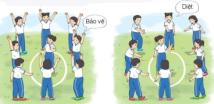 II. Phần cơ bản:- Kiến thức.- Động tác tại chỗ ném rổ hai tay trước ngực cự ly gần.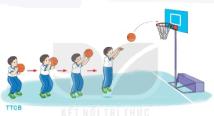 -Luyện tậpTập theo tổ nhómTập theo cặp đôiTập cá nhânThi đua giữa các tổ- Trò chơi “chuyền nhanh nhảy nhanh”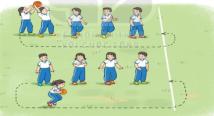 - Bài tập PT thể lực:- Vận dụng: III.Kết thúc-  Thả lỏng cơ toàn thân. - Nhận xét, đánh giá chung của buổi học.  Hướng dẫn HS Tự ôn ở nhà- Xuống lớp5 – 7’2-3’16-18’3-5’4- 5’2x8N2x8N2 lần 4 lần4 lần1 lần 2 lầnGv nhận lớp, thăm hỏi sức khỏe học sinh phổ biến nội dung, yêu cầu giờ học- GV HD học sinh khởi động.- GV hô nhịp, HS tập- GV hướng dẫn chơi- Cho HS quan sát tranh- GV làm mẫu động tác kết hợp phân tích kĩ thuật động tác.- Cho 2 HS lên thực hiện lại động tác.- GV cùng HS nhận xét, đánh giá tuyên dương, những lưu ý khi thực hiện động tác.- Y,c Tổ trưởng cho các bạn luyện tập theo khu vực.- Gv  quan sát, sửa sai cho HS.- Phân công tập theo cặp đôi- Tiếp tục quan sát, nhắc nhở và sửa sai cho HSTừng HS thực hiệnGV Sửa sai- GV tổ chức cho HS thi đua giữa các tổ.- GV và HS nhận xét đánh giá tuyên dương.- GV nêu tên trò chơi, hướng dẫn cách chơi, tổ chức chơi thở và chơi chính thức cho HS. - Nhận xét tuyên dương và sử phạt người phạm luật- Cho HS chạy nâng cao đùi sau đó chạy nhanh 15m- Yêu cầu HS quan sát tranh trả lời câu hỏi BT1 trong sách.- GV hướng dẫn- Nhận xét kết quả, ý thức, thái độ học của hs.- VN ôn lại bài và chuẩn bị bài sau. Đội hình nhận lớp  - HS khởi động theo GV.- HS Chơi trò chơi.- Đội hình HS quan sát tranh- HS quan sát GV làm mẫu- HS tiếp tục quan sátĐH tập luyện theo tổ       GV    - HS vừa tập vừa giúp đỡ nhau sửa động tác sai- Từng tổ  lên  thi ném bóng vào rổ xem tổ nào ném được nhiều nhất. - Chơi theo hướng dẫnHS thực hiện kết hợp đi lại hít thở- HS trả lời- HS thực hiện thả lỏng- ĐH kết thúcTRƯỜNG TH PHAN ĐÌNH GIÓTGiáo viên: Trần Thị LinhKhối 2Ngày......tháng......năm.......Nội dungLượng VĐLượng VĐPhương pháp, tổ chức và yêu cầuPhương pháp, tổ chức và yêu cầuNội dungT. gianS. lầnHoạt động GVHoạt động HSI. Phần mở đầuNhận lớpKhởi động- Xoay các khớp cổ tay, cổ chân, vai, hông, gối,...   - Bài thể dục PTC.- Trò chơi “đứng ngồi theo lệnh”II. Phần cơ bản:- Kiến thức.- Ôn động tác tại chỗ ném rổ hai tay trước ngực cự ly gần.-Luyện tậpTập theo tổ nhómTập theo cặp đôiTập cá nhânThi đua giữa các tổ- Trò chơi “chuyền nhanh nhảy nhanh”- Bài tập PT thể lực:- Vận dụng: III.Kết thúc-  Thả lỏng cơ toàn thân. - Nhận xét, đánh giá chung của buổi học.  Hướng dẫn HS Tự ôn ở nhà- Xuống lớp5 – 7’2-3’16-18’3-5’4- 5’2x8N2x8N2 lần 4 lần4 lần1 lần 2 lầnGv nhận lớp, thăm hỏi sức khỏe học sinh phổ biến nội dung, yêu cầu giờ học- GV HD học sinh khởi động.- GV hô nhịp, HS tập- GV hướng dẫn chơi- GV làm mẫu lại động tác kết hợp phân tích kĩ thuật động tác, các lưu ý khi thực hiện.- Cho 1 HS lên thực hiện lại động tác.- GV cùng HS nhận xét, đánh giá tuyên dương, những lưu ý khi thực hiện động tác.- Y,c Tổ trưởng cho các bạn luyện tập theo khu vực.- Gv  quan sát, sửa sai cho HS.- Phân công tập theo cặp đôi- Tiếp tục quan sát, nhắc nhở và sửa sai cho HSTừng HS thực hiệnGV Sửa sai- GV tổ chức cho HS thi đua giữa các tổ.- GV và HS nhận xét đánh giá tuyên dương.- GV nêu tên trò chơi, hướng dẫn cách chơi, tổ chức chơi thở và chơi chính thức cho HS. - Nhận xét tuyên dương và sử phạt người phạm luật- Cho HS chạy nâng cao đùi sau đó chạy nhanh 15m- Yêu cầu HS thực hiện BT2 trong sách.- GV hướng dẫn- Nhận xét kết quả, ý thức, thái độ học của hs.- VN ôn lại bài và chuẩn bị bài sau. Đội hình nhận lớp  - HS khởi động theo GV.- HS Chơi trò chơi.- HS quan sát GV làm mẫu- HS tiếp tục quan sátĐH tập luyện theo tổ       GV    - HS vừa tập vừa giúp đỡ nhau sửa động tác sai- Từng tổ  lên  thi ném bóng vào rổ xem tổ nào ném được nhiều nhất. - Chơi theo hướng dẫnHS thực hiện kết hợp đi lại hít thở- HS thực hiện- HS thực hiện thả lỏng- ĐH kết thúcTRƯỜNG TH PHAN ĐÌNH GIÓTGiáo viên: Trần Thị LinhKhối 2Ngày......tháng......năm.......Nội dungLượng VĐLượng VĐPhương pháp, tổ chức và yêu cầuPhương pháp, tổ chức và yêu cầuNội dungT. gianS. lầnHoạt động GVHoạt động HSI. Phần mở đầuNhận lớpKhởi động- Xoay các khớp cổ tay, cổ chân, vai, hông, gối,...   - Bài thể dục PTC.- Trò chơi “nhóm ba nhóm bảy”II. Phần cơ bản:- Kiến thức.- Ôn động tác tại chỗ ném rổ hai tay trước ngực cự ly gần.-Luyện tậpTập theo tổ nhómTập theo cặp đôiTập cá nhânThi đua giữa các tổ- Trò chơi “kết bạn”- Bài tập PT thể lực:- Vận dụng: III.Kết thúc-  Thả lỏng cơ toàn thân. - Nhận xét, đánh giá chung của buổi học.  Hướng dẫn HS Tự ôn ở nhà- Xuống lớp5 – 7’2-3’16-18’3-5’4- 5’2x8N2x8N2 lần 4 lần4 lần1 lần 2 lầnGv nhận lớp, thăm hỏi sức khỏe học sinh phổ biến nội dung, yêu cầu giờ học- GV HD học sinh khởi động.- GV hô nhịp, HS tập- GV hướng dẫn chơi- GV làm mẫu lại động tác kết hợp phân tích kĩ thuật động tác, các lưu ý khi thực hiện.- Cho 1 HS lên thực hiện lại động tác.- GV cùng HS nhận xét, đánh giá tuyên dương, những lưu ý khi thực hiện động tác.- Y,c Tổ trưởng cho các bạn luyện tập theo khu vực.- Gv  quan sát, sửa sai cho HS.- Phân công tập theo cặp đôi- Tiếp tục quan sát, nhắc nhở và sửa sai cho HSTừng HS thực hiệnGV Sửa sai- GV tổ chức cho HS thi đua giữa các tổ.- GV và HS nhận xét đánh giá tuyên dương.- GV nêu tên trò chơi, hướng dẫn cách chơi, tổ chức chơi thở và chơi chính thức cho HS. - Nhận xét tuyên dương và sử phạt người phạm luật- Cho HS bật nhảy tại chỗ 15 lần sau đó chạy nhanh 15m- Yêu cầu HS thực hiện BT3 trong sách.- GV hướng dẫn- Nhận xét kết quả, ý thức, thái độ học của hs.- VN ôn lại bài và chuẩn bị bài sau. Đội hình nhận lớp  - HS khởi động theo GV.- HS Chơi trò chơi.- HS quan sát GV làm mẫu- HS tiếp tục quan sátĐH tập luyện theo tổ       GV    - HS vừa tập vừa giúp đỡ nhau sửa động tác sai- Từng tổ  lên  thi ném bóng vào rổ xem tổ nào ném được nhiều nhất. - Chơi theo hướng dẫnHS thực hiện kết hợp đi lại hít thở- HS thực hiện- HS thực hiện thả lỏng- ĐH kết thúcTRƯỜNG TH PHAN ĐÌNH GIÓTGiáo viên: Trần Thị LinhKhối 2Ngày......tháng......năm.......Nội dungLượng VĐLượng VĐPhương pháp, tổ chức và yêu cầuPhương pháp, tổ chức và yêu cầuNội dungT. gianS. lầnHoạt động GVHoạt động HSI. Phần mở đầuNhận lớpKhởi động- Xoay các khớp cổ tay, cổ chân, vai, hông, gối,...   - Bài thể dục PTC.- Trò chơi “con cóc là cậu ông trời”II. Phần cơ bản:- Kiến thức.- Ôn động tác tại chỗ ném rổ hai tay trước ngực cự ly gần.-Luyện tậpTập theo tổ nhómTập theo cặp đôiTập cá nhânThi đua giữa các tổ- Trò chơi “ếch nhảy”- Bài tập PT thể lực:- Vận dụng: III.Kết thúc-  Thả lỏng cơ toàn thân. - Nhận xét, đánh giá chung của buổi học.  Hướng dẫn HS Tự ôn ở nhà- Xuống lớp5 – 7’2-3’16-18’3-5’4- 5’2x8N2x8N2 lần 4 lần4 lần1 lần 2 lầnGv nhận lớp, thăm hỏi sức khỏe học sinh phổ biến nội dung, yêu cầu giờ học- GV HD học sinh khởi động.- GV hô nhịp, HS tập- GV hướng dẫn chơi- GV làm mẫu lại động tác kết hợp phân tích kĩ thuật động tác, các lưu ý khi thực hiện.- Cho 1 HS lên thực hiện lại động tác.- GV cùng HS nhận xét, đánh giá tuyên dương, những lưu ý khi thực hiện động tác.- Y,c Tổ trưởng cho các bạn luyện tập theo khu vực.- Gv  quan sát, sửa sai cho HS.- Phân công tập theo cặp đôi- Tiếp tục quan sát, nhắc nhở và sửa sai cho HSTừng HS thực hiệnGV Sửa sai- GV tổ chức cho HS thi đua giữa các tổ.- GV và HS nhận xét đánh giá tuyên dương.- GV nêu tên trò chơi, hướng dẫn cách chơi, tổ chức chơi thở và chơi chính thức cho HS. - Nhận xét tuyên dương và sử phạt người phạm luật- Cho HS bật nhảy tại chỗ 15 lần sau đó chạy nhanh 15m- Yêu cầu HS thực hiện BT3 trong sách.- GV hướng dẫn- Nhận xét kết quả, ý thức, thái độ học của hs.- VN ôn lại bài và chuẩn bị bài sau. Đội hình nhận lớp  - HS khởi động theo GV.- HS Chơi trò chơi.   --------   --------                             - HS quan sát GV làm mẫu- HS tiếp tục quan sátĐH tập luyện theo tổ       GV    - HS vừa tập vừa giúp đỡ nhau sửa động tác sai- Từng tổ  lên  thi ném bóng vào rổ xem tổ nào ném được nhiều nhất. - Chơi theo hướng dẫn   -------------   -------------                             HS thực hiện kết hợp đi lại hít thở- HS thực hiện- HS thực hiện thả lỏng- ĐH kết thúcTRƯỜNG TH PHAN ĐÌNH GIÓTGiáo viên: Trần Thị LinhKhối 2Ngày......tháng......năm.......Nội dungLượng VĐLượng VĐPhương pháp, tổ chức và yêu cầuPhương pháp, tổ chức và yêu cầuNội dungT. gianS. lầnHoạt động GVHoạt động HSI. Phần mở đầuNhận lớpKhởi động- Xoay các khớp cổ tay, cổ chân, vai, hông, gối,...   - Bài thể dục PTC.- Trò chơi “lăn bóng bằng tay”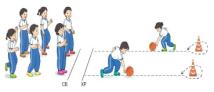 II. Phần cơ bản:- Kiến thức.- Ôn động tác tại chỗ ném rổ hai tay trước ngực cự ly gần.-Luyện tậpTập theo tổ nhómTập theo cặp đôiTập cá nhânThi đua giữa các tổ- Trò chơi “dẫn bóng tiếp sức”- Bài tập PT thể lực:- Vận dụng: III.Kết thúc-  Thả lỏng cơ toàn thân. - Nhận xét, đánh giá chung của buổi học.  Hướng dẫn HS Tự ôn ở nhà- Xuống lớp5 – 7’2-3’16-18’3-5’4- 5’2x8N2x8N2 lần 4 lần4 lần1 lần 2 lầnGv nhận lớp, thăm hỏi sức khỏe học sinh phổ biến nội dung, yêu cầu giờ học- GV HD học sinh khởi động.- GV hô nhịp, HS tập- GV hướng dẫn chơi- GV làm mẫu lại động tác kết hợp phân tích kĩ thuật động tác, các lưu ý khi thực hiện.- Cho 1 HS lên thực hiện lại động tác.- GV cùng HS nhận xét, đánh giá tuyên dương, những lưu ý khi thực hiện động tác.- Y,c Tổ trưởng cho các bạn luyện tập theo khu vực.- Gv  quan sát, sửa sai cho HS.- Phân công tập theo cặp đôi- Tiếp tục quan sát, nhắc nhở và sửa sai cho HSTừng HS thực hiệnGV Sửa sai- GV tổ chức cho HS thi đua giữa các tổ.- GV và HS nhận xét đánh giá tuyên dương.- GV nêu tên trò chơi, hướng dẫn cách chơi, tổ chức chơi thở và chơi chính thức cho HS. - Nhận xét tuyên dương và sử phạt người phạm luật- Cho HS chạy nâng cao đùi tại chỗ 15 lần sau đó chạy nhanh 15m- Yêu cầu HS thực hiện BT3 trong sách.- GV hướng dẫn- Nhận xét kết quả, ý thức, thái độ học của hs.- VN ôn lại bài và chuẩn bị bài sau. Đội hình nhận lớp  - HS khởi động theo GV.- HS Chơi trò chơi.   --------   --------                             - HS quan sát GV làm mẫu- HS tiếp tục quan sátĐH tập luyện theo tổ       GV    - HS vừa tập vừa giúp đỡ nhau sửa động tác sai- Từng tổ  lên  thi ném bóng vào rổ xem tổ nào ném được nhiều nhất. - Chơi theo hướng dẫn   -------------   -------------                             HS thực hiện kết hợp đi lại hít thở- HS thực hiện- HS thực hiện thả lỏng- ĐH kết thúcTRƯỜNG TH PHAN ĐÌNH GIÓTGiáo viên: Trần Thị LinhKhối 2Ngày......tháng......năm.......CÁC TIÊU CHÍ ĐÁNH GIÁCÁC TIÊU CHÍ ĐÁNH GIÁHOÀN THÀNH TỐT- Thực hiện tốt VS cá nhân, đảm bảo an toàn trong tập luyện- Biết quan sát tranh ảnh, động tác mẫu của giáo viên- Thực hiện tốt các động tác dẫn bóng tại chỗ (di chuyển) và ném bóng- Tham gia tích cực các trò chơi vận động- Hoàn thành tốt lượng vận động của bài tập- Tích cực, trung thực trong tập luyện và hình thành thói quen tập luyện TDTTHOÀN THÀNH- Biết thực hiện VS cá nhân, đảm bảo an toàn trong tập luyện- Bước đầu biết quan sát tranh ảnh, động tác mẫu của giáo viên- Thực hiện được các nội dung kiến thức mới- Có tham gia các trò chơi vận động nhưng chưa tích cực - Hoàn thành lượng vận động của bài tập- Tích cực trong tập luyện và bước đầu hình thành thói quen tập luyện TDTTCHƯA HOÀN THÀNH- Chưa biết thực hiện VS cá nhân, đảm bảo an toàn trong tập luyện- Chưa biết quan sát tranh ảnh, động tác mẫu của giáo viên- Chưa thực hiện được các nội dung kiến thức mới- Hạn chế tham gia các trò chơi vận động- Chưa hoàn thành lượng vận động của bài tập- Ý thức và tinh thần tập luyện chưa caoNội dungLV ĐLV ĐPhương pháp, tổ chức và yêu cầuPhương pháp, tổ chức và yêu cầuNội dungT. gian S. lầnHoạt động GVHoạt động HSI. Phần mở đầuNhận lớpKhởi động- Xoay các khớp cổ tay, cổ chân, vai, hông, gối,...   - Trò chơi “ kết bạn”II. Phần cơ bản:- Kiểm tra đánh giá các động tác dẫn bóng tại chỗ, dẫn bóng di chuyển lên trước, tung bắt bóng tại chỗ, di chuyển tung bắt bóng và động tác ném bóng vào rổ:- Trò chơi “Mèo đuổi chuột”.III.Kết thúc-  Thả lỏng cơ toàn thân. - Nhận xét, đánh giá chung của buổi học.  Hướng dẫn HS Tự ôn ở nhà- Xuống lớp5 – 7’16-18’3-5’4- 5’2x8N1 lần Gv nhận lớp, thăm hỏi sức khỏe học sinh phổ biến nội dung, yêu cầu giờ học- Gv HD học sinh khởi động.- GV hướng dẫn chơiTừng học sinh thực hiện các động tác được kiểm tra- Yêu cầu HS nhận xét bạn- GV nhận xét, đánh giá bổ xung, tuyên dương.  - GV nêu tên trò chơi, hướng dẫn cách chơi. - Cho HS chơi thử và chơi chính thức. - Nhận xét tuyên dương và sử phạt người phạm luật- GV hướng dẫn- Nhận xét kết quả, ý thức, thái độ học của hs.- VN ôn bài đã học và chuẩn bị bài sau. Đội hình nhận lớp  - Cán sự tập trung lớp, điểm số, báo cáo sĩ số, tình hình lớp cho GV.- HS nhận xét bạn sau khi thực hiện các động tác.HS thực hiện thả lỏng- ĐH kết thúc